Elementary Registration Form 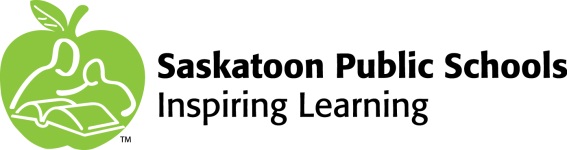 To submit the form electronically:Please fill in all relevant information on the form.Save the completed form to your computer.Email the form as an attachment to the school’s email address which can be found on Saskatoon Public Schools’ website.You will receive a confirmation email that the registration form was received.You will be required to sign the form and show legal documentation to verify the student’s birthdate during your next visit to the school.To submit at the school:Please fill in all relevant information, then print the form, or;Print the form, then fill in all relevant information.Please note this form prints to 8.5” X 14” or legal paper size.Hand in the completed form to the school’s office.Paper copies of these forms are always available at the office of every school.Students who are not Canadian citizens must contact the Newcomer Student Centre, 310 – 21st Street East, (306) 683-8400Students who are not Canadian citizens must contact the Newcomer Student Centre, 310 – 21st Street East, (306) 683-8400Students who are not Canadian citizens must contact the Newcomer Student Centre, 310 – 21st Street East, (306) 683-8400Students who are not Canadian citizens must contact the Newcomer Student Centre, 310 – 21st Street East, (306) 683-8400Students who are not Canadian citizens must contact the Newcomer Student Centre, 310 – 21st Street East, (306) 683-8400Students who are not Canadian citizens must contact the Newcomer Student Centre, 310 – 21st Street East, (306) 683-8400Students who are not Canadian citizens must contact the Newcomer Student Centre, 310 – 21st Street East, (306) 683-8400Students who are not Canadian citizens must contact the Newcomer Student Centre, 310 – 21st Street East, (306) 683-8400Students who are not Canadian citizens must contact the Newcomer Student Centre, 310 – 21st Street East, (306) 683-8400Students who are not Canadian citizens must contact the Newcomer Student Centre, 310 – 21st Street East, (306) 683-8400Students who are not Canadian citizens must contact the Newcomer Student Centre, 310 – 21st Street East, (306) 683-8400Students who are not Canadian citizens must contact the Newcomer Student Centre, 310 – 21st Street East, (306) 683-8400Students who are not Canadian citizens must contact the Newcomer Student Centre, 310 – 21st Street East, (306) 683-8400Students who are not Canadian citizens must contact the Newcomer Student Centre, 310 – 21st Street East, (306) 683-8400Students who are not Canadian citizens must contact the Newcomer Student Centre, 310 – 21st Street East, (306) 683-8400Students who are not Canadian citizens must contact the Newcomer Student Centre, 310 – 21st Street East, (306) 683-8400Students who are not Canadian citizens must contact the Newcomer Student Centre, 310 – 21st Street East, (306) 683-8400Students who are not Canadian citizens must contact the Newcomer Student Centre, 310 – 21st Street East, (306) 683-8400Students who are not Canadian citizens must contact the Newcomer Student Centre, 310 – 21st Street East, (306) 683-8400Students who are not Canadian citizens must contact the Newcomer Student Centre, 310 – 21st Street East, (306) 683-8400Students who are not Canadian citizens must contact the Newcomer Student Centre, 310 – 21st Street East, (306) 683-8400Students who are not Canadian citizens must contact the Newcomer Student Centre, 310 – 21st Street East, (306) 683-8400Students who are not Canadian citizens must contact the Newcomer Student Centre, 310 – 21st Street East, (306) 683-8400Students who are not Canadian citizens must contact the Newcomer Student Centre, 310 – 21st Street East, (306) 683-8400Students who are not Canadian citizens must contact the Newcomer Student Centre, 310 – 21st Street East, (306) 683-8400Students who are not Canadian citizens must contact the Newcomer Student Centre, 310 – 21st Street East, (306) 683-8400Students who are not Canadian citizens must contact the Newcomer Student Centre, 310 – 21st Street East, (306) 683-8400Students who are not Canadian citizens must contact the Newcomer Student Centre, 310 – 21st Street East, (306) 683-8400Students who are not Canadian citizens must contact the Newcomer Student Centre, 310 – 21st Street East, (306) 683-8400Students who are not Canadian citizens must contact the Newcomer Student Centre, 310 – 21st Street East, (306) 683-8400Students who are not Canadian citizens must contact the Newcomer Student Centre, 310 – 21st Street East, (306) 683-8400Students who are not Canadian citizens must contact the Newcomer Student Centre, 310 – 21st Street East, (306) 683-8400Students who are not Canadian citizens must contact the Newcomer Student Centre, 310 – 21st Street East, (306) 683-8400Students who are not Canadian citizens must contact the Newcomer Student Centre, 310 – 21st Street East, (306) 683-8400Students who are not Canadian citizens must contact the Newcomer Student Centre, 310 – 21st Street East, (306) 683-8400Students who are not Canadian citizens must contact the Newcomer Student Centre, 310 – 21st Street East, (306) 683-8400Students who are not Canadian citizens must contact the Newcomer Student Centre, 310 – 21st Street East, (306) 683-8400Students who are not Canadian citizens must contact the Newcomer Student Centre, 310 – 21st Street East, (306) 683-8400Students who are not Canadian citizens must contact the Newcomer Student Centre, 310 – 21st Street East, (306) 683-8400Students who are not Canadian citizens must contact the Newcomer Student Centre, 310 – 21st Street East, (306) 683-8400Students who are not Canadian citizens must contact the Newcomer Student Centre, 310 – 21st Street East, (306) 683-8400Students who are not Canadian citizens must contact the Newcomer Student Centre, 310 – 21st Street East, (306) 683-8400Students who are not Canadian citizens must contact the Newcomer Student Centre, 310 – 21st Street East, (306) 683-8400Students who are not Canadian citizens must contact the Newcomer Student Centre, 310 – 21st Street East, (306) 683-8400Students who are not Canadian citizens must contact the Newcomer Student Centre, 310 – 21st Street East, (306) 683-8400Students who are not Canadian citizens must contact the Newcomer Student Centre, 310 – 21st Street East, (306) 683-8400Students who are not Canadian citizens must contact the Newcomer Student Centre, 310 – 21st Street East, (306) 683-8400Students who are not Canadian citizens must contact the Newcomer Student Centre, 310 – 21st Street East, (306) 683-8400Students who are not Canadian citizens must contact the Newcomer Student Centre, 310 – 21st Street East, (306) 683-8400Students who are not Canadian citizens must contact the Newcomer Student Centre, 310 – 21st Street East, (306) 683-8400Students who are not Canadian citizens must contact the Newcomer Student Centre, 310 – 21st Street East, (306) 683-8400Students who are not Canadian citizens must contact the Newcomer Student Centre, 310 – 21st Street East, (306) 683-8400Students who are not Canadian citizens must contact the Newcomer Student Centre, 310 – 21st Street East, (306) 683-8400Students who are not Canadian citizens must contact the Newcomer Student Centre, 310 – 21st Street East, (306) 683-8400Students who are not Canadian citizens must contact the Newcomer Student Centre, 310 – 21st Street East, (306) 683-8400Students who are not Canadian citizens must contact the Newcomer Student Centre, 310 – 21st Street East, (306) 683-8400Students who are not Canadian citizens must contact the Newcomer Student Centre, 310 – 21st Street East, (306) 683-8400Students who are not Canadian citizens must contact the Newcomer Student Centre, 310 – 21st Street East, (306) 683-8400Students who are not Canadian citizens must contact the Newcomer Student Centre, 310 – 21st Street East, (306) 683-8400Students who are not Canadian citizens must contact the Newcomer Student Centre, 310 – 21st Street East, (306) 683-8400Students who are not Canadian citizens must contact the Newcomer Student Centre, 310 – 21st Street East, (306) 683-8400Students who are not Canadian citizens must contact the Newcomer Student Centre, 310 – 21st Street East, (306) 683-8400Students who are not Canadian citizens must contact the Newcomer Student Centre, 310 – 21st Street East, (306) 683-8400Students who are not Canadian citizens must contact the Newcomer Student Centre, 310 – 21st Street East, (306) 683-8400Students who are not Canadian citizens must contact the Newcomer Student Centre, 310 – 21st Street East, (306) 683-8400Students who are not Canadian citizens must contact the Newcomer Student Centre, 310 – 21st Street East, (306) 683-8400Students who are not Canadian citizens must contact the Newcomer Student Centre, 310 – 21st Street East, (306) 683-8400Students who are not Canadian citizens must contact the Newcomer Student Centre, 310 – 21st Street East, (306) 683-8400Students who are not Canadian citizens must contact the Newcomer Student Centre, 310 – 21st Street East, (306) 683-8400Students who are not Canadian citizens must contact the Newcomer Student Centre, 310 – 21st Street East, (306) 683-8400Students who are not Canadian citizens must contact the Newcomer Student Centre, 310 – 21st Street East, (306) 683-8400Students who are not Canadian citizens must contact the Newcomer Student Centre, 310 – 21st Street East, (306) 683-8400Students who are not Canadian citizens must contact the Newcomer Student Centre, 310 – 21st Street East, (306) 683-8400Students who are not Canadian citizens must contact the Newcomer Student Centre, 310 – 21st Street East, (306) 683-8400Students who are not Canadian citizens must contact the Newcomer Student Centre, 310 – 21st Street East, (306) 683-8400Students who are not Canadian citizens must contact the Newcomer Student Centre, 310 – 21st Street East, (306) 683-8400Students who are not Canadian citizens must contact the Newcomer Student Centre, 310 – 21st Street East, (306) 683-8400Students who are not Canadian citizens must contact the Newcomer Student Centre, 310 – 21st Street East, (306) 683-8400Students who are not Canadian citizens must contact the Newcomer Student Centre, 310 – 21st Street East, (306) 683-8400Students who are not Canadian citizens must contact the Newcomer Student Centre, 310 – 21st Street East, (306) 683-8400Students who are not Canadian citizens must contact the Newcomer Student Centre, 310 – 21st Street East, (306) 683-8400Students who are not Canadian citizens must contact the Newcomer Student Centre, 310 – 21st Street East, (306) 683-8400Students who are not Canadian citizens must contact the Newcomer Student Centre, 310 – 21st Street East, (306) 683-8400Students who are not Canadian citizens must contact the Newcomer Student Centre, 310 – 21st Street East, (306) 683-8400Students who are not Canadian citizens must contact the Newcomer Student Centre, 310 – 21st Street East, (306) 683-8400Students who are not Canadian citizens must contact the Newcomer Student Centre, 310 – 21st Street East, (306) 683-8400Students who are not Canadian citizens must contact the Newcomer Student Centre, 310 – 21st Street East, (306) 683-8400Students who are not Canadian citizens must contact the Newcomer Student Centre, 310 – 21st Street East, (306) 683-8400Students who are not Canadian citizens must contact the Newcomer Student Centre, 310 – 21st Street East, (306) 683-8400Students who are not Canadian citizens must contact the Newcomer Student Centre, 310 – 21st Street East, (306) 683-8400Students who are not Canadian citizens must contact the Newcomer Student Centre, 310 – 21st Street East, (306) 683-8400Students who are not Canadian citizens must contact the Newcomer Student Centre, 310 – 21st Street East, (306) 683-8400Students who are not Canadian citizens must contact the Newcomer Student Centre, 310 – 21st Street East, (306) 683-8400Students who are not Canadian citizens must contact the Newcomer Student Centre, 310 – 21st Street East, (306) 683-8400Students who are not Canadian citizens must contact the Newcomer Student Centre, 310 – 21st Street East, (306) 683-8400Students who are not Canadian citizens must contact the Newcomer Student Centre, 310 – 21st Street East, (306) 683-8400Students who are not Canadian citizens must contact the Newcomer Student Centre, 310 – 21st Street East, (306) 683-8400Students who are not Canadian citizens must contact the Newcomer Student Centre, 310 – 21st Street East, (306) 683-8400Students who are not Canadian citizens must contact the Newcomer Student Centre, 310 – 21st Street East, (306) 683-8400Students who are not Canadian citizens must contact the Newcomer Student Centre, 310 – 21st Street East, (306) 683-8400Students who are not Canadian citizens must contact the Newcomer Student Centre, 310 – 21st Street East, (306) 683-8400Students who are not Canadian citizens must contact the Newcomer Student Centre, 310 – 21st Street East, (306) 683-8400Students who are not Canadian citizens must contact the Newcomer Student Centre, 310 – 21st Street East, (306) 683-8400Students who are not Canadian citizens must contact the Newcomer Student Centre, 310 – 21st Street East, (306) 683-8400Students who are not Canadian citizens must contact the Newcomer Student Centre, 310 – 21st Street East, (306) 683-8400Students who are not Canadian citizens must contact the Newcomer Student Centre, 310 – 21st Street East, (306) 683-8400Students who are not Canadian citizens must contact the Newcomer Student Centre, 310 – 21st Street East, (306) 683-8400Students who are not Canadian citizens must contact the Newcomer Student Centre, 310 – 21st Street East, (306) 683-8400Students who are not Canadian citizens must contact the Newcomer Student Centre, 310 – 21st Street East, (306) 683-8400Students who are not Canadian citizens must contact the Newcomer Student Centre, 310 – 21st Street East, (306) 683-8400Students who are not Canadian citizens must contact the Newcomer Student Centre, 310 – 21st Street East, (306) 683-8400Students who are not Canadian citizens must contact the Newcomer Student Centre, 310 – 21st Street East, (306) 683-8400Students who are not Canadian citizens must contact the Newcomer Student Centre, 310 – 21st Street East, (306) 683-8400Students who are not Canadian citizens must contact the Newcomer Student Centre, 310 – 21st Street East, (306) 683-8400STUDENT INFORMATIONSTUDENT INFORMATIONSTUDENT INFORMATIONSTUDENT INFORMATIONSTUDENT INFORMATIONSTUDENT INFORMATIONSTUDENT INFORMATIONSTUDENT INFORMATIONSTUDENT INFORMATIONSTUDENT INFORMATIONSTUDENT INFORMATIONSTUDENT INFORMATIONSTUDENT INFORMATIONSTUDENT INFORMATIONSTUDENT INFORMATIONSTUDENT INFORMATIONSTUDENT INFORMATIONSTUDENT INFORMATIONSTUDENT INFORMATIONSTUDENT INFORMATIONSTUDENT INFORMATIONSTUDENT INFORMATIONSTUDENT INFORMATIONSTUDENT INFORMATIONSTUDENT INFORMATIONSTUDENT INFORMATIONSTUDENT INFORMATIONSTUDENT INFORMATIONSTUDENT INFORMATIONSTUDENT INFORMATIONSTUDENT INFORMATIONSTUDENT INFORMATIONSTUDENT INFORMATIONSTUDENT INFORMATIONSTUDENT INFORMATIONSTUDENT INFORMATIONSTUDENT INFORMATIONSTUDENT INFORMATIONSTUDENT INFORMATIONSTUDENT INFORMATIONSTUDENT INFORMATIONSTUDENT INFORMATIONSTUDENT INFORMATIONSTUDENT INFORMATIONSTUDENT INFORMATIONSTUDENT INFORMATIONSTUDENT INFORMATIONSTUDENT INFORMATIONSTUDENT INFORMATIONSTUDENT INFORMATIONSTUDENT INFORMATIONSTUDENT INFORMATIONSTUDENT INFORMATIONSTUDENT INFORMATIONSTUDENT INFORMATIONSTUDENT INFORMATIONSTUDENT INFORMATIONSTUDENT INFORMATIONSTUDENT INFORMATIONSTUDENT INFORMATIONSTUDENT INFORMATIONSTUDENT INFORMATIONSTUDENT INFORMATIONSTUDENT INFORMATIONSTUDENT INFORMATIONSTUDENT INFORMATIONSTUDENT INFORMATIONSTUDENT INFORMATIONSTUDENT INFORMATIONSTUDENT INFORMATIONSTUDENT INFORMATIONSTUDENT INFORMATIONSTUDENT INFORMATIONSTUDENT INFORMATIONSTUDENT INFORMATIONSTUDENT INFORMATIONSTUDENT INFORMATIONSTUDENT INFORMATIONSTUDENT INFORMATIONSTUDENT INFORMATIONSTUDENT INFORMATIONSTUDENT INFORMATIONSTUDENT INFORMATIONSTUDENT INFORMATIONSTUDENT INFORMATIONSTUDENT INFORMATIONSTUDENT INFORMATIONSTUDENT INFORMATIONSTUDENT INFORMATIONSTUDENT INFORMATIONSTUDENT INFORMATIONSTUDENT INFORMATIONSTUDENT INFORMATIONSTUDENT INFORMATIONSTUDENT INFORMATIONSTUDENT INFORMATIONSTUDENT INFORMATIONSTUDENT INFORMATIONSTUDENT INFORMATIONSTUDENT INFORMATIONSTUDENT INFORMATIONSTUDENT INFORMATIONSTUDENT INFORMATIONSTUDENT INFORMATIONSTUDENT INFORMATIONSTUDENT INFORMATIONSTUDENT INFORMATIONSTUDENT INFORMATIONSTUDENT INFORMATIONSTUDENT INFORMATIONSTUDENT INFORMATIONSTUDENT INFORMATIONSTUDENT INFORMATIONSTUDENT INFORMATIONSTUDENT INFORMATIONSTUDENT INFORMATIONSTUDENT INFORMATIONSTUDENT INFORMATIONSTUDENT INFORMATIONSTUDENT INFORMATIONSTUDENT INFORMATIONSTUDENT INFORMATIONSTUDENT INFORMATIONSTUDENT INFORMATIONSTUDENT INFORMATIONSTUDENT INFORMATIONSTUDENT INFORMATIONSTUDENT INFORMATIONSTUDENT INFORMATIONSTUDENT INFORMATIONSTUDENT INFORMATIONSTUDENT INFORMATIONSTUDENT INFORMATIONSTUDENT INFORMATIONSTUDENT INFORMATIONSTUDENT INFORMATIONSTUDENT INFORMATIONSTUDENT INFORMATIONSTUDENT INFORMATIONSTUDENT INFORMATIONSTUDENT INFORMATIONSTUDENT INFORMATIONSTUDENT INFORMATIONSTUDENT INFORMATIONSTUDENT INFORMATIONSTUDENT INFORMATIONSTUDENT INFORMATIONSTUDENT INFORMATIONSTUDENT INFORMATIONSTUDENT INFORMATIONSTUDENT INFORMATIONSTUDENT INFORMATIONSTUDENT INFORMATIONSTUDENT INFORMATIONSTUDENT INFORMATIONSTUDENT INFORMATIONSTUDENT INFORMATIONSTUDENT INFORMATIONSTUDENT INFORMATIONSTUDENT INFORMATIONSTUDENT INFORMATIONSTUDENT INFORMATIONSTUDENT INFORMATIONSTUDENT INFORMATIONSTUDENT INFORMATIONSTUDENT INFORMATIONSTUDENT INFORMATIONSTUDENT INFORMATIONSTUDENT INFORMATIONSTUDENT INFORMATIONSTUDENT INFORMATIONSTUDENT INFORMATIONSTUDENT INFORMATIONSTUDENT INFORMATIONSTUDENT INFORMATIONSTUDENT INFORMATIONSTUDENT INFORMATIONSTUDENT INFORMATIONSTUDENT INFORMATIONSTUDENT INFORMATIONSTUDENT INFORMATIONSTUDENT INFORMATIONSTUDENT INFORMATIONStudent’s Legal nameStudent’s Legal nameStudent’s Legal nameStudent’s Legal nameStudent’s Legal nameStudent’s Legal nameStudent’s Legal nameStudent’s Legal nameStudent’s Legal nameStudent’s Legal nameStudent’s Legal nameStudent’s Legal nameStudent’s Legal nameStudent’s Legal nameStudent’s Legal nameStudent’s Legal nameStudent’s Legal nameStudent’s Legal nameStudent’s Legal nameStudent’s Legal nameStudent’s Legal nameStudent’s Legal nameStudent’s Legal nameStudent’s Legal nameStudent’s Legal nameStudent’s Legal nameStudent’s Legal nameStudent’s Legal nameStudent’s Legal nameStudent’s Legal nameStudent’s Legal nameStudent’s Legal nameStudent’s Legal nameStudent’s Legal nameStudent’s Legal nameStudent’s Legal nameStudent’s Legal nameStudent’s Legal nameStudent’s Legal nameStudent’s Legal nameStudent’s Legal nameStudent’s Legal nameStudent’s Legal nameStudent’s Legal nameStudent’s Legal nameStudent’s Legal nameStudent’s Legal nameStudent’s Legal nameStudent’s Legal nameStudent’s Legal nameStudent’s Legal nameStudent’s Legal nameStudent’s Legal nameStudent’s Legal nameStudent’s Legal nameStudent’s Legal nameStudent’s Legal nameStudent’s Legal nameStudent’s Legal nameStudent’s Legal nameStudent’s Legal nameStudent’s Legal nameStudent’s Legal nameStudent’s Legal nameStudent’s Legal nameStudent’s Legal nameStudent’s Legal nameStudent’s Legal nameStudent’s Legal nameStudent’s Legal nameStudent’s Legal nameStudent’s Legal nameStudent’s Legal nameStudent’s Legal nameStudent’s Legal nameStudent’s Legal nameStudent’s Legal nameStudent’s Legal nameStudent’s Legal nameStudent’s Legal nameStudent’s Legal nameStudent’s Legal nameStudent’s Legal nameBirthdateBirthdateBirthdateBirthdateBirthdateBirthdateBirthdateBirthdateBirthdateBirthdateBirthdateBirthdateBirthdateBirthdateBirthdateBirthdateBirthdateBirthdateBirthdateBirthdateBirthdateBirthdateBirthdateBirthdateBirthdateBirthdateBirthdateBirthdateBirthdateBirthdateBirthdateBirthdateBirthdateBirthdateBirthdateBirthdateBirthdateBirthdateBirthdateBirthdateBirthdateBirthdateBirthdateBirthdateBirthdateBirthdateBirthdateBirthdateBirthdateBirthdateBirthdateBirthdateBirthdateBirthdateBirthdateBirthdateBirthdateBirthdateBirthdateBirthdateBirthdateBirthdateBirthdateBirthdateBirthdateBirthdateBirthdateBirthdateBirthdateBirthdateBirthdateBirthdateBirthdateBirthdateGenderGenderGenderGenderGenderGenderGenderGenderGenderGenderGenderGenderGenderGenderGenderGenderGenderGenderGenderGenderGenderGenderGenderGenderGenderGenderLast NameLast NameLast NameLast NameLast NameLast NameLast NameLast NameLast NameLast NameLast NameLast NameLast NameLast NameLast NameLast NameLast NameLast NameLast NameLast NameLast NameLast NameLast NameLast NameLast NameLast NameLast NameLast NameLast NameLast NameLast NameLast NameLast NameLast NameLast NameLast NameLast NameLast NameLast NameLast NameLast NameLast NameLast NameLast NameLast NameLast NameLast NameLast NameLast NameLast NameLast NameLast NameLast NameLast NameLast NameLast NameLast NameLast NameLast NameLast NameLast NameLast NameLast NameLast NameLast NameLast NameLast NameLast NameLast NameLast NameLast NameLast NameLast NameLast NameLast NameLast NameLast NameLast NameLast NameLast NameLast NameLast NameLast NameMMMMMMMMMMMMMMMMMMMMMMMMMMMMMMMMMMMMMMMMMMMMMMMMMMMMMMMMMMMMMMMMMMMMMMMMMMMMMMMMMMMMMMMMMMMMMMMMMMMDDDDDDDDDDDDDDDDDDDDDDDDDDDDDDDDDDDDDDDDYYYYYYYYYYYYYYYYYYYYYYYYYYYYYYYYYYYYYYYYYYYYYYYYYYYYYYYYYYYYYYYYYYYYYYYYYYYYYYYYYYYYMale       FemaleMale       FemaleMale       FemaleMale       FemaleMale       FemaleMale       FemaleMale       FemaleMale       FemaleMale       FemaleMale       FemaleMale       FemaleMale       FemaleMale       FemaleMale       FemaleMale       FemaleMale       FemaleMale       FemaleMale       FemaleUnspecifiedUnspecifiedUnspecifiedUnspecifiedUnspecifiedUnspecifiedUnspecifiedUnspecifiedUnspecifiedUnspecifiedUnspecifiedUnspecifiedUnspecifiedUnspecifiedUnspecifiedUnspecifiedUnspecifiedUnspecifiedFirst NameFirst NameFirst NameFirst NameFirst NameFirst NameFirst NameFirst NameFirst NameFirst NameFirst NameFirst NameFirst NameFirst NameFirst NameFirst NameFirst NameFirst NameFirst NameFirst NameFirst NameFirst NameFirst NameFirst NameFirst NameFirst NameFirst NameFirst NameFirst NameFirst NameFirst NameFirst NameFirst NameFirst NameFirst NameFirst NameFirst NameFirst NameFirst NameFirst NameFirst NameFirst NameFirst NameFirst NameFirst NameFirst NameFirst NameFirst NameFirst NameFirst NameFirst NameFirst NameFirst NameFirst NameFirst NameFirst NameFirst NameFirst NameFirst NameFirst NameFirst NameFirst NameFirst NameFirst NameFirst NameFirst NameFirst NameFirst NameFirst NameFirst NameFirst NameFirst NameFirst NameFirst NameFirst NameFirst NameFirst NameFirst NameFirst NameFirst NameFirst NameFirst NameFirst NameLanguagesLanguagesLanguagesLanguagesLanguagesLanguagesLanguagesLanguagesLanguagesLanguagesLanguagesLanguagesLanguagesLanguagesLanguagesLanguagesLanguagesLanguagesLanguagesLanguagesLanguagesLanguagesLanguagesLanguagesLanguagesLanguagesLanguagesLanguagesFirst LanguageFirst LanguageFirst LanguageFirst LanguageFirst LanguageFirst LanguageFirst LanguageFirst LanguageFirst LanguageFirst LanguageFirst LanguageFirst LanguageFirst LanguageFirst LanguageFirst LanguageFirst LanguageFirst LanguageFirst LanguageFirst LanguageFirst LanguageFirst LanguageFirst LanguageFirst LanguageFirst LanguageFirst LanguageFirst LanguageFirst LanguageFirst LanguageFirst LanguageFirst LanguageFirst LanguageSecond LanguageSecond LanguageSecond LanguageSecond LanguageSecond LanguageSecond LanguageSecond LanguageSecond LanguageSecond LanguageSecond LanguageSecond LanguageSecond LanguageSecond LanguageSecond LanguageSecond LanguageSecond LanguageSecond LanguageSecond LanguageSecond LanguageSecond LanguageSecond LanguageSecond LanguageSecond LanguageSecond LanguageSecond LanguageSecond LanguageSecond LanguageSecond LanguageSecond LanguageSecond LanguageSecond LanguageMiddle NameMiddle NameMiddle NameMiddle NameMiddle NameMiddle NameMiddle NameMiddle NameMiddle NameMiddle NameMiddle NameMiddle NameMiddle NameMiddle NameMiddle NameMiddle NameMiddle NameMiddle NameMiddle NameMiddle NameMiddle NameMiddle NameMiddle NameMiddle NameMiddle NameMiddle NameMiddle NameMiddle NameMiddle NameMiddle NameMiddle NameMiddle NameMiddle NameMiddle NameMiddle NameMiddle NameMiddle NameMiddle NameMiddle NameMiddle NameMiddle NameMiddle NameMiddle NameMiddle NameMiddle NameMiddle NameMiddle NameMiddle NameMiddle NameMiddle NameMiddle NameMiddle NameMiddle NameMiddle NameMiddle NameMiddle NameMiddle NameMiddle NameMiddle NameMiddle NameMiddle NameMiddle NameMiddle NameMiddle NameMiddle NameMiddle NameMiddle NameMiddle NameMiddle NameMiddle NameMiddle NameMiddle NameMiddle NameMiddle NameMiddle NameMiddle NameMiddle NameMiddle NameMiddle NameMiddle NameMiddle NameMiddle NameMiddle NameHas student ever been registered with Saskatoon Public Schools?Has student ever been registered with Saskatoon Public Schools?Has student ever been registered with Saskatoon Public Schools?Has student ever been registered with Saskatoon Public Schools?Has student ever been registered with Saskatoon Public Schools?Has student ever been registered with Saskatoon Public Schools?Has student ever been registered with Saskatoon Public Schools?Has student ever been registered with Saskatoon Public Schools?Has student ever been registered with Saskatoon Public Schools?Has student ever been registered with Saskatoon Public Schools?Has student ever been registered with Saskatoon Public Schools?Has student ever been registered with Saskatoon Public Schools?Has student ever been registered with Saskatoon Public Schools?Has student ever been registered with Saskatoon Public Schools?Has student ever been registered with Saskatoon Public Schools?Has student ever been registered with Saskatoon Public Schools?Has student ever been registered with Saskatoon Public Schools?Has student ever been registered with Saskatoon Public Schools?Has student ever been registered with Saskatoon Public Schools?Has student ever been registered with Saskatoon Public Schools?Has student ever been registered with Saskatoon Public Schools?Has student ever been registered with Saskatoon Public Schools?Has student ever been registered with Saskatoon Public Schools?Has student ever been registered with Saskatoon Public Schools?Has student ever been registered with Saskatoon Public Schools?Has student ever been registered with Saskatoon Public Schools?Has student ever been registered with Saskatoon Public Schools?Has student ever been registered with Saskatoon Public Schools?Has student ever been registered with Saskatoon Public Schools?Has student ever been registered with Saskatoon Public Schools?Has student ever been registered with Saskatoon Public Schools?Has student ever been registered with Saskatoon Public Schools?Has student ever been registered with Saskatoon Public Schools?Has student ever been registered with Saskatoon Public Schools?Has student ever been registered with Saskatoon Public Schools?Has student ever been registered with Saskatoon Public Schools?Has student ever been registered with Saskatoon Public Schools?Has student ever been registered with Saskatoon Public Schools?Has student ever been registered with Saskatoon Public Schools?Has student ever been registered with Saskatoon Public Schools?Has student ever been registered with Saskatoon Public Schools?Has student ever been registered with Saskatoon Public Schools?Has student ever been registered with Saskatoon Public Schools?Has student ever been registered with Saskatoon Public Schools?Has student ever been registered with Saskatoon Public Schools?Has student ever been registered with Saskatoon Public Schools?Has student ever been registered with Saskatoon Public Schools?Has student ever been registered with Saskatoon Public Schools?Has student ever been registered with Saskatoon Public Schools?Has student ever been registered with Saskatoon Public Schools?Has student ever been registered with Saskatoon Public Schools?Has student ever been registered with Saskatoon Public Schools?Has student ever been registered with Saskatoon Public Schools?Has student ever been registered with Saskatoon Public Schools?Has student ever been registered with Saskatoon Public Schools?Has student ever been registered with Saskatoon Public Schools?Has student ever been registered with Saskatoon Public Schools?Has student ever been registered with Saskatoon Public Schools?Has student ever been registered with Saskatoon Public Schools?Has student ever been registered with Saskatoon Public Schools?Has student ever been registered with Saskatoon Public Schools?Has student ever been registered with Saskatoon Public Schools?Has student ever been registered with Saskatoon Public Schools?Has student ever been registered with Saskatoon Public Schools?Has student ever been registered with Saskatoon Public Schools?Has student ever been registered with Saskatoon Public Schools?Has student ever been registered with Saskatoon Public Schools?Has student ever been registered with Saskatoon Public Schools?Has student ever been registered with Saskatoon Public Schools?Has student ever been registered with Saskatoon Public Schools?Has student ever been registered with Saskatoon Public Schools?Has student ever been registered with Saskatoon Public Schools?Has student ever been registered with Saskatoon Public Schools?Has student ever been registered with Saskatoon Public Schools?Has student ever been registered with Saskatoon Public Schools?Has student ever been registered with Saskatoon Public Schools?Has student ever been registered with Saskatoon Public Schools?Has student ever been registered with Saskatoon Public Schools?Has student ever been registered with Saskatoon Public Schools?Has student ever been registered with Saskatoon Public Schools?Has student ever been registered with Saskatoon Public Schools?Has student ever been registered with Saskatoon Public Schools?Has student ever been registered with Saskatoon Public Schools?Has student ever been registered with Saskatoon Public Schools?Has student ever been registered with Saskatoon Public Schools?Has student ever been registered with Saskatoon Public Schools?Has student ever been registered with Saskatoon Public Schools?Has student ever been registered with Saskatoon Public Schools?Has student ever been registered with Saskatoon Public Schools?Has student ever been registered with Saskatoon Public Schools?Has student ever been registered with Saskatoon Public Schools?Has student ever been registered with Saskatoon Public Schools?Has student ever been registered with Saskatoon Public Schools?Has student ever been registered with Saskatoon Public Schools?Has student ever been registered with Saskatoon Public Schools?Has student ever been registered with Saskatoon Public Schools?Has student ever been registered with Saskatoon Public Schools?Has student ever been registered with Saskatoon Public Schools?Has student ever been registered with Saskatoon Public Schools?Has student ever been registered with Saskatoon Public Schools?YesYesYesYesYesYesYesYesYesYesYesYesYesYesYesYesYesYesYesNoNoNoNoNoNoNoNoNoNoNoNoNoNoNoNoNoNoNoNoNoNoNoNoNoNoNoNoNoNoNoNoNoNoNoNoNoNoNoNoNoNoNoNoNoNoNoNoNoNoNoNoNoNoUsual or Called Name(If different from First Name)Usual or Called Name(If different from First Name)Usual or Called Name(If different from First Name)Usual or Called Name(If different from First Name)Usual or Called Name(If different from First Name)Usual or Called Name(If different from First Name)Usual or Called Name(If different from First Name)Usual or Called Name(If different from First Name)Usual or Called Name(If different from First Name)Usual or Called Name(If different from First Name)Usual or Called Name(If different from First Name)Usual or Called Name(If different from First Name)Usual or Called Name(If different from First Name)Usual or Called Name(If different from First Name)Usual or Called Name(If different from First Name)Usual or Called Name(If different from First Name)Usual or Called Name(If different from First Name)Usual or Called Name(If different from First Name)Usual or Called Name(If different from First Name)Usual or Called Name(If different from First Name)Usual or Called Name(If different from First Name)Usual or Called Name(If different from First Name)Usual or Called Name(If different from First Name)Usual or Called Name(If different from First Name)Usual or Called Name(If different from First Name)Usual or Called Name(If different from First Name)Usual or Called Name(If different from First Name)Usual or Called Name(If different from First Name)Usual or Called Name(If different from First Name)Usual or Called Name(If different from First Name)Usual or Called Name(If different from First Name)Usual or Called Name(If different from First Name)Usual or Called Name(If different from First Name)Usual or Called Name(If different from First Name)Usual or Called Name(If different from First Name)Usual or Called Name(If different from First Name)Usual or Called Name(If different from First Name)Usual or Called Name(If different from First Name)Usual or Called Name(If different from First Name)Usual or Called Name(If different from First Name)Usual or Called Name(If different from First Name)Usual or Called Name(If different from First Name)Usual or Called Name(If different from First Name)Usual or Called Name(If different from First Name)Usual or Called Name(If different from First Name)Usual or Called Name(If different from First Name)Usual or Called Name(If different from First Name)Usual or Called Name(If different from First Name)Usual or Called Name(If different from First Name)Usual or Called Name(If different from First Name)Usual or Called Name(If different from First Name)Usual or Called Name(If different from First Name)Usual or Called Name(If different from First Name)Usual or Called Name(If different from First Name)Usual or Called Name(If different from First Name)Usual or Called Name(If different from First Name)Usual or Called Name(If different from First Name)Usual or Called Name(If different from First Name)Usual or Called Name(If different from First Name)Usual or Called Name(If different from First Name)Usual or Called Name(If different from First Name)Usual or Called Name(If different from First Name)Usual or Called Name(If different from First Name)Usual or Called Name(If different from First Name)Usual or Called Name(If different from First Name)Usual or Called Name(If different from First Name)Usual or Called Name(If different from First Name)Usual or Called Name(If different from First Name)Usual or Called Name(If different from First Name)Usual or Called Name(If different from First Name)Usual or Called Name(If different from First Name)Usual or Called Name(If different from First Name)Usual or Called Name(If different from First Name)Usual or Called Name(If different from First Name)Usual or Called Name(If different from First Name)Usual or Called Name(If different from First Name)Usual or Called Name(If different from First Name)Usual or Called Name(If different from First Name)Usual or Called Name(If different from First Name)Usual or Called Name(If different from First Name)Usual or Called Name(If different from First Name)Usual or Called Name(If different from First Name)Usual or Called Name(If different from First Name)Previous School AttendedPrevious School AttendedPrevious School AttendedPrevious School AttendedPrevious School AttendedPrevious School AttendedPrevious School AttendedPrevious School AttendedPrevious School AttendedPrevious School AttendedPrevious School AttendedPrevious School AttendedPrevious School AttendedPrevious School AttendedPrevious School AttendedPrevious School AttendedPrevious School AttendedPrevious School AttendedPrevious School AttendedPrevious School AttendedPrevious School AttendedPrevious School AttendedPrevious School AttendedPrevious School AttendedPrevious School AttendedPrevious School AttendedPrevious School AttendedPrevious School AttendedPrevious School AttendedPrevious School AttendedPrevious School AttendedPrevious School AttendedPrevious School AttendedPrevious School AttendedPrevious School AttendedPrevious School AttendedPrevious School AttendedPrevious School AttendedPrevious School AttendedPrevious School AttendedPrevious School AttendedPrevious School AttendedPrevious School AttendedPrevious School AttendedPrevious School AttendedPrevious School AttendedPrevious School AttendedPrevious School AttendedPrevious School AttendedPrevious School AttendedPrevious School AttendedPrevious School AttendedPrevious School AttendedPrevious School AttendedPrevious School AttendedPrevious School AttendedPrevious School’s LocationPrevious School’s LocationPrevious School’s LocationPrevious School’s LocationPrevious School’s LocationPrevious School’s LocationPrevious School’s LocationPrevious School’s LocationPrevious School’s LocationPrevious School’s LocationPrevious School’s LocationPrevious School’s LocationPrevious School’s LocationPrevious School’s LocationPrevious School’s LocationPrevious School’s LocationPrevious School’s LocationPrevious School’s LocationPrevious School’s LocationPrevious School’s LocationPrevious School’s LocationPrevious School’s LocationPrevious School’s LocationPrevious School’s LocationPrevious School’s LocationPrevious School’s LocationPrevious School’s LocationPrevious School’s LocationPrevious School’s LocationPrevious School’s LocationPrevious School’s LocationPrevious School’s LocationPrevious School’s LocationPrevious School’s LocationPrevious School’s LocationPrevious School’s LocationPrevious School’s LocationPrevious School’s LocationPrevious School’s LocationPrevious School’s LocationPrevious School’s LocationPrevious School’s LocationPrevious School’s LocationPrevious School’s LocationRegistering  for GradeRegistering  for GradeRegistering  for GradeRegistering  for GradeRegistering  for GradeRegistering  for GradeRegistering  for GradeRegistering  for GradeRegistering  for GradeRegistering  for GradeRegistering  for GradeRegistering  for GradeRegistering  for GradeRegistering  for GradeRegistering  for GradeRegistering  for GradeRegistering  for GradeRegistering  for GradeRegistering  for GradeRegistering  for GradeRegistering  for GradeRegistering  for GradeRegistering  for GradeRegistering  for GradeRegistering  for GradeRegistering  for GradeRegistering  for GradePKPKPKPKPKPKPKPKPKPKPKPKPKPKKKKKKKKKGradeGradeGradeGradeGradeGradeGradeGradeGradeGradeGradeGradeGradeGradeGradeGrade1111111222222223334444445555556667777778**  For PK ( PreKindergarten) and K (Kindergarten ) options please contact your school**  For PK ( PreKindergarten) and K (Kindergarten ) options please contact your school**  For PK ( PreKindergarten) and K (Kindergarten ) options please contact your school**  For PK ( PreKindergarten) and K (Kindergarten ) options please contact your school**  For PK ( PreKindergarten) and K (Kindergarten ) options please contact your school**  For PK ( PreKindergarten) and K (Kindergarten ) options please contact your school**  For PK ( PreKindergarten) and K (Kindergarten ) options please contact your school**  For PK ( PreKindergarten) and K (Kindergarten ) options please contact your school**  For PK ( PreKindergarten) and K (Kindergarten ) options please contact your school**  For PK ( PreKindergarten) and K (Kindergarten ) options please contact your school**  For PK ( PreKindergarten) and K (Kindergarten ) options please contact your school**  For PK ( PreKindergarten) and K (Kindergarten ) options please contact your school**  For PK ( PreKindergarten) and K (Kindergarten ) options please contact your school**  For PK ( PreKindergarten) and K (Kindergarten ) options please contact your school**  For PK ( PreKindergarten) and K (Kindergarten ) options please contact your school**  For PK ( PreKindergarten) and K (Kindergarten ) options please contact your school**  For PK ( PreKindergarten) and K (Kindergarten ) options please contact your school**  For PK ( PreKindergarten) and K (Kindergarten ) options please contact your school**  For PK ( PreKindergarten) and K (Kindergarten ) options please contact your school**  For PK ( PreKindergarten) and K (Kindergarten ) options please contact your school**  For PK ( PreKindergarten) and K (Kindergarten ) options please contact your school**  For PK ( PreKindergarten) and K (Kindergarten ) options please contact your school**  For PK ( PreKindergarten) and K (Kindergarten ) options please contact your school**  For PK ( PreKindergarten) and K (Kindergarten ) options please contact your school**  For PK ( PreKindergarten) and K (Kindergarten ) options please contact your school**  For PK ( PreKindergarten) and K (Kindergarten ) options please contact your school**  For PK ( PreKindergarten) and K (Kindergarten ) options please contact your school**  For PK ( PreKindergarten) and K (Kindergarten ) options please contact your school**  For PK ( PreKindergarten) and K (Kindergarten ) options please contact your school**  For PK ( PreKindergarten) and K (Kindergarten ) options please contact your school**  For PK ( PreKindergarten) and K (Kindergarten ) options please contact your school**  For PK ( PreKindergarten) and K (Kindergarten ) options please contact your school**  For PK ( PreKindergarten) and K (Kindergarten ) options please contact your school**  For PK ( PreKindergarten) and K (Kindergarten ) options please contact your school**  For PK ( PreKindergarten) and K (Kindergarten ) options please contact your school**  For PK ( PreKindergarten) and K (Kindergarten ) options please contact your school**  For PK ( PreKindergarten) and K (Kindergarten ) options please contact your school**  For PK ( PreKindergarten) and K (Kindergarten ) options please contact your school**  For PK ( PreKindergarten) and K (Kindergarten ) options please contact your school**  For PK ( PreKindergarten) and K (Kindergarten ) options please contact your school**  For PK ( PreKindergarten) and K (Kindergarten ) options please contact your school**  For PK ( PreKindergarten) and K (Kindergarten ) options please contact your school**  For PK ( PreKindergarten) and K (Kindergarten ) options please contact your school**  For PK ( PreKindergarten) and K (Kindergarten ) options please contact your school**  For PK ( PreKindergarten) and K (Kindergarten ) options please contact your school**  For PK ( PreKindergarten) and K (Kindergarten ) options please contact your school**  For PK ( PreKindergarten) and K (Kindergarten ) options please contact your school**  For PK ( PreKindergarten) and K (Kindergarten ) options please contact your school**  For PK ( PreKindergarten) and K (Kindergarten ) options please contact your school**  For PK ( PreKindergarten) and K (Kindergarten ) options please contact your school**  For PK ( PreKindergarten) and K (Kindergarten ) options please contact your school**  For PK ( PreKindergarten) and K (Kindergarten ) options please contact your school**  For PK ( PreKindergarten) and K (Kindergarten ) options please contact your school**  For PK ( PreKindergarten) and K (Kindergarten ) options please contact your school**  For PK ( PreKindergarten) and K (Kindergarten ) options please contact your school**  For PK ( PreKindergarten) and K (Kindergarten ) options please contact your school**  For PK ( PreKindergarten) and K (Kindergarten ) options please contact your school**  For PK ( PreKindergarten) and K (Kindergarten ) options please contact your school**  For PK ( PreKindergarten) and K (Kindergarten ) options please contact your school**  For PK ( PreKindergarten) and K (Kindergarten ) options please contact your school**  For PK ( PreKindergarten) and K (Kindergarten ) options please contact your school**  For PK ( PreKindergarten) and K (Kindergarten ) options please contact your school**  For PK ( PreKindergarten) and K (Kindergarten ) options please contact your school**  For PK ( PreKindergarten) and K (Kindergarten ) options please contact your school**  For PK ( PreKindergarten) and K (Kindergarten ) options please contact your school**  For PK ( PreKindergarten) and K (Kindergarten ) options please contact your school**  For PK ( PreKindergarten) and K (Kindergarten ) options please contact your school**  For PK ( PreKindergarten) and K (Kindergarten ) options please contact your school**  For PK ( PreKindergarten) and K (Kindergarten ) options please contact your school**  For PK ( PreKindergarten) and K (Kindergarten ) options please contact your school**  For PK ( PreKindergarten) and K (Kindergarten ) options please contact your school**  For PK ( PreKindergarten) and K (Kindergarten ) options please contact your school**  For PK ( PreKindergarten) and K (Kindergarten ) options please contact your school**  For PK ( PreKindergarten) and K (Kindergarten ) options please contact your school**  For PK ( PreKindergarten) and K (Kindergarten ) options please contact your school**  For PK ( PreKindergarten) and K (Kindergarten ) options please contact your school**  For PK ( PreKindergarten) and K (Kindergarten ) options please contact your school**  For PK ( PreKindergarten) and K (Kindergarten ) options please contact your school**  For PK ( PreKindergarten) and K (Kindergarten ) options please contact your school**  For PK ( PreKindergarten) and K (Kindergarten ) options please contact your school**  For PK ( PreKindergarten) and K (Kindergarten ) options please contact your school**  For PK ( PreKindergarten) and K (Kindergarten ) options please contact your school**  For PK ( PreKindergarten) and K (Kindergarten ) options please contact your school**  For PK ( PreKindergarten) and K (Kindergarten ) options please contact your school**  For PK ( PreKindergarten) and K (Kindergarten ) options please contact your school**  For PK ( PreKindergarten) and K (Kindergarten ) options please contact your school**  For PK ( PreKindergarten) and K (Kindergarten ) options please contact your school**  For PK ( PreKindergarten) and K (Kindergarten ) options please contact your school**  For PK ( PreKindergarten) and K (Kindergarten ) options please contact your school**  For PK ( PreKindergarten) and K (Kindergarten ) options please contact your school**  For PK ( PreKindergarten) and K (Kindergarten ) options please contact your school**  For PK ( PreKindergarten) and K (Kindergarten ) options please contact your school**  For PK ( PreKindergarten) and K (Kindergarten ) options please contact your school**  For PK ( PreKindergarten) and K (Kindergarten ) options please contact your school**  For PK ( PreKindergarten) and K (Kindergarten ) options please contact your school**  For PK ( PreKindergarten) and K (Kindergarten ) options please contact your school**  For PK ( PreKindergarten) and K (Kindergarten ) options please contact your school**  For PK ( PreKindergarten) and K (Kindergarten ) options please contact your school**  For PK ( PreKindergarten) and K (Kindergarten ) options please contact your school**  For PK ( PreKindergarten) and K (Kindergarten ) options please contact your school**  For PK ( PreKindergarten) and K (Kindergarten ) options please contact your school**  For PK ( PreKindergarten) and K (Kindergarten ) options please contact your school**  For PK ( PreKindergarten) and K (Kindergarten ) options please contact your school**  For PK ( PreKindergarten) and K (Kindergarten ) options please contact your school**  For PK ( PreKindergarten) and K (Kindergarten ) options please contact your school**  For PK ( PreKindergarten) and K (Kindergarten ) options please contact your school**  For PK ( PreKindergarten) and K (Kindergarten ) options please contact your school**  For PK ( PreKindergarten) and K (Kindergarten ) options please contact your school**  For PK ( PreKindergarten) and K (Kindergarten ) options please contact your school**  For PK ( PreKindergarten) and K (Kindergarten ) options please contact your school**  For PK ( PreKindergarten) and K (Kindergarten ) options please contact your school**  For PK ( PreKindergarten) and K (Kindergarten ) options please contact your school**  For PK ( PreKindergarten) and K (Kindergarten ) options please contact your school**  For PK ( PreKindergarten) and K (Kindergarten ) options please contact your school**  For PK ( PreKindergarten) and K (Kindergarten ) options please contact your school**  For PK ( PreKindergarten) and K (Kindergarten ) options please contact your school**  For PK ( PreKindergarten) and K (Kindergarten ) options please contact your school**  For PK ( PreKindergarten) and K (Kindergarten ) options please contact your school**  For PK ( PreKindergarten) and K (Kindergarten ) options please contact your school**  For PK ( PreKindergarten) and K (Kindergarten ) options please contact your school**  For PK ( PreKindergarten) and K (Kindergarten ) options please contact your school**  For PK ( PreKindergarten) and K (Kindergarten ) options please contact your school**  For PK ( PreKindergarten) and K (Kindergarten ) options please contact your school**  For PK ( PreKindergarten) and K (Kindergarten ) options please contact your school**  For PK ( PreKindergarten) and K (Kindergarten ) options please contact your school**  For PK ( PreKindergarten) and K (Kindergarten ) options please contact your school**  For PK ( PreKindergarten) and K (Kindergarten ) options please contact your school**  For PK ( PreKindergarten) and K (Kindergarten ) options please contact your school**  For PK ( PreKindergarten) and K (Kindergarten ) options please contact your school**  For PK ( PreKindergarten) and K (Kindergarten ) options please contact your school**  For PK ( PreKindergarten) and K (Kindergarten ) options please contact your school**  For PK ( PreKindergarten) and K (Kindergarten ) options please contact your school**  For PK ( PreKindergarten) and K (Kindergarten ) options please contact your school**  For PK ( PreKindergarten) and K (Kindergarten ) options please contact your school**  For PK ( PreKindergarten) and K (Kindergarten ) options please contact your school**  For PK ( PreKindergarten) and K (Kindergarten ) options please contact your school**  For PK ( PreKindergarten) and K (Kindergarten ) options please contact your school**  For PK ( PreKindergarten) and K (Kindergarten ) options please contact your school**  For PK ( PreKindergarten) and K (Kindergarten ) options please contact your school**  For PK ( PreKindergarten) and K (Kindergarten ) options please contact your school**  For PK ( PreKindergarten) and K (Kindergarten ) options please contact your school**  For PK ( PreKindergarten) and K (Kindergarten ) options please contact your school**  For PK ( PreKindergarten) and K (Kindergarten ) options please contact your school**  For PK ( PreKindergarten) and K (Kindergarten ) options please contact your school**  For PK ( PreKindergarten) and K (Kindergarten ) options please contact your school**  For PK ( PreKindergarten) and K (Kindergarten ) options please contact your school**  For PK ( PreKindergarten) and K (Kindergarten ) options please contact your school**  For PK ( PreKindergarten) and K (Kindergarten ) options please contact your school**  For PK ( PreKindergarten) and K (Kindergarten ) options please contact your school**  For PK ( PreKindergarten) and K (Kindergarten ) options please contact your school**  For PK ( PreKindergarten) and K (Kindergarten ) options please contact your school**  For PK ( PreKindergarten) and K (Kindergarten ) options please contact your school**  For PK ( PreKindergarten) and K (Kindergarten ) options please contact your school**  For PK ( PreKindergarten) and K (Kindergarten ) options please contact your school**  For PK ( PreKindergarten) and K (Kindergarten ) options please contact your school**  For PK ( PreKindergarten) and K (Kindergarten ) options please contact your school**  For PK ( PreKindergarten) and K (Kindergarten ) options please contact your school**  For PK ( PreKindergarten) and K (Kindergarten ) options please contact your school**  For PK ( PreKindergarten) and K (Kindergarten ) options please contact your school**  For PK ( PreKindergarten) and K (Kindergarten ) options please contact your school**  For PK ( PreKindergarten) and K (Kindergarten ) options please contact your school**  For PK ( PreKindergarten) and K (Kindergarten ) options please contact your school**  For PK ( PreKindergarten) and K (Kindergarten ) options please contact your school**  For PK ( PreKindergarten) and K (Kindergarten ) options please contact your school**  For PK ( PreKindergarten) and K (Kindergarten ) options please contact your school**  For PK ( PreKindergarten) and K (Kindergarten ) options please contact your school**  For PK ( PreKindergarten) and K (Kindergarten ) options please contact your school**  For PK ( PreKindergarten) and K (Kindergarten ) options please contact your school**  For PK ( PreKindergarten) and K (Kindergarten ) options please contact your school**  For PK ( PreKindergarten) and K (Kindergarten ) options please contact your school**  For PK ( PreKindergarten) and K (Kindergarten ) options please contact your school**  For PK ( PreKindergarten) and K (Kindergarten ) options please contact your school**  For PK ( PreKindergarten) and K (Kindergarten ) options please contact your school**  For PK ( PreKindergarten) and K (Kindergarten ) options please contact your school**  For PK ( PreKindergarten) and K (Kindergarten ) options please contact your school**  For PK ( PreKindergarten) and K (Kindergarten ) options please contact your school**  For PK ( PreKindergarten) and K (Kindergarten ) options please contact your school**  For PK ( PreKindergarten) and K (Kindergarten ) options please contact your school**  For PK ( PreKindergarten) and K (Kindergarten ) options please contact your school**  For PK ( PreKindergarten) and K (Kindergarten ) options please contact your school**  For PK ( PreKindergarten) and K (Kindergarten ) options please contact your school**  For PK ( PreKindergarten) and K (Kindergarten ) options please contact your school**  For PK ( PreKindergarten) and K (Kindergarten ) options please contact your schoolFirst Nation, Inuit and Métis   (voluntary self-declaration)First Nation, Inuit and Métis   (voluntary self-declaration)First Nation, Inuit and Métis   (voluntary self-declaration)First Nation, Inuit and Métis   (voluntary self-declaration)First Nation, Inuit and Métis   (voluntary self-declaration)First Nation, Inuit and Métis   (voluntary self-declaration)First Nation, Inuit and Métis   (voluntary self-declaration)First Nation, Inuit and Métis   (voluntary self-declaration)First Nation, Inuit and Métis   (voluntary self-declaration)First Nation, Inuit and Métis   (voluntary self-declaration)First Nation, Inuit and Métis   (voluntary self-declaration)First Nation, Inuit and Métis   (voluntary self-declaration)First Nation, Inuit and Métis   (voluntary self-declaration)First Nation, Inuit and Métis   (voluntary self-declaration)First Nation, Inuit and Métis   (voluntary self-declaration)First Nation, Inuit and Métis   (voluntary self-declaration)First Nation, Inuit and Métis   (voluntary self-declaration)First Nation, Inuit and Métis   (voluntary self-declaration)First Nation, Inuit and Métis   (voluntary self-declaration)First Nation, Inuit and Métis   (voluntary self-declaration)First Nation, Inuit and Métis   (voluntary self-declaration)First Nation, Inuit and Métis   (voluntary self-declaration)First Nation, Inuit and Métis   (voluntary self-declaration)First Nation, Inuit and Métis   (voluntary self-declaration)First Nation, Inuit and Métis   (voluntary self-declaration)First Nation, Inuit and Métis   (voluntary self-declaration)First Nation, Inuit and Métis   (voluntary self-declaration)First Nation, Inuit and Métis   (voluntary self-declaration)First Nation, Inuit and Métis   (voluntary self-declaration)First Nation, Inuit and Métis   (voluntary self-declaration)First Nation, Inuit and Métis   (voluntary self-declaration)First Nation, Inuit and Métis   (voluntary self-declaration)First Nation, Inuit and Métis   (voluntary self-declaration)First Nation, Inuit and Métis   (voluntary self-declaration)First Nation, Inuit and Métis   (voluntary self-declaration)First Nation, Inuit and Métis   (voluntary self-declaration)First Nation, Inuit and Métis   (voluntary self-declaration)First Nation, Inuit and Métis   (voluntary self-declaration)First Nation, Inuit and Métis   (voluntary self-declaration)First Nation, Inuit and Métis   (voluntary self-declaration)First Nation, Inuit and Métis   (voluntary self-declaration)First Nation, Inuit and Métis   (voluntary self-declaration)First Nation, Inuit and Métis   (voluntary self-declaration)First Nation, Inuit and Métis   (voluntary self-declaration)First Nation, Inuit and Métis   (voluntary self-declaration)First Nation, Inuit and Métis   (voluntary self-declaration)First Nation, Inuit and Métis   (voluntary self-declaration)First Nation, Inuit and Métis   (voluntary self-declaration)First Nation, Inuit and Métis   (voluntary self-declaration)First Nation, Inuit and Métis   (voluntary self-declaration)First Nation, Inuit and Métis   (voluntary self-declaration)First Nation, Inuit and Métis   (voluntary self-declaration)First Nation, Inuit and Métis   (voluntary self-declaration)First Nation, Inuit and Métis   (voluntary self-declaration)First Nation, Inuit and Métis   (voluntary self-declaration)First Nation, Inuit and Métis   (voluntary self-declaration)First Nation, Inuit and Métis   (voluntary self-declaration)First Nation, Inuit and Métis   (voluntary self-declaration)First Nation, Inuit and Métis   (voluntary self-declaration)First Nation, Inuit and Métis   (voluntary self-declaration)First Nation, Inuit and Métis   (voluntary self-declaration)First Nation, Inuit and Métis   (voluntary self-declaration)First Nation, Inuit and Métis   (voluntary self-declaration)First Nation, Inuit and Métis   (voluntary self-declaration)First Nation, Inuit and Métis   (voluntary self-declaration)First Nation, Inuit and Métis   (voluntary self-declaration)First Nation, Inuit and Métis   (voluntary self-declaration)First Nation, Inuit and Métis   (voluntary self-declaration)First Nation, Inuit and Métis   (voluntary self-declaration)First Nation, Inuit and Métis   (voluntary self-declaration)First Nation, Inuit and Métis   (voluntary self-declaration)First Nation, Inuit and Métis   (voluntary self-declaration)First Nation, Inuit and Métis   (voluntary self-declaration)First Nation, Inuit and Métis   (voluntary self-declaration)First Nation, Inuit and Métis   (voluntary self-declaration)First Nation, Inuit and Métis   (voluntary self-declaration)First Nation, Inuit and Métis   (voluntary self-declaration)First Nation, Inuit and Métis   (voluntary self-declaration)First Nation, Inuit and Métis   (voluntary self-declaration)First Nation, Inuit and Métis   (voluntary self-declaration)First Nation, Inuit and Métis   (voluntary self-declaration)First Nation, Inuit and Métis   (voluntary self-declaration)First Nation, Inuit and Métis   (voluntary self-declaration)First Nation, Inuit and Métis   (voluntary self-declaration)First Nation, Inuit and Métis   (voluntary self-declaration)First Nation, Inuit and Métis   (voluntary self-declaration)First Nation, Inuit and Métis   (voluntary self-declaration)First Nation, Inuit and Métis   (voluntary self-declaration)First Nation, Inuit and Métis   (voluntary self-declaration)First Nation, Inuit and Métis   (voluntary self-declaration)First Nation, Inuit and Métis   (voluntary self-declaration)First Nation, Inuit and Métis   (voluntary self-declaration)First Nation, Inuit and Métis   (voluntary self-declaration)First Nation, Inuit and Métis   (voluntary self-declaration)First Nation, Inuit and Métis   (voluntary self-declaration)First Nation, Inuit and Métis   (voluntary self-declaration)First Nation, Inuit and Métis   (voluntary self-declaration)First Nation, Inuit and Métis   (voluntary self-declaration)First Nation, Inuit and Métis   (voluntary self-declaration)First Nation, Inuit and Métis   (voluntary self-declaration)First Nation, Inuit and Métis   (voluntary self-declaration)First Nation, Inuit and Métis   (voluntary self-declaration)First Nation, Inuit and Métis   (voluntary self-declaration)First Nation, Inuit and Métis   (voluntary self-declaration)First Nation, Inuit and Métis   (voluntary self-declaration)First Nation, Inuit and Métis   (voluntary self-declaration)First Nation, Inuit and Métis   (voluntary self-declaration)First Nation, Inuit and Métis   (voluntary self-declaration)First Nation, Inuit and Métis   (voluntary self-declaration)First Nation, Inuit and Métis   (voluntary self-declaration)First Nation, Inuit and Métis   (voluntary self-declaration)First Nation, Inuit and Métis   (voluntary self-declaration)First Nation, Inuit and Métis   (voluntary self-declaration)First Nation, Inuit and Métis   (voluntary self-declaration)First Nation, Inuit and Métis   (voluntary self-declaration)First Nation, Inuit and Métis   (voluntary self-declaration)First Nation, Inuit and Métis   (voluntary self-declaration)First Nation, Inuit and Métis   (voluntary self-declaration)First Nation, Inuit and Métis   (voluntary self-declaration)First Nation, Inuit and Métis   (voluntary self-declaration)First Nation, Inuit and Métis   (voluntary self-declaration)First Nation, Inuit and Métis   (voluntary self-declaration)First Nation, Inuit and Métis   (voluntary self-declaration)First Nation, Inuit and Métis   (voluntary self-declaration)First Nation, Inuit and Métis   (voluntary self-declaration)First Nation, Inuit and Métis   (voluntary self-declaration)First Nation, Inuit and Métis   (voluntary self-declaration)First Nation, Inuit and Métis   (voluntary self-declaration)First Nation, Inuit and Métis   (voluntary self-declaration)First Nation, Inuit and Métis   (voluntary self-declaration)First Nation, Inuit and Métis   (voluntary self-declaration)First Nation, Inuit and Métis   (voluntary self-declaration)First Nation, Inuit and Métis   (voluntary self-declaration)First Nation, Inuit and Métis   (voluntary self-declaration)First Nation, Inuit and Métis   (voluntary self-declaration)First Nation, Inuit and Métis   (voluntary self-declaration)First Nation, Inuit and Métis   (voluntary self-declaration)First Nation, Inuit and Métis   (voluntary self-declaration)First Nation, Inuit and Métis   (voluntary self-declaration)First Nation, Inuit and Métis   (voluntary self-declaration)First Nation, Inuit and Métis   (voluntary self-declaration)First Nation, Inuit and Métis   (voluntary self-declaration)First Nation, Inuit and Métis   (voluntary self-declaration)First Nation, Inuit and Métis   (voluntary self-declaration)First Nation, Inuit and Métis   (voluntary self-declaration)First Nation, Inuit and Métis   (voluntary self-declaration)First Nation, Inuit and Métis   (voluntary self-declaration)First Nation, Inuit and Métis   (voluntary self-declaration)First Nation, Inuit and Métis   (voluntary self-declaration)First Nation, Inuit and Métis   (voluntary self-declaration)First Nation, Inuit and Métis   (voluntary self-declaration)First Nation, Inuit and Métis   (voluntary self-declaration)First Nation, Inuit and Métis   (voluntary self-declaration)First Nation, Inuit and Métis   (voluntary self-declaration)First Nation, Inuit and Métis   (voluntary self-declaration)First Nation, Inuit and Métis   (voluntary self-declaration)First Nation, Inuit and Métis   (voluntary self-declaration)First Nation, Inuit and Métis   (voluntary self-declaration)First Nation, Inuit and Métis   (voluntary self-declaration)First Nation, Inuit and Métis   (voluntary self-declaration)First Nation, Inuit and Métis   (voluntary self-declaration)First Nation, Inuit and Métis   (voluntary self-declaration)First Nation, Inuit and Métis   (voluntary self-declaration)First Nation, Inuit and Métis   (voluntary self-declaration)First Nation, Inuit and Métis   (voluntary self-declaration)First Nation, Inuit and Métis   (voluntary self-declaration)First Nation, Inuit and Métis   (voluntary self-declaration)First Nation, Inuit and Métis   (voluntary self-declaration)First Nation, Inuit and Métis   (voluntary self-declaration)First Nation, Inuit and Métis   (voluntary self-declaration)First Nation, Inuit and Métis   (voluntary self-declaration)First Nation, Inuit and Métis   (voluntary self-declaration)First Nation, Inuit and Métis   (voluntary self-declaration)First Nation, Inuit and Métis   (voluntary self-declaration)First Nation, Inuit and Métis   (voluntary self-declaration)First Nation, Inuit and Métis   (voluntary self-declaration)First Nation, Inuit and Métis   (voluntary self-declaration)First Nation, Inuit and Métis   (voluntary self-declaration)First Nation, Inuit and Métis   (voluntary self-declaration)First Nation, Inuit and Métis   (voluntary self-declaration)First Nation, Inuit and Métis   (voluntary self-declaration)First Nation, Inuit and Métis   (voluntary self-declaration)First Nation, Inuit and Métis   (voluntary self-declaration)First Nation StatusFirst Nation StatusFirst Nation StatusFirst Nation StatusFirst Nation StatusFirst Nation StatusFirst Nation StatusFirst Nation StatusFirst Nation StatusFirst Nation StatusFirst Nation StatusFirst Nation StatusFirst Nation StatusFirst Nation StatusFirst Nation StatusFirst Nation StatusFirst Nation StatusFirst Nation StatusFirst Nation StatusFirst Nation StatusFirst Nation StatusFirst Nation StatusFirst Nation StatusFirst Nation StatusFirst Nation StatusFirst Nation StatusFirst Nation StatusFirst Nation StatusFirst Nation StatusFirst Nation StatusFirst Nation StatusFirst Nation StatusFirst Nation StatusFirst Nation StatusFirst Nation StatusFirst Nation StatusFirst Nation StatusFirst Nation StatusFirst Nation StatusFirst Nation StatusFirst Nation StatusFirst Nation StatusFirst Nation StatusFirst Nation StatusFirst Nation StatusFirst Nation StatusFirst Nation StatusFirst Nation Non-StatusFirst Nation Non-StatusFirst Nation Non-StatusFirst Nation Non-StatusFirst Nation Non-StatusFirst Nation Non-StatusFirst Nation Non-StatusFirst Nation Non-StatusFirst Nation Non-StatusFirst Nation Non-StatusFirst Nation Non-StatusFirst Nation Non-StatusFirst Nation Non-StatusFirst Nation Non-StatusFirst Nation Non-StatusFirst Nation Non-StatusFirst Nation Non-StatusFirst Nation Non-StatusFirst Nation Non-StatusFirst Nation Non-StatusFirst Nation Non-StatusFirst Nation Non-StatusFirst Nation Non-StatusFirst Nation Non-StatusFirst Nation Non-StatusFirst Nation Non-StatusFirst Nation Non-StatusFirst Nation Non-StatusFirst Nation Non-StatusFirst Nation Non-StatusFirst Nation Non-StatusFirst Nation Non-StatusFirst Nation Non-StatusFirst Nation Non-StatusFirst Nation Non-StatusFirst Nation Non-StatusFirst Nation Non-StatusFirst Nation Non-StatusFirst Nation Non-StatusFirst Nation Non-StatusFirst Nation Non-StatusFirst Nation Non-StatusFirst Nation Non-StatusFirst Nation Non-StatusFirst Nation Non-StatusFirst Nation Non-StatusFirst Nation Non-StatusFirst Nation Non-StatusFirst Nation Non-StatusFirst Nation Non-StatusFirst Nation Non-StatusFirst Nation Non-StatusFirst Nation Non-StatusFirst Nation Non-StatusFirst Nation Non-StatusFirst Nation Non-StatusFirst Nation Non-StatusFirst Nation Non-StatusFirst Nation Non-StatusFirst Nation Non-StatusInuitInuitInuitInuitInuitInuitInuitInuitInuitInuitInuitInuitInuitInuitInuitInuitMétisMétisMétisMétisMétisMétisMétisMétisMétisMétisMétisMétisMétisMétisMétisMétisMétisMétisMétisMétisMétisMétisMétisMétisMétisMétisMétisMétisMétisMétisMétisMétisMétisReserve Name:Reserve Name:Reserve Name:Reserve Name:Reserve Name:Reserve Name:Reserve Name:Reserve Name:Reserve Name:Reserve Name:Reserve Name:Reserve Name:Reserve Name:Reserve Name:Reserve Name:Reserve Name:Reserve Name:Reserve Name:Reserve Name:Reserve Name:Reserve Name:CitizenshipCitizenshipCitizenshipCitizenshipCitizenshipCitizenshipCitizenshipCitizenshipCitizenshipCitizenshipCitizenshipCitizenshipCitizenshipCitizenshipCitizenshipCitizenshipIs the named student a Canadian citizen?Is the named student a Canadian citizen?Is the named student a Canadian citizen?Is the named student a Canadian citizen?Is the named student a Canadian citizen?Is the named student a Canadian citizen?Is the named student a Canadian citizen?Is the named student a Canadian citizen?Is the named student a Canadian citizen?Is the named student a Canadian citizen?Is the named student a Canadian citizen?Is the named student a Canadian citizen?Is the named student a Canadian citizen?Is the named student a Canadian citizen?Is the named student a Canadian citizen?Is the named student a Canadian citizen?Is the named student a Canadian citizen?Is the named student a Canadian citizen?Is the named student a Canadian citizen?Is the named student a Canadian citizen?Is the named student a Canadian citizen?Is the named student a Canadian citizen?Is the named student a Canadian citizen?Is the named student a Canadian citizen?Is the named student a Canadian citizen?Is the named student a Canadian citizen?Is the named student a Canadian citizen?Is the named student a Canadian citizen?Is the named student a Canadian citizen?Is the named student a Canadian citizen?Is the named student a Canadian citizen?Is the named student a Canadian citizen?Is the named student a Canadian citizen?Is the named student a Canadian citizen?Is the named student a Canadian citizen?Is the named student a Canadian citizen?Is the named student a Canadian citizen?Is the named student a Canadian citizen?Is the named student a Canadian citizen?Is the named student a Canadian citizen?Is the named student a Canadian citizen?Is the named student a Canadian citizen?Is the named student a Canadian citizen?Is the named student a Canadian citizen?Is the named student a Canadian citizen?Is the named student a Canadian citizen?Is the named student a Canadian citizen?Is the named student a Canadian citizen?Is the named student a Canadian citizen?Is the named student a Canadian citizen?Is the named student a Canadian citizen?Is the named student a Canadian citizen?Is the named student a Canadian citizen?Is the named student a Canadian citizen?Is the named student a Canadian citizen?Is the named student a Canadian citizen?Is the named student a Canadian citizen?Is the named student a Canadian citizen?Is the named student a Canadian citizen?Is the named student a Canadian citizen?Is the named student a Canadian citizen?Is the named student a Canadian citizen?Is the named student a Canadian citizen?Is the named student a Canadian citizen?Is the named student a Canadian citizen?Is the named student a Canadian citizen?Is the named student a Canadian citizen?Is the named student a Canadian citizen?Is the named student a Canadian citizen?Is the named student a Canadian citizen?Is the named student a Canadian citizen?Is the named student a Canadian citizen?Is the named student a Canadian citizen?Is the named student a Canadian citizen?Is the named student a Canadian citizen?Is the named student a Canadian citizen?Is the named student a Canadian citizen?Is the named student a Canadian citizen?Is the named student a Canadian citizen?Is the named student a Canadian citizen?Is the named student a Canadian citizen?Is the named student a Canadian citizen?Is the named student a Canadian citizen?Is the named student a Canadian citizen?Is the named student a Canadian citizen?YesYesYesYesYesYesYesYesYesYesYesYesNoNoNoNoNoIf no, citizenship:If no, citizenship:If no, citizenship:If no, citizenship:If no, citizenship:If no, citizenship:If no, citizenship:If no, citizenship:If no, citizenship:If no, citizenship:If no, citizenship:If no, citizenship:If no, citizenship:If no, citizenship:If no, citizenship:If no, citizenship:If no, citizenship:If no, citizenship:If no, citizenship:If no, citizenship:If no, citizenship:If no, citizenship:If no, citizenship:If no, citizenship:If no, citizenship:If no, citizenship:If no, citizenship:If no, citizenship:If not a Canadian citizen contact Newcomer Student CentreIf not a Canadian citizen contact Newcomer Student CentreIf not a Canadian citizen contact Newcomer Student CentreIf not a Canadian citizen contact Newcomer Student CentreIf not a Canadian citizen contact Newcomer Student CentreIf not a Canadian citizen contact Newcomer Student CentreIf not a Canadian citizen contact Newcomer Student CentreIf not a Canadian citizen contact Newcomer Student CentreIf not a Canadian citizen contact Newcomer Student CentreIf not a Canadian citizen contact Newcomer Student CentreIf not a Canadian citizen contact Newcomer Student CentreIf not a Canadian citizen contact Newcomer Student CentreIf not a Canadian citizen contact Newcomer Student CentreIf not a Canadian citizen contact Newcomer Student CentreIf not a Canadian citizen contact Newcomer Student CentreIf not a Canadian citizen contact Newcomer Student CentreIf not a Canadian citizen contact Newcomer Student CentreIf not a Canadian citizen contact Newcomer Student CentreIf not a Canadian citizen contact Newcomer Student CentreIf not a Canadian citizen contact Newcomer Student CentreIf not a Canadian citizen contact Newcomer Student CentreIf not a Canadian citizen contact Newcomer Student CentreIf not a Canadian citizen contact Newcomer Student CentreIf not a Canadian citizen contact Newcomer Student CentreIf not a Canadian citizen contact Newcomer Student CentreIf not a Canadian citizen contact Newcomer Student CentreIf not a Canadian citizen contact Newcomer Student CentreIf not a Canadian citizen contact Newcomer Student CentreIf not a Canadian citizen contact Newcomer Student CentreIf not a Canadian citizen contact Newcomer Student CentreIf not a Canadian citizen contact Newcomer Student CentreIf not a Canadian citizen contact Newcomer Student CentreIf not a Canadian citizen contact Newcomer Student CentreIf not a Canadian citizen contact Newcomer Student CentreIf not a Canadian citizen contact Newcomer Student CentreIf not a Canadian citizen contact Newcomer Student CentreIf not a Canadian citizen contact Newcomer Student CentreIf not a Canadian citizen contact Newcomer Student CentreIf not a Canadian citizen contact Newcomer Student CentreIf not a Canadian citizen contact Newcomer Student CentreIf not a Canadian citizen contact Newcomer Student CentreIf not a Canadian citizen contact Newcomer Student CentreIf not a Canadian citizen contact Newcomer Student CentreIf not a Canadian citizen contact Newcomer Student CentreIf not a Canadian citizen contact Newcomer Student CentreIf not a Canadian citizen contact Newcomer Student CentreIf not a Canadian citizen contact Newcomer Student CentreIf not a Canadian citizen contact Newcomer Student CentreIf not a Canadian citizen contact Newcomer Student CentreIf not a Canadian citizen contact Newcomer Student CentreIf not a Canadian citizen contact Newcomer Student CentreIf not a Canadian citizen contact Newcomer Student CentreIf not a Canadian citizen contact Newcomer Student CentreIf not a Canadian citizen contact Newcomer Student CentreIf not a Canadian citizen contact Newcomer Student CentreIf not a Canadian citizen contact Newcomer Student CentreIf not a Canadian citizen contact Newcomer Student CentreIf not a Canadian citizen contact Newcomer Student CentreIf not a Canadian citizen contact Newcomer Student CentreIf not a Canadian citizen contact Newcomer Student CentreIf not a Canadian citizen contact Newcomer Student CentreIf not a Canadian citizen contact Newcomer Student CentreIf not a Canadian citizen contact Newcomer Student CentreIf not a Canadian citizen contact Newcomer Student CentreIf not a Canadian citizen contact Newcomer Student CentreIf not a Canadian citizen contact Newcomer Student CentreIf not a Canadian citizen contact Newcomer Student CentreIf not a Canadian citizen contact Newcomer Student CentreIf not a Canadian citizen contact Newcomer Student CentreIf not a Canadian citizen contact Newcomer Student CentreIf not a Canadian citizen contact Newcomer Student CentreIf not a Canadian citizen contact Newcomer Student CentreIf not a Canadian citizen contact Newcomer Student CentreIf not a Canadian citizen contact Newcomer Student CentreIf not a Canadian citizen contact Newcomer Student CentreIf not a Canadian citizen contact Newcomer Student CentreIf not a Canadian citizen contact Newcomer Student CentreIf not a Canadian citizen contact Newcomer Student CentreIf not a Canadian citizen contact Newcomer Student CentreIf not a Canadian citizen contact Newcomer Student CentreIf not a Canadian citizen contact Newcomer Student CentreIf not a Canadian citizen contact Newcomer Student CentreIf not a Canadian citizen contact Newcomer Student CentreIf not a Canadian citizen contact Newcomer Student CentreIf not a Canadian citizen contact Newcomer Student CentreIf not a Canadian citizen contact Newcomer Student CentreIf not a Canadian citizen contact Newcomer Student CentreIf not a Canadian citizen contact Newcomer Student CentreIf not a Canadian citizen contact Newcomer Student CentreIf not a Canadian citizen contact Newcomer Student CentreIf not a Canadian citizen contact Newcomer Student CentreIf not a Canadian citizen contact Newcomer Student CentreIf not a Canadian citizen contact Newcomer Student CentreIf not a Canadian citizen contact Newcomer Student CentreIf not a Canadian citizen contact Newcomer Student CentreIf not a Canadian citizen contact Newcomer Student CentreIf not a Canadian citizen contact Newcomer Student CentreIf not a Canadian citizen contact Newcomer Student CentreIf not a Canadian citizen contact Newcomer Student CentreIf not a Canadian citizen contact Newcomer Student CentreIf not a Canadian citizen contact Newcomer Student CentreIf not a Canadian citizen contact Newcomer Student CentreIf not a Canadian citizen contact Newcomer Student CentreIf not a Canadian citizen contact Newcomer Student CentreIf not a Canadian citizen contact Newcomer Student CentreIf not a Canadian citizen contact Newcomer Student CentreIf not a Canadian citizen contact Newcomer Student CentreIf not a Canadian citizen contact Newcomer Student CentreIf not a Canadian citizen contact Newcomer Student CentreIf not a Canadian citizen contact Newcomer Student CentreIf not a Canadian citizen contact Newcomer Student CentreCountry of Birth:Country of Birth:Country of Birth:Country of Birth:Country of Birth:Country of Birth:Country of Birth:Country of Birth:Country of Birth:Country of Birth:Country of Birth:Country of Birth:Country of Birth:Country of Birth:Country of Birth:Country of Birth:Country of Birth:Country of Birth:Country of Birth:Country of Birth:Country of Birth:Country of Birth:Country of Birth:Country of Birth:Country of Birth:Country of Birth:Country of Birth:Country of Birth:Country of Birth:NEWCOMER STUDENT CENTRE USE ONLYNEWCOMER STUDENT CENTRE USE ONLYNEWCOMER STUDENT CENTRE USE ONLYNEWCOMER STUDENT CENTRE USE ONLYNEWCOMER STUDENT CENTRE USE ONLYNEWCOMER STUDENT CENTRE USE ONLYNEWCOMER STUDENT CENTRE USE ONLYNEWCOMER STUDENT CENTRE USE ONLYNEWCOMER STUDENT CENTRE USE ONLYNEWCOMER STUDENT CENTRE USE ONLYNEWCOMER STUDENT CENTRE USE ONLYNEWCOMER STUDENT CENTRE USE ONLYNEWCOMER STUDENT CENTRE USE ONLYNEWCOMER STUDENT CENTRE USE ONLYNEWCOMER STUDENT CENTRE USE ONLYNEWCOMER STUDENT CENTRE USE ONLYNEWCOMER STUDENT CENTRE USE ONLYNEWCOMER STUDENT CENTRE USE ONLYNEWCOMER STUDENT CENTRE USE ONLYNEWCOMER STUDENT CENTRE USE ONLYNEWCOMER STUDENT CENTRE USE ONLYNEWCOMER STUDENT CENTRE USE ONLYNEWCOMER STUDENT CENTRE USE ONLYNEWCOMER STUDENT CENTRE USE ONLYNEWCOMER STUDENT CENTRE USE ONLYNEWCOMER STUDENT CENTRE USE ONLYNEWCOMER STUDENT CENTRE USE ONLYNEWCOMER STUDENT CENTRE USE ONLYNEWCOMER STUDENT CENTRE USE ONLYNEWCOMER STUDENT CENTRE USE ONLYNEWCOMER STUDENT CENTRE USE ONLYNEWCOMER STUDENT CENTRE USE ONLYNEWCOMER STUDENT CENTRE USE ONLYNEWCOMER STUDENT CENTRE USE ONLYNEWCOMER STUDENT CENTRE USE ONLYNEWCOMER STUDENT CENTRE USE ONLYNEWCOMER STUDENT CENTRE USE ONLYNEWCOMER STUDENT CENTRE USE ONLYNEWCOMER STUDENT CENTRE USE ONLYNEWCOMER STUDENT CENTRE USE ONLYNEWCOMER STUDENT CENTRE USE ONLYNEWCOMER STUDENT CENTRE USE ONLYNEWCOMER STUDENT CENTRE USE ONLYNEWCOMER STUDENT CENTRE USE ONLYNEWCOMER STUDENT CENTRE USE ONLYNEWCOMER STUDENT CENTRE USE ONLYNEWCOMER STUDENT CENTRE USE ONLYNEWCOMER STUDENT CENTRE USE ONLYNEWCOMER STUDENT CENTRE USE ONLYNEWCOMER STUDENT CENTRE USE ONLYNEWCOMER STUDENT CENTRE USE ONLYNEWCOMER STUDENT CENTRE USE ONLYNEWCOMER STUDENT CENTRE USE ONLYNEWCOMER STUDENT CENTRE USE ONLYNEWCOMER STUDENT CENTRE USE ONLYNEWCOMER STUDENT CENTRE USE ONLYNEWCOMER STUDENT CENTRE USE ONLYNEWCOMER STUDENT CENTRE USE ONLYNEWCOMER STUDENT CENTRE USE ONLYNEWCOMER STUDENT CENTRE USE ONLYNEWCOMER STUDENT CENTRE USE ONLYNEWCOMER STUDENT CENTRE USE ONLYNEWCOMER STUDENT CENTRE USE ONLYNEWCOMER STUDENT CENTRE USE ONLYNEWCOMER STUDENT CENTRE USE ONLYNEWCOMER STUDENT CENTRE USE ONLYNEWCOMER STUDENT CENTRE USE ONLYNEWCOMER STUDENT CENTRE USE ONLYNEWCOMER STUDENT CENTRE USE ONLYNEWCOMER STUDENT CENTRE USE ONLYNEWCOMER STUDENT CENTRE USE ONLYNEWCOMER STUDENT CENTRE USE ONLYNEWCOMER STUDENT CENTRE USE ONLYNEWCOMER STUDENT CENTRE USE ONLYNEWCOMER STUDENT CENTRE USE ONLYNEWCOMER STUDENT CENTRE USE ONLYNEWCOMER STUDENT CENTRE USE ONLYNEWCOMER STUDENT CENTRE USE ONLYNEWCOMER STUDENT CENTRE USE ONLYLast Country Student Attended School:Last Country Student Attended School:Last Country Student Attended School:Last Country Student Attended School:Last Country Student Attended School:Last Country Student Attended School:Last Country Student Attended School:Last Country Student Attended School:Last Country Student Attended School:Last Country Student Attended School:Last Country Student Attended School:Last Country Student Attended School:Last Country Student Attended School:Last Country Student Attended School:Last Country Student Attended School:Last Country Student Attended School:Last Country Student Attended School:Last Country Student Attended School:Last Country Student Attended School:Last Country Student Attended School:Last Country Student Attended School:Last Country Student Attended School:Last Country Student Attended School:Last Country Student Attended School:Last Country Student Attended School:Last Country Student Attended School:Last Country Student Attended School:Last Country Student Attended School:Last Country Student Attended School:Last Country Student Attended School:Last Country Student Attended School:Last Country Student Attended School:Last Country Student Attended School:Last Country Student Attended School:Last Country Student Attended School:Last Country Student Attended School:Last Country Student Attended School:Last Country Student Attended School:Last Country Student Attended School:Last Country Student Attended School:Last Country Student Attended School:Last Country Student Attended School:Last Country Student Attended School:Last Country Student Attended School:Last Country Student Attended School:Last Country Student Attended School:Last Country Student Attended School:Last Country Student Attended School:Last Country Student Attended School:Last Country Student Attended School:Last Country Student Attended School:Last Country Student Attended School:Last Country Student Attended School:Last Country Student Attended School:Last Country Student Attended School:Last Country Student Attended School:Last Country Student Attended School:Last Country Student Attended School:Last Country Student Attended School:Last Country Student Attended School:Last Country Student Attended School:Last Country Student Attended School:Last Country Student Attended School:Last Country Student Attended School:Last Country Student Attended School:Last Country Student Attended School:Last Country Student Attended School:Last Country Student Attended School:Last Country Student Attended School:Proof of legal status must be provided in order to register Proof of legal status must be provided in order to register Proof of legal status must be provided in order to register Proof of legal status must be provided in order to register Proof of legal status must be provided in order to register Proof of legal status must be provided in order to register Proof of legal status must be provided in order to register Proof of legal status must be provided in order to register Proof of legal status must be provided in order to register Proof of legal status must be provided in order to register Proof of legal status must be provided in order to register Proof of legal status must be provided in order to register Proof of legal status must be provided in order to register Proof of legal status must be provided in order to register Proof of legal status must be provided in order to register Proof of legal status must be provided in order to register Proof of legal status must be provided in order to register Proof of legal status must be provided in order to register Proof of legal status must be provided in order to register Proof of legal status must be provided in order to register Proof of legal status must be provided in order to register Proof of legal status must be provided in order to register Proof of legal status must be provided in order to register Proof of legal status must be provided in order to register Proof of legal status must be provided in order to register Proof of legal status must be provided in order to register Proof of legal status must be provided in order to register Proof of legal status must be provided in order to register Proof of legal status must be provided in order to register Proof of legal status must be provided in order to register Proof of legal status must be provided in order to register Proof of legal status must be provided in order to register Proof of legal status must be provided in order to register Proof of legal status must be provided in order to register Proof of legal status must be provided in order to register Proof of legal status must be provided in order to register Proof of legal status must be provided in order to register Proof of legal status must be provided in order to register Proof of legal status must be provided in order to register Proof of legal status must be provided in order to register Proof of legal status must be provided in order to register Proof of legal status must be provided in order to register Proof of legal status must be provided in order to register Proof of legal status must be provided in order to register Proof of legal status must be provided in order to register Proof of legal status must be provided in order to register Proof of legal status must be provided in order to register Proof of legal status must be provided in order to register Proof of legal status must be provided in order to register Proof of legal status must be provided in order to register Proof of legal status must be provided in order to register Proof of legal status must be provided in order to register Proof of legal status must be provided in order to register Proof of legal status must be provided in order to register Proof of legal status must be provided in order to register Proof of legal status must be provided in order to register Proof of legal status must be provided in order to register Proof of legal status must be provided in order to register Proof of legal status must be provided in order to register Proof of legal status must be provided in order to register Proof of legal status must be provided in order to register Proof of legal status must be provided in order to register Proof of legal status must be provided in order to register Proof of legal status must be provided in order to register Proof of legal status must be provided in order to register Proof of legal status must be provided in order to register Proof of legal status must be provided in order to register Proof of legal status must be provided in order to register Proof of legal status must be provided in order to register Proof of legal status must be provided in order to register Proof of legal status must be provided in order to register Proof of legal status must be provided in order to register Proof of legal status must be provided in order to register Proof of legal status must be provided in order to register Proof of legal status must be provided in order to register Proof of legal status must be provided in order to register Proof of legal status must be provided in order to register Proof of legal status must be provided in order to register Proof of legal status must be provided in order to register Proof of legal status must be provided in order to register Proof of legal status must be provided in order to register Proof of legal status must be provided in order to register Proof of legal status must be provided in order to register Proof of legal status must be provided in order to register Proof of legal status must be provided in order to register Proof of legal status must be provided in order to register Proof of legal status must be provided in order to register Proof of legal status must be provided in order to register Proof of legal status must be provided in order to register Proof of legal status must be provided in order to register Proof of legal status must be provided in order to register Proof of legal status must be provided in order to register Proof of legal status must be provided in order to register Proof of legal status must be provided in order to register Proof of legal status must be provided in order to register Proof of legal status must be provided in order to register Proof of legal status must be provided in order to register Proof of legal status must be provided in order to register Proof of legal status must be provided in order to register Proof of legal status must be provided in order to register Proof of legal status must be provided in order to register Proof of legal status must be provided in order to register Proof of legal status must be provided in order to register Proof of legal status must be provided in order to register Proof of legal status must be provided in order to register Proof of legal status must be provided in order to register Proof of legal status must be provided in order to register Proof of legal status must be provided in order to register Proof of legal status must be provided in order to register Proof of legal status must be provided in order to register Proof of legal status must be provided in order to register Proof of legal status must be provided in order to register Proof of legal status must be provided in order to register Proof of legal status must be provided in order to register Proof of legal status must be provided in order to register Proof of legal status must be provided in order to register Proof of legal status must be provided in order to register Proof of legal status must be provided in order to register Proof of legal status must be provided in order to register Proof of legal status must be provided in order to register Proof of legal status must be provided in order to register Proof of legal status must be provided in order to register Proof of legal status must be provided in order to register Proof of legal status must be provided in order to register Proof of legal status must be provided in order to register Proof of legal status must be provided in order to register Proof of legal status must be provided in order to register Proof of legal status must be provided in order to register Proof of legal status must be provided in order to register Proof of legal status must be provided in order to register Proof of legal status must be provided in order to register Proof of legal status must be provided in order to register Proof of legal status must be provided in order to register Proof of legal status must be provided in order to register Proof of legal status must be provided in order to register Proof of legal status must be provided in order to register Proof of legal status must be provided in order to register Proof of legal status must be provided in order to register Proof of legal status must be provided in order to register Proof of legal status must be provided in order to register Proof of legal status must be provided in order to register Proof of legal status must be provided in order to register Proof of legal status must be provided in order to register Proof of legal status must be provided in order to register Proof of legal status must be provided in order to register Proof of legal status must be provided in order to register Proof of legal status must be provided in order to register Proof of legal status must be provided in order to register Proof of legal status must be provided in order to register Proof of legal status must be provided in order to register Proof of legal status must be provided in order to register Proof of legal status must be provided in order to register Proof of legal status must be provided in order to register Proof of legal status must be provided in order to register Proof of legal status must be provided in order to register Proof of legal status must be provided in order to register Proof of legal status must be provided in order to register Proof of legal status must be provided in order to register Proof of legal status must be provided in order to register Proof of legal status must be provided in order to register Proof of legal status must be provided in order to register Proof of legal status must be provided in order to register Proof of legal status must be provided in order to register Proof of legal status must be provided in order to register Proof of legal status must be provided in order to register Proof of legal status must be provided in order to register Proof of legal status must be provided in order to register Proof of legal status must be provided in order to register Proof of legal status must be provided in order to register Proof of legal status must be provided in order to register Proof of legal status must be provided in order to register Proof of legal status must be provided in order to register Proof of legal status must be provided in order to register Proof of legal status must be provided in order to register Proof of legal status must be provided in order to register Proof of legal status must be provided in order to register Proof of legal status must be provided in order to register Proof of legal status must be provided in order to register Proof of legal status must be provided in order to register Proof of legal status must be provided in order to register Proof of legal status must be provided in order to register Proof of legal status must be provided in order to register Proof of legal status must be provided in order to register Permanent ResidentPermanent ResidentPermanent ResidentPermanent ResidentPermanent ResidentPermanent ResidentPermanent ResidentPermanent ResidentPermanent ResidentPermanent ResidentPermanent ResidentPermanent ResidentPermanent ResidentPermanent ResidentPermanent ResidentPermanent ResidentPermanent ResidentPermanent ResidentPermanent ResidentPermanent ResidentPermanent ResidentPermanent ResidentPermanent ResidentPermanent ResidentPermanent ResidentPermanent ResidentPermanent ResidentPermanent ResidentPermanent ResidentPermanent ResidentPermanent ResidentPermanent ResidentPermanent ResidentPermanent ResidentPermanent ResidentPermanent ResidentPermanent ResidentPermanent ResidentPermanent ResidentPermanent ResidentPermanent ResidentPermanent ResidentPermanent ResidentPermanent ResidentPermanent ResidentPermanent ResidentRefugee CategoryRefugee CategoryRefugee CategoryRefugee CategoryRefugee CategoryRefugee CategoryRefugee CategoryRefugee CategoryRefugee CategoryRefugee CategoryRefugee CategoryRefugee CategoryRefugee CategoryRefugee CategoryRefugee CategoryRefugee CategoryRefugee CategoryRefugee CategoryRefugee CategoryRefugee CategoryRefugee CategoryRefugee CategoryRefugee CategoryRefugee CategoryRefugee CategoryRefugee CategoryRefugee CategoryRefugee CategoryRefugee CategoryRefugee CategoryRefugee CategoryRefugee CategoryRefugee CategoryRefugee CategoryRefugee CategoryRefugee CategoryRefugee CategoryRefugee CategoryRefugee CategoryRefugee CategoryRefugee CategoryRefugee CategoryRefugee CategoryRefugee CategoryParent Work Permit Exp mmm/dd/yyyyParent Work Permit Exp mmm/dd/yyyyParent Work Permit Exp mmm/dd/yyyyParent Work Permit Exp mmm/dd/yyyyParent Work Permit Exp mmm/dd/yyyyParent Work Permit Exp mmm/dd/yyyyParent Work Permit Exp mmm/dd/yyyyParent Work Permit Exp mmm/dd/yyyyParent Work Permit Exp mmm/dd/yyyyParent Work Permit Exp mmm/dd/yyyyParent Work Permit Exp mmm/dd/yyyyParent Work Permit Exp mmm/dd/yyyyParent Work Permit Exp mmm/dd/yyyyParent Work Permit Exp mmm/dd/yyyyParent Work Permit Exp mmm/dd/yyyyParent Work Permit Exp mmm/dd/yyyyParent Work Permit Exp mmm/dd/yyyyParent Work Permit Exp mmm/dd/yyyyParent Work Permit Exp mmm/dd/yyyyParent Work Permit Exp mmm/dd/yyyyParent Work Permit Exp mmm/dd/yyyyParent Work Permit Exp mmm/dd/yyyyParent Work Permit Exp mmm/dd/yyyyParent Work Permit Exp mmm/dd/yyyyParent Work Permit Exp mmm/dd/yyyyParent Work Permit Exp mmm/dd/yyyyParent Work Permit Exp mmm/dd/yyyyParent Work Permit Exp mmm/dd/yyyyParent Work Permit Exp mmm/dd/yyyyParent Work Permit Exp mmm/dd/yyyyParent Work Permit Exp mmm/dd/yyyyParent Work Permit Exp mmm/dd/yyyyParent Work Permit Exp mmm/dd/yyyyParent Work Permit Exp mmm/dd/yyyyParent Work Permit Exp mmm/dd/yyyyParent Work Permit Exp mmm/dd/yyyyParent Work Permit Exp mmm/dd/yyyyParent Work Permit Exp mmm/dd/yyyyParent Work Permit Exp mmm/dd/yyyyParent Work Permit Exp mmm/dd/yyyyParent Work Permit Exp mmm/dd/yyyyParent Work Permit Exp mmm/dd/yyyyParent Work Permit Exp mmm/dd/yyyyParent Work Permit Exp mmm/dd/yyyyParent Work Permit Exp mmm/dd/yyyyParent Work Permit Exp mmm/dd/yyyyParent Work Permit Exp mmm/dd/yyyyParent Work Permit Exp mmm/dd/yyyyParent Work Permit Exp mmm/dd/yyyyParent Work Permit Exp mmm/dd/yyyyParent Work Permit Exp mmm/dd/yyyyStudy Permit (International Student Program)Study Permit (International Student Program)Study Permit (International Student Program)Study Permit (International Student Program)Study Permit (International Student Program)Study Permit (International Student Program)Study Permit (International Student Program)Study Permit (International Student Program)Study Permit (International Student Program)Study Permit (International Student Program)Study Permit (International Student Program)Study Permit (International Student Program)Study Permit (International Student Program)Study Permit (International Student Program)Study Permit (International Student Program)Study Permit (International Student Program)Study Permit (International Student Program)Study Permit (International Student Program)Study Permit (International Student Program)Study Permit (International Student Program)Study Permit (International Student Program)Study Permit (International Student Program)Study Permit (International Student Program)Study Permit (International Student Program)Study Permit (International Student Program)Study Permit (International Student Program)Study Permit (International Student Program)Study Permit (International Student Program)Study Permit (International Student Program)Study Permit (International Student Program)Study Permit (International Student Program)Study Permit (International Student Program)Study Permit (International Student Program)Study Permit (International Student Program)Study Permit (International Student Program)Study Permit (International Student Program)Study Permit (International Student Program)Study Permit (International Student Program)Study Permit (International Student Program)Study Permit (International Student Program)Study Permit (International Student Program)Study Permit (International Student Program)Study Permit (International Student Program)Study Permit (International Student Program)Study Permit (International Student Program)Study Permit (International Student Program)Study Permit (International Student Program)Study Permit (International Student Program)Study Permit (International Student Program)Study Permit (International Student Program)Study Permit (International Student Program)Study Permit (International Student Program)Study Permit (International Student Program)Study Permit (International Student Program)Study Permit (International Student Program)Study Permit (International Student Program)Study Permit (International Student Program)Study Permit (International Student Program)Study Permit (International Student Program)Study Permit (International Student Program)Study Permit (International Student Program)Study Permit (International Student Program)Study Permit (International Student Program)Study Permit (International Student Program)Study Permit (International Student Program)Study Permit (International Student Program)Study Permit (International Student Program)Study Permit (International Student Program)Study Permit (International Student Program)Study Permit (International Student Program)Study Permit (International Student Program)Study Permit (International Student Program)Study Permit (International Student Program)Study Permit (International Student Program)Study Permit (International Student Program)Study Permit (International Student Program)Study Permit (International Student Program)Study Permit (International Student Program)Study Permit (International Student Program)Study Permit (International Student Program)Study Permit (International Student Program)Study Permit (International Student Program)Study Permit (International Student Program)Study Permit (International Student Program)Study Permit (International Student Program)Study Permit (International Student Program)Study Permit (International Student Program)Study Permit (International Student Program)Study Permit (International Student Program)Study Permit (International Student Program)Study Permit (International Student Program)Study Permit (International Student Program)Study Permit (International Student Program)Study Permit (International Student Program)Study Permit (International Student Program)Study Permit (International Student Program)Study Permit (International Student Program)Study Permit (International Student Program)Study Permit (International Student Program)Parent Study Permit Exp mmm/dd/yyyyParent Study Permit Exp mmm/dd/yyyyParent Study Permit Exp mmm/dd/yyyyParent Study Permit Exp mmm/dd/yyyyParent Study Permit Exp mmm/dd/yyyyParent Study Permit Exp mmm/dd/yyyyParent Study Permit Exp mmm/dd/yyyyParent Study Permit Exp mmm/dd/yyyyParent Study Permit Exp mmm/dd/yyyyParent Study Permit Exp mmm/dd/yyyyParent Study Permit Exp mmm/dd/yyyyParent Study Permit Exp mmm/dd/yyyyParent Study Permit Exp mmm/dd/yyyyParent Study Permit Exp mmm/dd/yyyyParent Study Permit Exp mmm/dd/yyyyParent Study Permit Exp mmm/dd/yyyyParent Study Permit Exp mmm/dd/yyyyParent Study Permit Exp mmm/dd/yyyyParent Study Permit Exp mmm/dd/yyyyParent Study Permit Exp mmm/dd/yyyyParent Study Permit Exp mmm/dd/yyyyParent Study Permit Exp mmm/dd/yyyyParent Study Permit Exp mmm/dd/yyyyParent Study Permit Exp mmm/dd/yyyyParent Study Permit Exp mmm/dd/yyyyParent Study Permit Exp mmm/dd/yyyyParent Study Permit Exp mmm/dd/yyyyParent Study Permit Exp mmm/dd/yyyyParent Study Permit Exp mmm/dd/yyyyParent Study Permit Exp mmm/dd/yyyyParent Study Permit Exp mmm/dd/yyyyParent Study Permit Exp mmm/dd/yyyyParent Study Permit Exp mmm/dd/yyyyParent Study Permit Exp mmm/dd/yyyyParent Study Permit Exp mmm/dd/yyyyParent Study Permit Exp mmm/dd/yyyyParent Study Permit Exp mmm/dd/yyyyParent Study Permit Exp mmm/dd/yyyyParent Study Permit Exp mmm/dd/yyyyParent Study Permit Exp mmm/dd/yyyyParent Study Permit Exp mmm/dd/yyyyParent Study Permit Exp mmm/dd/yyyyParent Study Permit Exp mmm/dd/yyyyParent Study Permit Exp mmm/dd/yyyyParent Study Permit Exp mmm/dd/yyyyParent Study Permit Exp mmm/dd/yyyyParent Study Permit Exp mmm/dd/yyyyParent Study Permit Exp mmm/dd/yyyyParent Study Permit Exp mmm/dd/yyyyParent Study Permit Exp mmm/dd/yyyyParent Study Permit Exp mmm/dd/yyyySignature of school official verifying documentSignature of school official verifying documentSignature of school official verifying documentSignature of school official verifying documentSignature of school official verifying documentSignature of school official verifying documentSignature of school official verifying documentSignature of school official verifying documentSignature of school official verifying documentSignature of school official verifying documentSignature of school official verifying documentSignature of school official verifying documentSignature of school official verifying documentSignature of school official verifying documentSignature of school official verifying documentSignature of school official verifying documentSignature of school official verifying documentSignature of school official verifying documentSignature of school official verifying documentSignature of school official verifying documentSignature of school official verifying documentSignature of school official verifying documentSignature of school official verifying documentSignature of school official verifying documentSignature of school official verifying documentSignature of school official verifying documentSignature of school official verifying documentSignature of school official verifying documentSignature of school official verifying documentSignature of school official verifying documentSignature of school official verifying documentSignature of school official verifying documentSignature of school official verifying documentSignature of school official verifying documentSignature of school official verifying documentSignature of school official verifying documentSignature of school official verifying documentSignature of school official verifying documentSignature of school official verifying documentSignature of school official verifying documentSignature of school official verifying documentSignature of school official verifying documentSignature of school official verifying documentSignature of school official verifying documentSignature of school official verifying documentSignature of school official verifying documentSignature of school official verifying documentSignature of school official verifying documentSignature of school official verifying documentSignature of school official verifying documentSignature of school official verifying documentSignature of school official verifying documentSignature of school official verifying documentSignature of school official verifying documentSignature of school official verifying documentSignature of school official verifying documentSignature of school official verifying documentSignature of school official verifying documentSignature of school official verifying documentSignature of school official verifying documentSignature of school official verifying documentSignature of school official verifying documentSignature of school official verifying documentSignature of school official verifying documentSignature of school official verifying documentSignature of school official verifying documentSignature of school official verifying documentSignature of school official verifying documentSignature of school official verifying documentSignature of school official verifying documentSignature of school official verifying documentSignature of school official verifying documentSignature of school official verifying documentSignature of school official verifying documentSignature of school official verifying documentSignature of school official verifying documentSignature of school official verifying documentSignature of school official verifying documentSignature of school official verifying documentSignature of school official verifying documentSignature of school official verifying documentSignature of school official verifying documentSignature of school official verifying documentSignature of school official verifying documentSignature of school official verifying documentSignature of school official verifying documentSignature of school official verifying documentSignature of school official verifying documentSignature of school official verifying documentSignature of school official verifying documentSignature of school official verifying documentSignature of school official verifying documentSignature of school official verifying documentSignature of school official verifying documentSignature of school official verifying documentSignature of school official verifying documentSignature of school official verifying documentSignature of school official verifying documentSignature of school official verifying documentSignature of school official verifying documentSignature of school official verifying documentSignature of school official verifying documentSignature of school official verifying documentSignature of school official verifying documentSignature of school official verifying documentSignature of school official verifying documentSignature of school official verifying documentSignature of school official verifying documentSignature of school official verifying documentSignature of school official verifying documentSignature of school official verifying documentSignature of school official verifying documentSignature of school official verifying documentSignature of school official verifying documentSignature of school official verifying documentSignature of school official verifying documentSignature of school official verifying documentSignature of school official verifying documentSignature of school official verifying documentSignature of school official verifying documentSignature of school official verifying documentSignature of school official verifying documentSignature of school official verifying documentSignature of school official verifying documentSignature of school official verifying documentSignature of school official verifying documentSignature of school official verifying documentSignature of school official verifying documentSignature of school official verifying documentOFFICE USE ONLYOFFICE USE ONLYOFFICE USE ONLYOFFICE USE ONLYOFFICE USE ONLYOFFICE USE ONLYOFFICE USE ONLYOFFICE USE ONLYOFFICE USE ONLYOFFICE USE ONLYOFFICE USE ONLYOFFICE USE ONLYOFFICE USE ONLYOFFICE USE ONLYOFFICE USE ONLYOFFICE USE ONLYOFFICE USE ONLYOFFICE USE ONLYOFFICE USE ONLYOFFICE USE ONLYOFFICE USE ONLYOFFICE USE ONLYOFFICE USE ONLYOFFICE USE ONLYOFFICE USE ONLYOFFICE USE ONLYHow was the student’s name and birthdate verified?How was the student’s name and birthdate verified?How was the student’s name and birthdate verified?How was the student’s name and birthdate verified?How was the student’s name and birthdate verified?How was the student’s name and birthdate verified?How was the student’s name and birthdate verified?How was the student’s name and birthdate verified?How was the student’s name and birthdate verified?How was the student’s name and birthdate verified?How was the student’s name and birthdate verified?How was the student’s name and birthdate verified?How was the student’s name and birthdate verified?How was the student’s name and birthdate verified?How was the student’s name and birthdate verified?How was the student’s name and birthdate verified?How was the student’s name and birthdate verified?How was the student’s name and birthdate verified?How was the student’s name and birthdate verified?How was the student’s name and birthdate verified?How was the student’s name and birthdate verified?How was the student’s name and birthdate verified?How was the student’s name and birthdate verified?How was the student’s name and birthdate verified?How was the student’s name and birthdate verified?How was the student’s name and birthdate verified?How was the student’s name and birthdate verified?How was the student’s name and birthdate verified?How was the student’s name and birthdate verified?How was the student’s name and birthdate verified?How was the student’s name and birthdate verified?How was the student’s name and birthdate verified?How was the student’s name and birthdate verified?How was the student’s name and birthdate verified?How was the student’s name and birthdate verified?How was the student’s name and birthdate verified?How was the student’s name and birthdate verified?How was the student’s name and birthdate verified?How was the student’s name and birthdate verified?How was the student’s name and birthdate verified?How was the student’s name and birthdate verified?How was the student’s name and birthdate verified?How was the student’s name and birthdate verified?How was the student’s name and birthdate verified?How was the student’s name and birthdate verified?How was the student’s name and birthdate verified?How was the student’s name and birthdate verified?How was the student’s name and birthdate verified?How was the student’s name and birthdate verified?How was the student’s name and birthdate verified?How was the student’s name and birthdate verified?How was the student’s name and birthdate verified?How was the student’s name and birthdate verified?How was the student’s name and birthdate verified?How was the student’s name and birthdate verified?How was the student’s name and birthdate verified?How was the student’s name and birthdate verified?How was the student’s name and birthdate verified?How was the student’s name and birthdate verified?How was the student’s name and birthdate verified?How was the student’s name and birthdate verified?How was the student’s name and birthdate verified?How was the student’s name and birthdate verified?How was the student’s name and birthdate verified?How was the student’s name and birthdate verified?How was the student’s name and birthdate verified?How was the student’s name and birthdate verified?How was the student’s name and birthdate verified?How was the student’s name and birthdate verified?How was the student’s name and birthdate verified?How was the student’s name and birthdate verified?How was the student’s name and birthdate verified?How was the student’s name and birthdate verified?How was the student’s name and birthdate verified?How was the student’s name and birthdate verified?How was the student’s name and birthdate verified?How was the student’s name and birthdate verified?How was the student’s name and birthdate verified?How was the student’s name and birthdate verified?How was the student’s name and birthdate verified?How was the student’s name and birthdate verified?How was the student’s name and birthdate verified?How was the student’s name and birthdate verified?How was the student’s name and birthdate verified?How was the student’s name and birthdate verified?How was the student’s name and birthdate verified?How was the student’s name and birthdate verified?How was the student’s name and birthdate verified?How was the student’s name and birthdate verified?How was the student’s name and birthdate verified?How was the student’s name and birthdate verified?How was the student’s name and birthdate verified?How was the student’s name and birthdate verified?How was the student’s name and birthdate verified?How was the student’s name and birthdate verified?How was the student’s name and birthdate verified?How was the student’s name and birthdate verified?How was the student’s name and birthdate verified?How was the student’s name and birthdate verified?How was the student’s name and birthdate verified?How was the student’s name and birthdate verified?How was the student’s name and birthdate verified?How was the student’s name and birthdate verified?How was the student’s name and birthdate verified?How was the student’s name and birthdate verified?How was the student’s name and birthdate verified?How was the student’s name and birthdate verified?How was the student’s name and birthdate verified?How was the student’s name and birthdate verified?How was the student’s name and birthdate verified?How was the student’s name and birthdate verified?How was the student’s name and birthdate verified?How was the student’s name and birthdate verified?How was the student’s name and birthdate verified?How was the student’s name and birthdate verified?How was the student’s name and birthdate verified?How was the student’s name and birthdate verified?How was the student’s name and birthdate verified?How was the student’s name and birthdate verified?How was the student’s name and birthdate verified?How was the student’s name and birthdate verified?How was the student’s name and birthdate verified?How was the student’s name and birthdate verified?How was the student’s name and birthdate verified?How was the student’s name and birthdate verified?How was the student’s name and birthdate verified?How was the student’s name and birthdate verified?How was the student’s name and birthdate verified?How was the student’s name and birthdate verified?How was the student’s name and birthdate verified?How was the student’s name and birthdate verified?How was the student’s name and birthdate verified?How was the student’s name and birthdate verified?How was the student’s name and birthdate verified?How was the student’s name and birthdate verified?How was the student’s name and birthdate verified?How was the student’s name and birthdate verified?How was the student’s name and birthdate verified?How was the student’s name and birthdate verified?How was the student’s name and birthdate verified?How was the student’s name and birthdate verified?How was the student’s name and birthdate verified?How was the student’s name and birthdate verified?How was the student’s name and birthdate verified?How was the student’s name and birthdate verified?How was the student’s name and birthdate verified?How was the student’s name and birthdate verified?How was the student’s name and birthdate verified?How was the student’s name and birthdate verified?How was the student’s name and birthdate verified?How was the student’s name and birthdate verified?How was the student’s name and birthdate verified?How was the student’s name and birthdate verified?How was the student’s name and birthdate verified?How was the student’s name and birthdate verified?How was the student’s name and birthdate verified?How was the student’s name and birthdate verified?Birth CertificateBirth CertificateBirth CertificateBirth CertificateBirth CertificateBirth CertificateBirth CertificateBirth CertificateBirth CertificateBirth CertificateBirth CertificateBirth CertificateBirth CertificateBirth CertificateBirth CertificateBirth CertificateBirth CertificateBirth CertificateBirth CertificateBirth CertificateBirth CertificateBirth CertificateBirth CertificateBirth CertificateBirth CertificateBirth CertificateBirth CertificateBirth CertificateBirth CertificateBirth CertificateBirth CertificateBirth CertificateBirth CertificateBirth CertificateBirth CertificateBirth CertificateBirth CertificateBirth CertificateBirth CertificateBirth CertificateBirth CertificateBirth CertificateBirth CertificateBirth CertificateBirth CertificateBirth CertificateBirth CertificateBirth CertificatePassportPassportPassportPassportPassportPassportPassportPassportPassportPassportPassportPassportPassportPassportPassportPassportPassportPassportPassportPassportPassportPassportPassportPassportPassportPassportPassportPassportPassportPassportPassportPassportPassportPassportPassportPassportPassportPassportPassportPassportPassportPassportPassportPassportPassportPassportPassportStatus CardStatus CardStatus CardStatus CardStatus CardStatus CardStatus CardStatus CardStatus CardStatus CardStatus CardStatus CardStatus CardStatus CardStatus CardStatus CardStatus CardStatus CardStatus CardStatus CardStatus CardStatus CardStatus CardStatus CardStatus CardStatus CardStatus CardStatus CardStatus CardStatus CardStatus CardStatus CardStatus CardStatus CardStatus CardStatus CardStatus CardStatus CardStatus CardStatus CardStatus CardStatus CardStatus CardStatus CardStatus CardStatus CardStatus CardStatus CardStatus CardStatus CardStatus CardStatus CardStatus CardStatus CardStatus CardStatus CardStatus CardStatus CardStatus CardStatus CardStatus CardStatus CardStatus CardStatus CardStatus CardImmigration Papers / Permanent Resident CardImmigration Papers / Permanent Resident CardImmigration Papers / Permanent Resident CardImmigration Papers / Permanent Resident CardImmigration Papers / Permanent Resident CardImmigration Papers / Permanent Resident CardImmigration Papers / Permanent Resident CardImmigration Papers / Permanent Resident CardImmigration Papers / Permanent Resident CardImmigration Papers / Permanent Resident CardImmigration Papers / Permanent Resident CardImmigration Papers / Permanent Resident CardImmigration Papers / Permanent Resident CardImmigration Papers / Permanent Resident CardImmigration Papers / Permanent Resident CardImmigration Papers / Permanent Resident CardImmigration Papers / Permanent Resident CardImmigration Papers / Permanent Resident CardImmigration Papers / Permanent Resident CardImmigration Papers / Permanent Resident CardImmigration Papers / Permanent Resident CardImmigration Papers / Permanent Resident CardImmigration Papers / Permanent Resident CardImmigration Papers / Permanent Resident CardImmigration Papers / Permanent Resident CardImmigration Papers / Permanent Resident CardImmigration Papers / Permanent Resident CardImmigration Papers / Permanent Resident CardImmigration Papers / Permanent Resident CardImmigration Papers / Permanent Resident CardImmigration Papers / Permanent Resident CardImmigration Papers / Permanent Resident CardImmigration Papers / Permanent Resident CardImmigration Papers / Permanent Resident CardImmigration Papers / Permanent Resident CardImmigration Papers / Permanent Resident CardImmigration Papers / Permanent Resident CardImmigration Papers / Permanent Resident CardImmigration Papers / Permanent Resident CardImmigration Papers / Permanent Resident CardImmigration Papers / Permanent Resident CardImmigration Papers / Permanent Resident CardImmigration Papers / Permanent Resident CardImmigration Papers / Permanent Resident CardImmigration Papers / Permanent Resident CardImmigration Papers / Permanent Resident CardImmigration Papers / Permanent Resident CardImmigration Papers / Permanent Resident CardImmigration Papers / Permanent Resident CardImmigration Papers / Permanent Resident CardImmigration Papers / Permanent Resident CardImmigration Papers / Permanent Resident CardImmigration Papers / Permanent Resident CardImmigration Papers / Permanent Resident CardImmigration Papers / Permanent Resident CardImmigration Papers / Permanent Resident CardImmigration Papers / Permanent Resident CardImmigration Papers / Permanent Resident CardImmigration Papers / Permanent Resident CardImmigration Papers / Permanent Resident CardImmigration Papers / Permanent Resident CardImmigration Papers / Permanent Resident CardImmigration Papers / Permanent Resident CardImmigration Papers / Permanent Resident CardImmigration Papers / Permanent Resident CardImmigration Papers / Permanent Resident CardImmigration Papers / Permanent Resident CardImmigration Papers / Permanent Resident CardImmigration Papers / Permanent Resident CardImmigration Papers / Permanent Resident CardImmigration Papers / Permanent Resident CardImmigration Papers / Permanent Resident CardImmigration Papers / Permanent Resident CardImmigration Papers / Permanent Resident CardImmigration Papers / Permanent Resident CardImmigration Papers / Permanent Resident CardImmigration Papers / Permanent Resident CardImmigration Papers / Permanent Resident CardImmigration Papers / Permanent Resident CardImmigration Papers / Permanent Resident CardImmigration Papers / Permanent Resident CardImmigration Papers / Permanent Resident CardImmigration Papers / Permanent Resident CardImmigration Papers / Permanent Resident CardImmigration Papers / Permanent Resident CardImmigration Papers / Permanent Resident CardImmigration Papers / Permanent Resident CardOther (Name Official Document)Other (Name Official Document)Other (Name Official Document)Other (Name Official Document)Other (Name Official Document)Other (Name Official Document)Other (Name Official Document)Other (Name Official Document)Other (Name Official Document)Other (Name Official Document)Other (Name Official Document)Other (Name Official Document)Other (Name Official Document)Other (Name Official Document)Other (Name Official Document)Other (Name Official Document)Other (Name Official Document)Other (Name Official Document)Other (Name Official Document)Other (Name Official Document)Other (Name Official Document)Other (Name Official Document)Other (Name Official Document)Other (Name Official Document)Other (Name Official Document)Other (Name Official Document)Other (Name Official Document)Other (Name Official Document)Other (Name Official Document)Other (Name Official Document)Other (Name Official Document)Other (Name Official Document)Other (Name Official Document)Other (Name Official Document)Other (Name Official Document)Other (Name Official Document)Other (Name Official Document)Other (Name Official Document)Other (Name Official Document)Other (Name Official Document)Other (Name Official Document)Other (Name Official Document)Other (Name Official Document)Other (Name Official Document)Other (Name Official Document)Other (Name Official Document)Other (Name Official Document)Other (Name Official Document)Other (Name Official Document)Signature of school official verifying documentSignature of school official verifying documentSignature of school official verifying documentSignature of school official verifying documentSignature of school official verifying documentSignature of school official verifying documentSignature of school official verifying documentSignature of school official verifying documentSignature of school official verifying documentSignature of school official verifying documentSignature of school official verifying documentSignature of school official verifying documentSignature of school official verifying documentSignature of school official verifying documentSignature of school official verifying documentSignature of school official verifying documentSignature of school official verifying documentSignature of school official verifying documentSignature of school official verifying documentSignature of school official verifying documentSignature of school official verifying documentSignature of school official verifying documentSignature of school official verifying documentSignature of school official verifying documentSignature of school official verifying documentSignature of school official verifying documentSignature of school official verifying documentSignature of school official verifying documentSignature of school official verifying documentSignature of school official verifying documentSignature of school official verifying documentSignature of school official verifying documentSignature of school official verifying documentSignature of school official verifying documentSignature of school official verifying documentSignature of school official verifying documentSignature of school official verifying documentSignature of school official verifying documentSignature of school official verifying documentSignature of school official verifying documentSignature of school official verifying documentSignature of school official verifying documentSignature of school official verifying documentSignature of school official verifying documentSignature of school official verifying documentSignature of school official verifying documentSignature of school official verifying documentSignature of school official verifying documentSignature of school official verifying documentSignature of school official verifying documentSignature of school official verifying documentSignature of school official verifying documentSignature of school official verifying documentSignature of school official verifying documentSignature of school official verifying documentSignature of school official verifying documentSignature of school official verifying documentSignature of school official verifying documentSignature of school official verifying documentSignature of school official verifying documentSignature of school official verifying documentSignature of school official verifying documentSignature of school official verifying documentSignature of school official verifying documentSignature of school official verifying documentSignature of school official verifying documentSignature of school official verifying documentSignature of school official verifying documentSignature of school official verifying documentSignature of school official verifying documentSignature of school official verifying documentSignature of school official verifying documentSignature of school official verifying documentSignature of school official verifying documentSignature of school official verifying documentSignature of school official verifying documentSignature of school official verifying documentSignature of school official verifying documentSignature of school official verifying documentSignature of school official verifying documentSignature of school official verifying documentSignature of school official verifying documentSignature of school official verifying documentSignature of school official verifying documentSignature of school official verifying documentSignature of school official verifying documentSignature of school official verifying documentSignature of school official verifying documentSignature of school official verifying documentSignature of school official verifying documentSignature of school official verifying documentSignature of school official verifying documentSignature of school official verifying documentSignature of school official verifying documentSignature of school official verifying documentSignature of school official verifying documentSignature of school official verifying documentSignature of school official verifying documentSignature of school official verifying documentSignature of school official verifying documentSignature of school official verifying documentSignature of school official verifying documentSignature of school official verifying documentSignature of school official verifying documentSignature of school official verifying documentSignature of school official verifying documentSignature of school official verifying documentSignature of school official verifying documentSignature of school official verifying documentSignature of school official verifying documentSignature of school official verifying documentSignature of school official verifying documentSignature of school official verifying documentSignature of school official verifying documentSignature of school official verifying documentSignature of school official verifying documentSignature of school official verifying documentSignature of school official verifying documentSignature of school official verifying documentSignature of school official verifying documentSignature of school official verifying documentSignature of school official verifying documentSignature of school official verifying documentSignature of school official verifying documentSignature of school official verifying documentSignature of school official verifying documentSignature of school official verifying documentSignature of school official verifying documentSignature of school official verifying documentSTUDENT’S RESIDENCESTUDENT’S RESIDENCESTUDENT’S RESIDENCESTUDENT’S RESIDENCESTUDENT’S RESIDENCESTUDENT’S RESIDENCESTUDENT’S RESIDENCESTUDENT’S RESIDENCESTUDENT’S RESIDENCESTUDENT’S RESIDENCESTUDENT’S RESIDENCESTUDENT’S RESIDENCESTUDENT’S RESIDENCESTUDENT’S RESIDENCESTUDENT’S RESIDENCESTUDENT’S RESIDENCESTUDENT’S RESIDENCESTUDENT’S RESIDENCESTUDENT’S RESIDENCESTUDENT’S RESIDENCESTUDENT’S RESIDENCESTUDENT’S RESIDENCESTUDENT’S RESIDENCESTUDENT’S RESIDENCESTUDENT’S RESIDENCESTUDENT’S RESIDENCESTUDENT’S RESIDENCESTUDENT’S RESIDENCESTUDENT’S RESIDENCESTUDENT’S RESIDENCESTUDENT’S RESIDENCESTUDENT’S RESIDENCESTUDENT’S RESIDENCESTUDENT’S RESIDENCESTUDENT’S RESIDENCESTUDENT’S RESIDENCESTUDENT’S RESIDENCESTUDENT’S RESIDENCESTUDENT’S RESIDENCESTUDENT’S RESIDENCESTUDENT’S RESIDENCESTUDENT’S RESIDENCESTUDENT’S RESIDENCESTUDENT’S RESIDENCESTUDENT’S RESIDENCESTUDENT’S RESIDENCESTUDENT’S RESIDENCESTUDENT’S RESIDENCESTUDENT’S RESIDENCESTUDENT’S RESIDENCESTUDENT’S RESIDENCESTUDENT’S RESIDENCESTUDENT’S RESIDENCESTUDENT’S RESIDENCESTUDENT’S RESIDENCESTUDENT’S RESIDENCESTUDENT’S RESIDENCESTUDENT’S RESIDENCESTUDENT’S RESIDENCESTUDENT’S RESIDENCESTUDENT’S RESIDENCESTUDENT’S RESIDENCESTUDENT’S RESIDENCESTUDENT’S RESIDENCESTUDENT’S RESIDENCESTUDENT’S RESIDENCESTUDENT’S RESIDENCESTUDENT’S RESIDENCESTUDENT’S RESIDENCESTUDENT’S RESIDENCESTUDENT’S RESIDENCESTUDENT’S RESIDENCESTUDENT’S RESIDENCESTUDENT’S RESIDENCESTUDENT’S RESIDENCESTUDENT’S RESIDENCESTUDENT’S RESIDENCESTUDENT’S RESIDENCESTUDENT’S RESIDENCESTUDENT’S RESIDENCESTUDENT’S RESIDENCESTUDENT’S RESIDENCESTUDENT’S RESIDENCESTUDENT’S RESIDENCESTUDENT’S RESIDENCESTUDENT’S RESIDENCESTUDENT’S RESIDENCESTUDENT’S RESIDENCESTUDENT’S RESIDENCESTUDENT’S RESIDENCESTUDENT’S RESIDENCESTUDENT’S RESIDENCESTUDENT’S RESIDENCESTUDENT’S RESIDENCESTUDENT’S RESIDENCESTUDENT’S RESIDENCESTUDENT’S RESIDENCESTUDENT’S RESIDENCESTUDENT’S RESIDENCESTUDENT’S CONTACT INFORMATIONSTUDENT’S CONTACT INFORMATIONSTUDENT’S CONTACT INFORMATIONSTUDENT’S CONTACT INFORMATIONSTUDENT’S CONTACT INFORMATIONSTUDENT’S CONTACT INFORMATIONSTUDENT’S CONTACT INFORMATIONSTUDENT’S CONTACT INFORMATIONSTUDENT’S CONTACT INFORMATIONSTUDENT’S CONTACT INFORMATIONSTUDENT’S CONTACT INFORMATIONSTUDENT’S CONTACT INFORMATIONSTUDENT’S CONTACT INFORMATIONSTUDENT’S CONTACT INFORMATIONSTUDENT’S CONTACT INFORMATIONSTUDENT’S CONTACT INFORMATIONSTUDENT’S CONTACT INFORMATIONSTUDENT’S CONTACT INFORMATIONSTUDENT’S CONTACT INFORMATIONSTUDENT’S CONTACT INFORMATIONSTUDENT’S CONTACT INFORMATIONSTUDENT’S CONTACT INFORMATIONSTUDENT’S CONTACT INFORMATIONSTUDENT’S CONTACT INFORMATIONSTUDENT’S CONTACT INFORMATIONSTUDENT’S CONTACT INFORMATIONSTUDENT’S CONTACT INFORMATIONSTUDENT’S CONTACT INFORMATIONSTUDENT’S CONTACT INFORMATIONSTUDENT’S CONTACT INFORMATIONSTUDENT’S CONTACT INFORMATIONSTUDENT’S CONTACT INFORMATIONSTUDENT’S CONTACT INFORMATIONSTUDENT’S CONTACT INFORMATIONSTUDENT’S CONTACT INFORMATIONSTUDENT’S CONTACT INFORMATIONSTUDENT’S CONTACT INFORMATIONSTUDENT’S CONTACT INFORMATIONSTUDENT’S CONTACT INFORMATIONSTUDENT’S CONTACT INFORMATIONSTUDENT’S CONTACT INFORMATIONSTUDENT’S CONTACT INFORMATIONSTUDENT’S CONTACT INFORMATIONSTUDENT’S CONTACT INFORMATIONSTUDENT’S CONTACT INFORMATIONSTUDENT’S CONTACT INFORMATIONSTUDENT’S CONTACT INFORMATIONSTUDENT’S CONTACT INFORMATIONSTUDENT’S CONTACT INFORMATIONSTUDENT’S CONTACT INFORMATIONSTUDENT’S CONTACT INFORMATIONSTUDENT’S CONTACT INFORMATIONSTUDENT’S CONTACT INFORMATIONSTUDENT’S CONTACT INFORMATIONSTUDENT’S CONTACT INFORMATIONSTUDENT’S CONTACT INFORMATIONSTUDENT’S CONTACT INFORMATIONSTUDENT’S CONTACT INFORMATIONSTUDENT’S CONTACT INFORMATIONSTUDENT’S CONTACT INFORMATIONSTUDENT’S CONTACT INFORMATIONSTUDENT’S CONTACT INFORMATIONSTUDENT’S CONTACT INFORMATIONSTUDENT’S CONTACT INFORMATIONSTUDENT’S CONTACT INFORMATIONSTUDENT’S CONTACT INFORMATIONSTUDENT’S CONTACT INFORMATIONSTUDENT’S CONTACT INFORMATIONSTUDENT’S CONTACT INFORMATIONSTUDENT’S CONTACT INFORMATIONSTUDENT’S CONTACT INFORMATIONSTUDENT’S CONTACT INFORMATIONSTUDENT’S CONTACT INFORMATIONSTUDENT’S CONTACT INFORMATIONSTUDENT’S CONTACT INFORMATIONSTUDENT’S CONTACT INFORMATIONSTUDENT’S CONTACT INFORMATIONSTUDENT’S CONTACT INFORMATIONSTUDENT’S CONTACT INFORMATIONSTUDENT’S CONTACT INFORMATIONSTUDENT’S CONTACT INFORMATIONSTUDENT’S CONTACT INFORMATIONSTUDENT’S CONTACT INFORMATIONSTUDENT’S CONTACT INFORMATIONHouse NumberHouse NumberHouse NumberHouse NumberHouse NumberHouse NumberHouse NumberHouse NumberHouse NumberHouse NumberHouse NumberHouse NumberHouse NumberHouse NumberHouse NumberHouse NumberHouse NumberHouse NumberHouse NumberHouse NumberHouse NumberHouse NumberHouse NumberHouse NumberHouse NumberHouse NumberHouse NumberHouse NumberHouse NumberHouse NumberHouse NumberHouse NumberHouse NumberHouse NumberHouse NumberHouse NumberHouse NumberHouse NumberHouse NumberHouse NumberHouse NumberHouse NumberHouse NumberHouse NumberHouse NumberApt# (if applicable)Apt# (if applicable)Apt# (if applicable)Apt# (if applicable)Apt# (if applicable)Apt# (if applicable)Apt# (if applicable)Apt# (if applicable)Apt# (if applicable)Apt# (if applicable)Apt# (if applicable)Apt# (if applicable)Apt# (if applicable)Apt# (if applicable)Apt# (if applicable)Apt# (if applicable)Apt# (if applicable)Apt# (if applicable)Apt# (if applicable)Apt# (if applicable)Apt# (if applicable)Apt# (if applicable)Apt# (if applicable)Apt# (if applicable)Apt# (if applicable)Apt# (if applicable)Apt# (if applicable)Apt# (if applicable)Apt# (if applicable)Apt# (if applicable)Apt# (if applicable)Apt# (if applicable)Apt# (if applicable)Apt# (if applicable)Apt# (if applicable)Apt# (if applicable)Apt# (if applicable)Apt# (if applicable)Apt# (if applicable)Apt# (if applicable)Apt# (if applicable)Apt# (if applicable)Apt# (if applicable)Apt# (if applicable)Apt# (if applicable)Apt# (if applicable)Apt# (if applicable)Apt# (if applicable)Apt# (if applicable)Apt# (if applicable)Apt# (if applicable)Apt# (if applicable)Apt# (if applicable)Apt# (if applicable)Area CodeArea CodeArea CodeArea CodeArea CodeArea CodeArea CodeArea CodeArea CodeArea CodeArea CodeArea CodeArea CodeArea CodeArea CodeArea CodeArea CodeArea CodeArea CodeArea CodeArea CodeArea CodeArea CodeArea CodeArea CodeArea CodeArea CodeArea CodePhonePhonePhonePhonePhonePhonePhonePhonePhonePhonePhonePhonePhonePhonePhonePhonePhonePhonePhonePhonePhonePhonePhonePhonePhonePhonePhonePhonePhonePhonePhonePhonePhonePhonePhonePhonePhonePhonePhonePhonePhonePhonePhonePhonePhonePhonePhonePhonePhonePhonePhonePhonePhonePhonePhonePhone       ( )       ( )       ( )       ( )       ( )       ( )       ( )       ( )       ( )       ( )       ( )       ( )       ( )       ( )       ( )       ( )       ( )       ( )       ( )       ( )       ( )       ( )       ( )       ( )       ( )       ( )       ( )       ( )StreetStreetStreetStreetStreetStreetStreetStreetStreetStreetStreetStreetStreetStreetStreetStreetStreetStreetStreetStreetStreetStreetStreetStreetStreetStreetStreetStreetStreetStreetStreetStreetStreetStreetStreetStreetStreetStreetStreetStreetStreetStreetStreetStreetStreetStreetStreetStreetStreetStreetStreetStreetStreetStreetStreetStreetStreetStreetStreetStreetStreetStreetStreetStreetStreetStreetStreetStreetStreetStreetStreetStreetStreetStreetStreetStreetStreetStreetStreetStreetStreetStreetStreetStreetStreetStreetStreetStreetStreetStreetStreetStreetStreetStreetStreetStreetStreetStreetStreetEmailEmailEmailEmailEmailEmailEmailEmailEmailEmailEmailEmailEmailEmailEmailEmailEmailEmailEmailEmailEmailEmailEmailEmailEmailEmailEmailEmailEmailEmailEmailEmailEmailEmailEmailEmailEmailEmailEmailEmailEmailEmailEmailEmailEmailEmailEmailEmailEmailEmailEmailEmailEmailEmailEmailEmailEmailEmailEmailEmailEmailEmailEmailEmailEmailEmailEmailEmailEmailEmailEmailEmailEmailEmailEmailEmailEmailEmailEmailEmailEmailEmailEmailEmailCityCityCityCityCityCityCityCityCityCityCityCityCityCityCityCityCityCityCityCityCityCityCityCityCityCityCityCityCityCityCityCityCityCityCityCityCityCityCityCityCityCityCityCityCityCityCityCityCityCityCityCityCityCityCityCityCityCityCityCityCityCityCityCityCityCityCityCityCityCityCityCityCityCityCityCityCityCityCityCityCityCityCityCityCityCityCityCityCityCityCityCityCityCityCityCityCityCityCityArea CodeArea CodeArea CodeArea CodeArea CodeArea CodeArea CodeArea CodeArea CodeArea CodeArea CodeArea CodeArea CodeArea CodeArea CodeArea CodeArea CodeArea CodeArea CodeArea CodeArea CodeArea CodeArea CodeArea CodeArea CodeArea CodeArea CodeArea CodeCellCellCellCellCellCellCellCellCellCellCellCellCellCellCellCellCellCellCellCellCellCellCellCellCellCellCellCellCellCellCellCellCellCellCellCellCellCellCellCellCellCellCellCellCellCellCellCellCellCellCellCellCellCellCellCell      (   )      (   )      (   )      (   )      (   )      (   )      (   )      (   )      (   )      (   )      (   )      (   )      (   )      (   )      (   )      (   )      (   )      (   )      (   )      (   )      (   )      (   )      (   )      (   )      (   )      (   )      (   )      (   )ProvinceProvinceProvinceProvinceProvinceProvinceProvinceProvinceProvinceProvinceProvinceProvinceProvinceProvinceProvinceProvinceProvinceProvinceProvinceProvinceProvinceProvinceProvinceProvinceProvinceProvinceProvinceProvinceProvinceProvinceProvinceProvinceProvinceProvinceProvinceProvinceProvinceProvinceProvinceProvinceProvinceProvinceProvincePostal CodePostal CodePostal CodePostal CodePostal CodePostal CodePostal CodePostal CodePostal CodePostal CodePostal CodePostal CodePostal CodePostal CodePostal CodePostal CodePostal CodePostal CodePostal CodePostal CodePostal CodePostal CodePostal CodePostal CodePostal CodePostal CodePostal CodePostal CodePostal CodePostal CodePostal CodePostal CodePostal CodePostal CodePostal CodePostal CodePostal CodePostal CodePostal CodePostal CodePostal CodePostal CodePostal CodePostal CodePostal CodePostal CodePostal CodePostal CodePostal CodePostal CodePostal CodePostal CodePostal CodePostal CodeStudent resides withStudent resides withStudent resides withStudent resides withStudent resides withStudent resides withStudent resides withStudent resides withStudent resides withStudent resides withStudent resides withStudent resides withStudent resides withStudent resides withStudent resides withStudent resides withStudent resides withStudent resides withStudent resides withStudent resides withStudent resides withStudent resides withStudent resides withStudent resides withStudent resides withStudent resides withStudent resides withStudent resides withStudent resides withStudent resides withStudent resides withStudent resides withStudent resides withStudent resides withStudent resides withStudent resides withStudent resides withStudent resides withStudent resides withStudent resides withStudent resides withTwo ParentsTwo ParentsTwo ParentsTwo ParentsTwo ParentsTwo ParentsTwo ParentsTwo ParentsTwo ParentsTwo ParentsTwo ParentsTwo ParentsMotherMotherMotherMotherMotherMotherMotherMotherFatherFatherFatherFatherFatherFatherFatherJoint CustodyJoint CustodyJoint CustodyJoint CustodyJoint CustodyJoint CustodyJoint CustodyJoint CustodyJoint CustodyJoint CustodyJoint CustodyJoint CustodyRelativeRelativeRelativeRelativeRelativeRelativeRelativeRelativeGuardianGuardianGuardianGuardianGuardianGuardianGuardianEMERGENCY / MEDICAL INFORMATIONEMERGENCY / MEDICAL INFORMATIONEMERGENCY / MEDICAL INFORMATIONEMERGENCY / MEDICAL INFORMATIONEMERGENCY / MEDICAL INFORMATIONEMERGENCY / MEDICAL INFORMATIONEMERGENCY / MEDICAL INFORMATIONEMERGENCY / MEDICAL INFORMATIONEMERGENCY / MEDICAL INFORMATIONEMERGENCY / MEDICAL INFORMATIONEMERGENCY / MEDICAL INFORMATIONEMERGENCY / MEDICAL INFORMATIONEMERGENCY / MEDICAL INFORMATIONEMERGENCY / MEDICAL INFORMATIONEMERGENCY / MEDICAL INFORMATIONEMERGENCY / MEDICAL INFORMATIONEMERGENCY / MEDICAL INFORMATIONEMERGENCY / MEDICAL INFORMATIONEMERGENCY / MEDICAL INFORMATIONEMERGENCY / MEDICAL INFORMATIONEMERGENCY / MEDICAL INFORMATIONEMERGENCY / MEDICAL INFORMATIONEMERGENCY / MEDICAL INFORMATIONEMERGENCY / MEDICAL INFORMATIONEMERGENCY / MEDICAL INFORMATIONEMERGENCY / MEDICAL INFORMATIONEMERGENCY / MEDICAL INFORMATIONEMERGENCY / MEDICAL INFORMATIONEMERGENCY / MEDICAL INFORMATIONEMERGENCY / MEDICAL INFORMATIONEMERGENCY / MEDICAL INFORMATIONEMERGENCY / MEDICAL INFORMATIONEMERGENCY / MEDICAL INFORMATIONEMERGENCY / MEDICAL INFORMATIONEMERGENCY / MEDICAL INFORMATIONEMERGENCY / MEDICAL INFORMATIONEMERGENCY / MEDICAL INFORMATIONEMERGENCY / MEDICAL INFORMATIONEMERGENCY / MEDICAL INFORMATIONEMERGENCY / MEDICAL INFORMATIONEMERGENCY / MEDICAL INFORMATIONEMERGENCY / MEDICAL INFORMATIONEMERGENCY / MEDICAL INFORMATIONEMERGENCY / MEDICAL INFORMATIONEMERGENCY / MEDICAL INFORMATIONEMERGENCY / MEDICAL INFORMATIONEMERGENCY / MEDICAL INFORMATIONEMERGENCY / MEDICAL INFORMATIONEMERGENCY / MEDICAL INFORMATIONEMERGENCY / MEDICAL INFORMATIONEMERGENCY / MEDICAL INFORMATIONEMERGENCY / MEDICAL INFORMATIONEMERGENCY / MEDICAL INFORMATIONEMERGENCY / MEDICAL INFORMATIONEMERGENCY / MEDICAL INFORMATIONEMERGENCY / MEDICAL INFORMATIONEMERGENCY / MEDICAL INFORMATIONEMERGENCY / MEDICAL INFORMATIONEMERGENCY / MEDICAL INFORMATIONEMERGENCY / MEDICAL INFORMATIONEMERGENCY / MEDICAL INFORMATIONEMERGENCY / MEDICAL INFORMATIONEMERGENCY / MEDICAL INFORMATIONEMERGENCY / MEDICAL INFORMATIONEMERGENCY / MEDICAL INFORMATIONEMERGENCY / MEDICAL INFORMATIONEMERGENCY / MEDICAL INFORMATIONEMERGENCY / MEDICAL INFORMATIONEMERGENCY / MEDICAL INFORMATIONEMERGENCY / MEDICAL INFORMATIONEMERGENCY / MEDICAL INFORMATIONEMERGENCY / MEDICAL INFORMATIONEMERGENCY / MEDICAL INFORMATIONEMERGENCY / MEDICAL INFORMATIONEMERGENCY / MEDICAL INFORMATIONEMERGENCY / MEDICAL INFORMATIONEMERGENCY / MEDICAL INFORMATIONEMERGENCY / MEDICAL INFORMATIONEMERGENCY / MEDICAL INFORMATIONEMERGENCY / MEDICAL INFORMATIONEMERGENCY / MEDICAL INFORMATIONEMERGENCY / MEDICAL INFORMATIONEMERGENCY / MEDICAL INFORMATIONEMERGENCY / MEDICAL INFORMATIONEMERGENCY / MEDICAL INFORMATIONEMERGENCY / MEDICAL INFORMATIONEMERGENCY / MEDICAL INFORMATIONEMERGENCY / MEDICAL INFORMATIONEMERGENCY / MEDICAL INFORMATIONEMERGENCY / MEDICAL INFORMATIONEMERGENCY / MEDICAL INFORMATIONEMERGENCY / MEDICAL INFORMATIONEMERGENCY / MEDICAL INFORMATIONEMERGENCY / MEDICAL INFORMATIONEMERGENCY / MEDICAL INFORMATIONEMERGENCY / MEDICAL INFORMATIONEMERGENCY / MEDICAL INFORMATIONEMERGENCY / MEDICAL INFORMATIONEMERGENCY / MEDICAL INFORMATIONEMERGENCY / MEDICAL INFORMATIONEMERGENCY / MEDICAL INFORMATIONEMERGENCY / MEDICAL INFORMATIONEMERGENCY / MEDICAL INFORMATIONEMERGENCY / MEDICAL INFORMATIONEMERGENCY / MEDICAL INFORMATIONEMERGENCY / MEDICAL INFORMATIONEMERGENCY / MEDICAL INFORMATIONEMERGENCY / MEDICAL INFORMATIONEMERGENCY / MEDICAL INFORMATIONEMERGENCY / MEDICAL INFORMATIONEMERGENCY / MEDICAL INFORMATIONEMERGENCY / MEDICAL INFORMATIONEMERGENCY / MEDICAL INFORMATIONEMERGENCY / MEDICAL INFORMATIONEMERGENCY / MEDICAL INFORMATIONEMERGENCY / MEDICAL INFORMATIONEMERGENCY / MEDICAL INFORMATIONEMERGENCY / MEDICAL INFORMATIONEMERGENCY / MEDICAL INFORMATIONEMERGENCY / MEDICAL INFORMATIONEMERGENCY / MEDICAL INFORMATIONEMERGENCY / MEDICAL INFORMATIONEMERGENCY / MEDICAL INFORMATIONEMERGENCY / MEDICAL INFORMATIONEMERGENCY / MEDICAL INFORMATIONEMERGENCY / MEDICAL INFORMATIONEMERGENCY / MEDICAL INFORMATIONEMERGENCY / MEDICAL INFORMATIONEMERGENCY / MEDICAL INFORMATIONEMERGENCY / MEDICAL INFORMATIONEMERGENCY / MEDICAL INFORMATIONEMERGENCY / MEDICAL INFORMATIONEMERGENCY / MEDICAL INFORMATIONEMERGENCY / MEDICAL INFORMATIONEMERGENCY / MEDICAL INFORMATIONEMERGENCY / MEDICAL INFORMATIONEMERGENCY / MEDICAL INFORMATIONEMERGENCY / MEDICAL INFORMATIONEMERGENCY / MEDICAL INFORMATIONEMERGENCY / MEDICAL INFORMATIONEMERGENCY / MEDICAL INFORMATIONEMERGENCY / MEDICAL INFORMATIONEMERGENCY / MEDICAL INFORMATIONEMERGENCY / MEDICAL INFORMATIONEMERGENCY / MEDICAL INFORMATIONEMERGENCY / MEDICAL INFORMATIONEMERGENCY / MEDICAL INFORMATIONEMERGENCY / MEDICAL INFORMATIONEMERGENCY / MEDICAL INFORMATIONEMERGENCY / MEDICAL INFORMATIONEMERGENCY / MEDICAL INFORMATIONEMERGENCY / MEDICAL INFORMATIONEMERGENCY / MEDICAL INFORMATIONEMERGENCY / MEDICAL INFORMATIONEMERGENCY / MEDICAL INFORMATIONEMERGENCY / MEDICAL INFORMATIONEMERGENCY / MEDICAL INFORMATIONEMERGENCY / MEDICAL INFORMATIONEMERGENCY / MEDICAL INFORMATIONEMERGENCY / MEDICAL INFORMATIONEMERGENCY / MEDICAL INFORMATIONEMERGENCY / MEDICAL INFORMATIONEMERGENCY / MEDICAL INFORMATIONEMERGENCY / MEDICAL INFORMATIONEMERGENCY / MEDICAL INFORMATIONEMERGENCY / MEDICAL INFORMATIONEMERGENCY / MEDICAL INFORMATIONEMERGENCY / MEDICAL INFORMATIONEMERGENCY / MEDICAL INFORMATIONEMERGENCY / MEDICAL INFORMATIONEMERGENCY / MEDICAL INFORMATIONEMERGENCY / MEDICAL INFORMATIONEMERGENCY / MEDICAL INFORMATIONEMERGENCY / MEDICAL INFORMATIONEMERGENCY / MEDICAL INFORMATIONEMERGENCY / MEDICAL INFORMATIONEMERGENCY / MEDICAL INFORMATIONEMERGENCY / MEDICAL INFORMATIONEMERGENCY / MEDICAL INFORMATIONEMERGENCY / MEDICAL INFORMATIONEMERGENCY / MEDICAL INFORMATIONEMERGENCY / MEDICAL INFORMATIONEMERGENCY / MEDICAL INFORMATIONWho should be contacted first in the case of school closure or an emergency? (e.g. Mother, Father, Guardian)Who should be contacted first in the case of school closure or an emergency? (e.g. Mother, Father, Guardian)Who should be contacted first in the case of school closure or an emergency? (e.g. Mother, Father, Guardian)Who should be contacted first in the case of school closure or an emergency? (e.g. Mother, Father, Guardian)Who should be contacted first in the case of school closure or an emergency? (e.g. Mother, Father, Guardian)Who should be contacted first in the case of school closure or an emergency? (e.g. Mother, Father, Guardian)Who should be contacted first in the case of school closure or an emergency? (e.g. Mother, Father, Guardian)Who should be contacted first in the case of school closure or an emergency? (e.g. Mother, Father, Guardian)Who should be contacted first in the case of school closure or an emergency? (e.g. Mother, Father, Guardian)Who should be contacted first in the case of school closure or an emergency? (e.g. Mother, Father, Guardian)Who should be contacted first in the case of school closure or an emergency? (e.g. Mother, Father, Guardian)Who should be contacted first in the case of school closure or an emergency? (e.g. Mother, Father, Guardian)Who should be contacted first in the case of school closure or an emergency? (e.g. Mother, Father, Guardian)Who should be contacted first in the case of school closure or an emergency? (e.g. Mother, Father, Guardian)Who should be contacted first in the case of school closure or an emergency? (e.g. Mother, Father, Guardian)Who should be contacted first in the case of school closure or an emergency? (e.g. Mother, Father, Guardian)Who should be contacted first in the case of school closure or an emergency? (e.g. Mother, Father, Guardian)Who should be contacted first in the case of school closure or an emergency? (e.g. Mother, Father, Guardian)Who should be contacted first in the case of school closure or an emergency? (e.g. Mother, Father, Guardian)Who should be contacted first in the case of school closure or an emergency? (e.g. Mother, Father, Guardian)Who should be contacted first in the case of school closure or an emergency? (e.g. Mother, Father, Guardian)Who should be contacted first in the case of school closure or an emergency? (e.g. Mother, Father, Guardian)Who should be contacted first in the case of school closure or an emergency? (e.g. Mother, Father, Guardian)Who should be contacted first in the case of school closure or an emergency? (e.g. Mother, Father, Guardian)Who should be contacted first in the case of school closure or an emergency? (e.g. Mother, Father, Guardian)Who should be contacted first in the case of school closure or an emergency? (e.g. Mother, Father, Guardian)Who should be contacted first in the case of school closure or an emergency? (e.g. Mother, Father, Guardian)Who should be contacted first in the case of school closure or an emergency? (e.g. Mother, Father, Guardian)Who should be contacted first in the case of school closure or an emergency? (e.g. Mother, Father, Guardian)Who should be contacted first in the case of school closure or an emergency? (e.g. Mother, Father, Guardian)Who should be contacted first in the case of school closure or an emergency? (e.g. Mother, Father, Guardian)Who should be contacted first in the case of school closure or an emergency? (e.g. Mother, Father, Guardian)Who should be contacted first in the case of school closure or an emergency? (e.g. Mother, Father, Guardian)Who should be contacted first in the case of school closure or an emergency? (e.g. Mother, Father, Guardian)Who should be contacted first in the case of school closure or an emergency? (e.g. Mother, Father, Guardian)Who should be contacted first in the case of school closure or an emergency? (e.g. Mother, Father, Guardian)Who should be contacted first in the case of school closure or an emergency? (e.g. Mother, Father, Guardian)Who should be contacted first in the case of school closure or an emergency? (e.g. Mother, Father, Guardian)Who should be contacted first in the case of school closure or an emergency? (e.g. Mother, Father, Guardian)Who should be contacted first in the case of school closure or an emergency? (e.g. Mother, Father, Guardian)Who should be contacted first in the case of school closure or an emergency? (e.g. Mother, Father, Guardian)Who should be contacted first in the case of school closure or an emergency? (e.g. Mother, Father, Guardian)Who should be contacted first in the case of school closure or an emergency? (e.g. Mother, Father, Guardian)Who should be contacted first in the case of school closure or an emergency? (e.g. Mother, Father, Guardian)Who should be contacted first in the case of school closure or an emergency? (e.g. Mother, Father, Guardian)Who should be contacted first in the case of school closure or an emergency? (e.g. Mother, Father, Guardian)Who should be contacted first in the case of school closure or an emergency? (e.g. Mother, Father, Guardian)Who should be contacted first in the case of school closure or an emergency? (e.g. Mother, Father, Guardian)Who should be contacted first in the case of school closure or an emergency? (e.g. Mother, Father, Guardian)Who should be contacted first in the case of school closure or an emergency? (e.g. Mother, Father, Guardian)Who should be contacted first in the case of school closure or an emergency? (e.g. Mother, Father, Guardian)Who should be contacted first in the case of school closure or an emergency? (e.g. Mother, Father, Guardian)Who should be contacted first in the case of school closure or an emergency? (e.g. Mother, Father, Guardian)Who should be contacted first in the case of school closure or an emergency? (e.g. Mother, Father, Guardian)Who should be contacted first in the case of school closure or an emergency? (e.g. Mother, Father, Guardian)Who should be contacted first in the case of school closure or an emergency? (e.g. Mother, Father, Guardian)Who should be contacted first in the case of school closure or an emergency? (e.g. Mother, Father, Guardian)Who should be contacted first in the case of school closure or an emergency? (e.g. Mother, Father, Guardian)Who should be contacted first in the case of school closure or an emergency? (e.g. Mother, Father, Guardian)Who should be contacted first in the case of school closure or an emergency? (e.g. Mother, Father, Guardian)Who should be contacted first in the case of school closure or an emergency? (e.g. Mother, Father, Guardian)Who should be contacted first in the case of school closure or an emergency? (e.g. Mother, Father, Guardian)Who should be contacted first in the case of school closure or an emergency? (e.g. Mother, Father, Guardian)Who should be contacted first in the case of school closure or an emergency? (e.g. Mother, Father, Guardian)Who should be contacted first in the case of school closure or an emergency? (e.g. Mother, Father, Guardian)Who should be contacted first in the case of school closure or an emergency? (e.g. Mother, Father, Guardian)Who should be contacted first in the case of school closure or an emergency? (e.g. Mother, Father, Guardian)Who should be contacted first in the case of school closure or an emergency? (e.g. Mother, Father, Guardian)Who should be contacted first in the case of school closure or an emergency? (e.g. Mother, Father, Guardian)Who should be contacted first in the case of school closure or an emergency? (e.g. Mother, Father, Guardian)Who should be contacted first in the case of school closure or an emergency? (e.g. Mother, Father, Guardian)Who should be contacted first in the case of school closure or an emergency? (e.g. Mother, Father, Guardian)Who should be contacted first in the case of school closure or an emergency? (e.g. Mother, Father, Guardian)Who should be contacted first in the case of school closure or an emergency? (e.g. Mother, Father, Guardian)Who should be contacted first in the case of school closure or an emergency? (e.g. Mother, Father, Guardian)Who should be contacted first in the case of school closure or an emergency? (e.g. Mother, Father, Guardian)Who should be contacted first in the case of school closure or an emergency? (e.g. Mother, Father, Guardian)Who should be contacted first in the case of school closure or an emergency? (e.g. Mother, Father, Guardian)Who should be contacted first in the case of school closure or an emergency? (e.g. Mother, Father, Guardian)Who should be contacted first in the case of school closure or an emergency? (e.g. Mother, Father, Guardian)Who should be contacted first in the case of school closure or an emergency? (e.g. Mother, Father, Guardian)Who should be contacted first in the case of school closure or an emergency? (e.g. Mother, Father, Guardian)Who should be contacted first in the case of school closure or an emergency? (e.g. Mother, Father, Guardian)Who should be contacted first in the case of school closure or an emergency? (e.g. Mother, Father, Guardian)Who should be contacted first in the case of school closure or an emergency? (e.g. Mother, Father, Guardian)Who should be contacted first in the case of school closure or an emergency? (e.g. Mother, Father, Guardian)Who should be contacted first in the case of school closure or an emergency? (e.g. Mother, Father, Guardian)Who should be contacted first in the case of school closure or an emergency? (e.g. Mother, Father, Guardian)Who should be contacted first in the case of school closure or an emergency? (e.g. Mother, Father, Guardian)Who should be contacted first in the case of school closure or an emergency? (e.g. Mother, Father, Guardian)Who should be contacted first in the case of school closure or an emergency? (e.g. Mother, Father, Guardian)Who should be contacted first in the case of school closure or an emergency? (e.g. Mother, Father, Guardian)Who should be contacted first in the case of school closure or an emergency? (e.g. Mother, Father, Guardian)Who should be contacted first in the case of school closure or an emergency? (e.g. Mother, Father, Guardian)Who should be contacted first in the case of school closure or an emergency? (e.g. Mother, Father, Guardian)Who should be contacted first in the case of school closure or an emergency? (e.g. Mother, Father, Guardian)Who should be contacted first in the case of school closure or an emergency? (e.g. Mother, Father, Guardian)Who should be contacted first in the case of school closure or an emergency? (e.g. Mother, Father, Guardian)Who should be contacted first in the case of school closure or an emergency? (e.g. Mother, Father, Guardian)Who should be contacted first in the case of school closure or an emergency? (e.g. Mother, Father, Guardian)Who should be contacted first in the case of school closure or an emergency? (e.g. Mother, Father, Guardian)Who should be contacted first in the case of school closure or an emergency? (e.g. Mother, Father, Guardian)Who should be contacted first in the case of school closure or an emergency? (e.g. Mother, Father, Guardian)Who should be contacted first in the case of school closure or an emergency? (e.g. Mother, Father, Guardian)Who should be contacted first in the case of school closure or an emergency? (e.g. Mother, Father, Guardian)Who should be contacted first in the case of school closure or an emergency? (e.g. Mother, Father, Guardian)Who should be contacted first in the case of school closure or an emergency? (e.g. Mother, Father, Guardian)Who should be contacted first in the case of school closure or an emergency? (e.g. Mother, Father, Guardian)Who should be contacted first in the case of school closure or an emergency? (e.g. Mother, Father, Guardian)Who should be contacted first in the case of school closure or an emergency? (e.g. Mother, Father, Guardian)Who should be contacted first in the case of school closure or an emergency? (e.g. Mother, Father, Guardian)Who should be contacted first in the case of school closure or an emergency? (e.g. Mother, Father, Guardian)Who should be contacted first in the case of school closure or an emergency? (e.g. Mother, Father, Guardian)Who should be contacted first in the case of school closure or an emergency? (e.g. Mother, Father, Guardian)Who should be contacted first in the case of school closure or an emergency? (e.g. Mother, Father, Guardian)Who should be contacted first in the case of school closure or an emergency? (e.g. Mother, Father, Guardian)Who should be contacted first in the case of school closure or an emergency? (e.g. Mother, Father, Guardian)Who should be contacted first in the case of school closure or an emergency? (e.g. Mother, Father, Guardian)Who should be contacted first in the case of school closure or an emergency? (e.g. Mother, Father, Guardian)Who should be contacted first in the case of school closure or an emergency? (e.g. Mother, Father, Guardian)Who should be contacted first in the case of school closure or an emergency? (e.g. Mother, Father, Guardian)Who should be contacted first in the case of school closure or an emergency? (e.g. Mother, Father, Guardian)Who should be contacted first in the case of school closure or an emergency? (e.g. Mother, Father, Guardian)Who should be contacted first in the case of school closure or an emergency? (e.g. Mother, Father, Guardian)Who should be contacted first in the case of school closure or an emergency? (e.g. Mother, Father, Guardian)Who should be contacted first in the case of school closure or an emergency? (e.g. Mother, Father, Guardian)Who should be contacted first in the case of school closure or an emergency? (e.g. Mother, Father, Guardian)Who should be contacted first in the case of school closure or an emergency? (e.g. Mother, Father, Guardian)Who should be contacted first in the case of school closure or an emergency? (e.g. Mother, Father, Guardian)Who should be contacted first in the case of school closure or an emergency? (e.g. Mother, Father, Guardian)Who should be contacted first in the case of school closure or an emergency? (e.g. Mother, Father, Guardian)Who should be contacted first in the case of school closure or an emergency? (e.g. Mother, Father, Guardian)Who should be contacted first in the case of school closure or an emergency? (e.g. Mother, Father, Guardian)Who should be contacted first in the case of school closure or an emergency? (e.g. Mother, Father, Guardian)Who should be contacted first in the case of school closure or an emergency? (e.g. Mother, Father, Guardian)Who should be contacted first in the case of school closure or an emergency? (e.g. Mother, Father, Guardian)Who should be contacted first in the case of school closure or an emergency? (e.g. Mother, Father, Guardian)Who should be contacted first in the case of school closure or an emergency? (e.g. Mother, Father, Guardian)Who should be contacted first in the case of school closure or an emergency? (e.g. Mother, Father, Guardian)Who should be contacted first in the case of school closure or an emergency? (e.g. Mother, Father, Guardian)Who should be contacted first in the case of school closure or an emergency? (e.g. Mother, Father, Guardian)Who should be contacted first in the case of school closure or an emergency? (e.g. Mother, Father, Guardian)Who should be contacted first in the case of school closure or an emergency? (e.g. Mother, Father, Guardian)Who should be contacted first in the case of school closure or an emergency? (e.g. Mother, Father, Guardian)Who should be contacted first in the case of school closure or an emergency? (e.g. Mother, Father, Guardian)Who should be contacted first in the case of school closure or an emergency? (e.g. Mother, Father, Guardian)Who should be contacted first in the case of school closure or an emergency? (e.g. Mother, Father, Guardian)Who should be contacted first in the case of school closure or an emergency? (e.g. Mother, Father, Guardian)Who should be contacted first in the case of school closure or an emergency? (e.g. Mother, Father, Guardian)Who should be contacted first in the case of school closure or an emergency? (e.g. Mother, Father, Guardian)Who should be contacted first in the case of school closure or an emergency? (e.g. Mother, Father, Guardian)Who should be contacted first in the case of school closure or an emergency? (e.g. Mother, Father, Guardian)Who should be contacted first in the case of school closure or an emergency? (e.g. Mother, Father, Guardian)Who should be contacted first in the case of school closure or an emergency? (e.g. Mother, Father, Guardian)Who should be contacted first in the case of school closure or an emergency? (e.g. Mother, Father, Guardian)Who should be contacted first in the case of school closure or an emergency? (e.g. Mother, Father, Guardian)Who should be contacted first in the case of school closure or an emergency? (e.g. Mother, Father, Guardian)Who should be contacted first in the case of school closure or an emergency? (e.g. Mother, Father, Guardian)Who should be contacted first in the case of school closure or an emergency? (e.g. Mother, Father, Guardian)Who should be contacted first in the case of school closure or an emergency? (e.g. Mother, Father, Guardian)Who should be contacted first in the case of school closure or an emergency? (e.g. Mother, Father, Guardian)Who should be contacted first in the case of school closure or an emergency? (e.g. Mother, Father, Guardian)Who should be contacted first in the case of school closure or an emergency? (e.g. Mother, Father, Guardian)Who should be contacted first in the case of school closure or an emergency? (e.g. Mother, Father, Guardian)Who should be contacted first in the case of school closure or an emergency? (e.g. Mother, Father, Guardian)Who should be contacted first in the case of school closure or an emergency? (e.g. Mother, Father, Guardian)Who should be contacted first in the case of school closure or an emergency? (e.g. Mother, Father, Guardian)Who should be contacted first in the case of school closure or an emergency? (e.g. Mother, Father, Guardian)Who should be contacted first in the case of school closure or an emergency? (e.g. Mother, Father, Guardian)Who should be contacted first in the case of school closure or an emergency? (e.g. Mother, Father, Guardian)Who should be contacted first in the case of school closure or an emergency? (e.g. Mother, Father, Guardian)Who should be contacted first in the case of school closure or an emergency? (e.g. Mother, Father, Guardian)Who should be contacted first in the case of school closure or an emergency? (e.g. Mother, Father, Guardian)Who should be contacted first in the case of school closure or an emergency? (e.g. Mother, Father, Guardian)Who should be contacted first in the case of school closure or an emergency? (e.g. Mother, Father, Guardian)Who should be contacted first in the case of school closure or an emergency? (e.g. Mother, Father, Guardian)Who should be contacted first in the case of school closure or an emergency? (e.g. Mother, Father, Guardian)Who should be contacted first in the case of school closure or an emergency? (e.g. Mother, Father, Guardian)Who should be contacted first in the case of school closure or an emergency? (e.g. Mother, Father, Guardian)Who should be contacted first in the case of school closure or an emergency? (e.g. Mother, Father, Guardian)Who should be contacted first in the case of school closure or an emergency? (e.g. Mother, Father, Guardian)Who should be contacted first in the case of school closure or an emergency? (e.g. Mother, Father, Guardian)Who should be contacted first in the case of school closure or an emergency? (e.g. Mother, Father, Guardian)1.1.1.2.2.2.3.3.3.Other Emergency ContactOther Emergency ContactOther Emergency ContactOther Emergency ContactOther Emergency ContactOther Emergency ContactOther Emergency ContactOther Emergency ContactOther Emergency ContactOther Emergency ContactOther Emergency ContactOther Emergency ContactOther Emergency ContactOther Emergency ContactOther Emergency ContactOther Emergency ContactOther Emergency ContactOther Emergency ContactOther Emergency ContactOther Emergency ContactOther Emergency ContactOther Emergency ContactOther Emergency ContactOther Emergency ContactOther Emergency ContactOther Emergency ContactOther Emergency ContactOther Emergency ContactOther Emergency ContactOther Emergency ContactOther Emergency ContactOther Emergency ContactOther Emergency ContactOther Emergency ContactOther Emergency ContactOther Emergency ContactOther Emergency ContactOther Emergency ContactOther Emergency ContactOther Emergency ContactOther Emergency ContactOther Emergency ContactOther Emergency ContactOther Emergency ContactOther Emergency ContactOther Emergency ContactOther Emergency ContactOther Emergency ContactOther Emergency ContactOther Emergency ContactName:Name:Name:Name:Name:Name:Name:Name:Name:Name:Name:Name:Name:Name:Name:Name:Name:Name:Name:Name:PhonePhonePhonePhonePhonePhonePhonePhonePhonePhonePhonePhonePhonePhonePhone(  )(  )(  )(  )(  )(  )(  )(  )(  )(  )4.4.4.Other Emergency ContactOther Emergency ContactOther Emergency ContactOther Emergency ContactOther Emergency ContactOther Emergency ContactOther Emergency ContactOther Emergency ContactOther Emergency ContactOther Emergency ContactOther Emergency ContactOther Emergency ContactOther Emergency ContactOther Emergency ContactOther Emergency ContactOther Emergency ContactOther Emergency ContactOther Emergency ContactOther Emergency ContactOther Emergency ContactOther Emergency ContactOther Emergency ContactOther Emergency ContactOther Emergency ContactOther Emergency ContactOther Emergency ContactOther Emergency ContactOther Emergency ContactOther Emergency ContactOther Emergency ContactOther Emergency ContactOther Emergency ContactOther Emergency ContactOther Emergency ContactOther Emergency ContactOther Emergency ContactOther Emergency ContactOther Emergency ContactOther Emergency ContactOther Emergency ContactOther Emergency ContactOther Emergency ContactOther Emergency ContactOther Emergency ContactOther Emergency ContactOther Emergency ContactOther Emergency ContactOther Emergency ContactOther Emergency ContactOther Emergency ContactName:Name:Name:Name:Name:Name:Name:Name:Name:Name:Name:Name:Name:Name:Name:Name:Name:Name:Name:Name:PhonePhonePhonePhonePhonePhonePhonePhonePhonePhonePhonePhonePhonePhonePhone( )( )( )( )( )( )( )( )( )( )Life Threatening Medical Condition(s) that requires regular medication or requires emergency medication that the school should be aware of.Life Threatening Medical Condition(s) that requires regular medication or requires emergency medication that the school should be aware of.Life Threatening Medical Condition(s) that requires regular medication or requires emergency medication that the school should be aware of.Life Threatening Medical Condition(s) that requires regular medication or requires emergency medication that the school should be aware of.Life Threatening Medical Condition(s) that requires regular medication or requires emergency medication that the school should be aware of.Life Threatening Medical Condition(s) that requires regular medication or requires emergency medication that the school should be aware of.Life Threatening Medical Condition(s) that requires regular medication or requires emergency medication that the school should be aware of.Life Threatening Medical Condition(s) that requires regular medication or requires emergency medication that the school should be aware of.Life Threatening Medical Condition(s) that requires regular medication or requires emergency medication that the school should be aware of.Life Threatening Medical Condition(s) that requires regular medication or requires emergency medication that the school should be aware of.Life Threatening Medical Condition(s) that requires regular medication or requires emergency medication that the school should be aware of.Life Threatening Medical Condition(s) that requires regular medication or requires emergency medication that the school should be aware of.Life Threatening Medical Condition(s) that requires regular medication or requires emergency medication that the school should be aware of.Life Threatening Medical Condition(s) that requires regular medication or requires emergency medication that the school should be aware of.Life Threatening Medical Condition(s) that requires regular medication or requires emergency medication that the school should be aware of.Life Threatening Medical Condition(s) that requires regular medication or requires emergency medication that the school should be aware of.Life Threatening Medical Condition(s) that requires regular medication or requires emergency medication that the school should be aware of.Life Threatening Medical Condition(s) that requires regular medication or requires emergency medication that the school should be aware of.Life Threatening Medical Condition(s) that requires regular medication or requires emergency medication that the school should be aware of.Life Threatening Medical Condition(s) that requires regular medication or requires emergency medication that the school should be aware of.Life Threatening Medical Condition(s) that requires regular medication or requires emergency medication that the school should be aware of.Life Threatening Medical Condition(s) that requires regular medication or requires emergency medication that the school should be aware of.Life Threatening Medical Condition(s) that requires regular medication or requires emergency medication that the school should be aware of.Life Threatening Medical Condition(s) that requires regular medication or requires emergency medication that the school should be aware of.Life Threatening Medical Condition(s) that requires regular medication or requires emergency medication that the school should be aware of.Life Threatening Medical Condition(s) that requires regular medication or requires emergency medication that the school should be aware of.Life Threatening Medical Condition(s) that requires regular medication or requires emergency medication that the school should be aware of.Life Threatening Medical Condition(s) that requires regular medication or requires emergency medication that the school should be aware of.Life Threatening Medical Condition(s) that requires regular medication or requires emergency medication that the school should be aware of.Life Threatening Medical Condition(s) that requires regular medication or requires emergency medication that the school should be aware of.Life Threatening Medical Condition(s) that requires regular medication or requires emergency medication that the school should be aware of.Life Threatening Medical Condition(s) that requires regular medication or requires emergency medication that the school should be aware of.Life Threatening Medical Condition(s) that requires regular medication or requires emergency medication that the school should be aware of.Life Threatening Medical Condition(s) that requires regular medication or requires emergency medication that the school should be aware of.Life Threatening Medical Condition(s) that requires regular medication or requires emergency medication that the school should be aware of.Life Threatening Medical Condition(s) that requires regular medication or requires emergency medication that the school should be aware of.Life Threatening Medical Condition(s) that requires regular medication or requires emergency medication that the school should be aware of.Life Threatening Medical Condition(s) that requires regular medication or requires emergency medication that the school should be aware of.Life Threatening Medical Condition(s) that requires regular medication or requires emergency medication that the school should be aware of.Life Threatening Medical Condition(s) that requires regular medication or requires emergency medication that the school should be aware of.Life Threatening Medical Condition(s) that requires regular medication or requires emergency medication that the school should be aware of.Life Threatening Medical Condition(s) that requires regular medication or requires emergency medication that the school should be aware of.Life Threatening Medical Condition(s) that requires regular medication or requires emergency medication that the school should be aware of.Life Threatening Medical Condition(s) that requires regular medication or requires emergency medication that the school should be aware of.Life Threatening Medical Condition(s) that requires regular medication or requires emergency medication that the school should be aware of.Life Threatening Medical Condition(s) that requires regular medication or requires emergency medication that the school should be aware of.Life Threatening Medical Condition(s) that requires regular medication or requires emergency medication that the school should be aware of.Life Threatening Medical Condition(s) that requires regular medication or requires emergency medication that the school should be aware of.Life Threatening Medical Condition(s) that requires regular medication or requires emergency medication that the school should be aware of.Life Threatening Medical Condition(s) that requires regular medication or requires emergency medication that the school should be aware of.Life Threatening Medical Condition(s) that requires regular medication or requires emergency medication that the school should be aware of.Life Threatening Medical Condition(s) that requires regular medication or requires emergency medication that the school should be aware of.Life Threatening Medical Condition(s) that requires regular medication or requires emergency medication that the school should be aware of.Life Threatening Medical Condition(s) that requires regular medication or requires emergency medication that the school should be aware of.Life Threatening Medical Condition(s) that requires regular medication or requires emergency medication that the school should be aware of.Life Threatening Medical Condition(s) that requires regular medication or requires emergency medication that the school should be aware of.Life Threatening Medical Condition(s) that requires regular medication or requires emergency medication that the school should be aware of.Life Threatening Medical Condition(s) that requires regular medication or requires emergency medication that the school should be aware of.Life Threatening Medical Condition(s) that requires regular medication or requires emergency medication that the school should be aware of.Life Threatening Medical Condition(s) that requires regular medication or requires emergency medication that the school should be aware of.Life Threatening Medical Condition(s) that requires regular medication or requires emergency medication that the school should be aware of.Life Threatening Medical Condition(s) that requires regular medication or requires emergency medication that the school should be aware of.Life Threatening Medical Condition(s) that requires regular medication or requires emergency medication that the school should be aware of.Life Threatening Medical Condition(s) that requires regular medication or requires emergency medication that the school should be aware of.Life Threatening Medical Condition(s) that requires regular medication or requires emergency medication that the school should be aware of.Life Threatening Medical Condition(s) that requires regular medication or requires emergency medication that the school should be aware of.Life Threatening Medical Condition(s) that requires regular medication or requires emergency medication that the school should be aware of.Life Threatening Medical Condition(s) that requires regular medication or requires emergency medication that the school should be aware of.Life Threatening Medical Condition(s) that requires regular medication or requires emergency medication that the school should be aware of.Life Threatening Medical Condition(s) that requires regular medication or requires emergency medication that the school should be aware of.Life Threatening Medical Condition(s) that requires regular medication or requires emergency medication that the school should be aware of.Life Threatening Medical Condition(s) that requires regular medication or requires emergency medication that the school should be aware of.Life Threatening Medical Condition(s) that requires regular medication or requires emergency medication that the school should be aware of.Life Threatening Medical Condition(s) that requires regular medication or requires emergency medication that the school should be aware of.Life Threatening Medical Condition(s) that requires regular medication or requires emergency medication that the school should be aware of.Life Threatening Medical Condition(s) that requires regular medication or requires emergency medication that the school should be aware of.Life Threatening Medical Condition(s) that requires regular medication or requires emergency medication that the school should be aware of.Life Threatening Medical Condition(s) that requires regular medication or requires emergency medication that the school should be aware of.Life Threatening Medical Condition(s) that requires regular medication or requires emergency medication that the school should be aware of.Life Threatening Medical Condition(s) that requires regular medication or requires emergency medication that the school should be aware of.Life Threatening Medical Condition(s) that requires regular medication or requires emergency medication that the school should be aware of.Life Threatening Medical Condition(s) that requires regular medication or requires emergency medication that the school should be aware of.Life Threatening Medical Condition(s) that requires regular medication or requires emergency medication that the school should be aware of.Life Threatening Medical Condition(s) that requires regular medication or requires emergency medication that the school should be aware of.Life Threatening Medical Condition(s) that requires regular medication or requires emergency medication that the school should be aware of.Life Threatening Medical Condition(s) that requires regular medication or requires emergency medication that the school should be aware of.Life Threatening Medical Condition(s) that requires regular medication or requires emergency medication that the school should be aware of.Life Threatening Medical Condition(s) that requires regular medication or requires emergency medication that the school should be aware of.Life Threatening Medical Condition(s) that requires regular medication or requires emergency medication that the school should be aware of.Life Threatening Medical Condition(s) that requires regular medication or requires emergency medication that the school should be aware of.Life Threatening Medical Condition(s) that requires regular medication or requires emergency medication that the school should be aware of.Life Threatening Medical Condition(s) that requires regular medication or requires emergency medication that the school should be aware of.Life Threatening Medical Condition(s) that requires regular medication or requires emergency medication that the school should be aware of.Life Threatening Medical Condition(s) that requires regular medication or requires emergency medication that the school should be aware of.Life Threatening Medical Condition(s) that requires regular medication or requires emergency medication that the school should be aware of.Life Threatening Medical Condition(s) that requires regular medication or requires emergency medication that the school should be aware of.Life Threatening Medical Condition(s) that requires regular medication or requires emergency medication that the school should be aware of.Life Threatening Medical Condition(s) that requires regular medication or requires emergency medication that the school should be aware of.Life Threatening Medical Condition(s) that requires regular medication or requires emergency medication that the school should be aware of.Life Threatening Medical Condition(s) that requires regular medication or requires emergency medication that the school should be aware of.Life Threatening Medical Condition(s) that requires regular medication or requires emergency medication that the school should be aware of.Life Threatening Medical Condition(s) that requires regular medication or requires emergency medication that the school should be aware of.Life Threatening Medical Condition(s) that requires regular medication or requires emergency medication that the school should be aware of.Life Threatening Medical Condition(s) that requires regular medication or requires emergency medication that the school should be aware of.Life Threatening Medical Condition(s) that requires regular medication or requires emergency medication that the school should be aware of.Life Threatening Medical Condition(s) that requires regular medication or requires emergency medication that the school should be aware of.Life Threatening Medical Condition(s) that requires regular medication or requires emergency medication that the school should be aware of.Life Threatening Medical Condition(s) that requires regular medication or requires emergency medication that the school should be aware of.Life Threatening Medical Condition(s) that requires regular medication or requires emergency medication that the school should be aware of.Life Threatening Medical Condition(s) that requires regular medication or requires emergency medication that the school should be aware of.Life Threatening Medical Condition(s) that requires regular medication or requires emergency medication that the school should be aware of.Life Threatening Medical Condition(s) that requires regular medication or requires emergency medication that the school should be aware of.Life Threatening Medical Condition(s) that requires regular medication or requires emergency medication that the school should be aware of.Life Threatening Medical Condition(s) that requires regular medication or requires emergency medication that the school should be aware of.Life Threatening Medical Condition(s) that requires regular medication or requires emergency medication that the school should be aware of.Life Threatening Medical Condition(s) that requires regular medication or requires emergency medication that the school should be aware of.Life Threatening Medical Condition(s) that requires regular medication or requires emergency medication that the school should be aware of.Life Threatening Medical Condition(s) that requires regular medication or requires emergency medication that the school should be aware of.Life Threatening Medical Condition(s) that requires regular medication or requires emergency medication that the school should be aware of.Life Threatening Medical Condition(s) that requires regular medication or requires emergency medication that the school should be aware of.Life Threatening Medical Condition(s) that requires regular medication or requires emergency medication that the school should be aware of.Life Threatening Medical Condition(s) that requires regular medication or requires emergency medication that the school should be aware of.Life Threatening Medical Condition(s) that requires regular medication or requires emergency medication that the school should be aware of.Life Threatening Medical Condition(s) that requires regular medication or requires emergency medication that the school should be aware of.Life Threatening Medical Condition(s) that requires regular medication or requires emergency medication that the school should be aware of.Life Threatening Medical Condition(s) that requires regular medication or requires emergency medication that the school should be aware of.Life Threatening Medical Condition(s) that requires regular medication or requires emergency medication that the school should be aware of.Life Threatening Medical Condition(s) that requires regular medication or requires emergency medication that the school should be aware of.Life Threatening Medical Condition(s) that requires regular medication or requires emergency medication that the school should be aware of.Life Threatening Medical Condition(s) that requires regular medication or requires emergency medication that the school should be aware of.Life Threatening Medical Condition(s) that requires regular medication or requires emergency medication that the school should be aware of.Life Threatening Medical Condition(s) that requires regular medication or requires emergency medication that the school should be aware of.Life Threatening Medical Condition(s) that requires regular medication or requires emergency medication that the school should be aware of.Life Threatening Medical Condition(s) that requires regular medication or requires emergency medication that the school should be aware of.Life Threatening Medical Condition(s) that requires regular medication or requires emergency medication that the school should be aware of.Life Threatening Medical Condition(s) that requires regular medication or requires emergency medication that the school should be aware of.Life Threatening Medical Condition(s) that requires regular medication or requires emergency medication that the school should be aware of.Life Threatening Medical Condition(s) that requires regular medication or requires emergency medication that the school should be aware of.Life Threatening Medical Condition(s) that requires regular medication or requires emergency medication that the school should be aware of.Life Threatening Medical Condition(s) that requires regular medication or requires emergency medication that the school should be aware of.Life Threatening Medical Condition(s) that requires regular medication or requires emergency medication that the school should be aware of.Life Threatening Medical Condition(s) that requires regular medication or requires emergency medication that the school should be aware of.Life Threatening Medical Condition(s) that requires regular medication or requires emergency medication that the school should be aware of.Life Threatening Medical Condition(s) that requires regular medication or requires emergency medication that the school should be aware of.Life Threatening Medical Condition(s) that requires regular medication or requires emergency medication that the school should be aware of.Life Threatening Medical Condition(s) that requires regular medication or requires emergency medication that the school should be aware of.Life Threatening Medical Condition(s) that requires regular medication or requires emergency medication that the school should be aware of.Life Threatening Medical Condition(s) that requires regular medication or requires emergency medication that the school should be aware of.Life Threatening Medical Condition(s) that requires regular medication or requires emergency medication that the school should be aware of.Life Threatening Medical Condition(s) that requires regular medication or requires emergency medication that the school should be aware of.Life Threatening Medical Condition(s) that requires regular medication or requires emergency medication that the school should be aware of.Life Threatening Medical Condition(s) that requires regular medication or requires emergency medication that the school should be aware of.Life Threatening Medical Condition(s) that requires regular medication or requires emergency medication that the school should be aware of.Life Threatening Medical Condition(s) that requires regular medication or requires emergency medication that the school should be aware of.Life Threatening Medical Condition(s) that requires regular medication or requires emergency medication that the school should be aware of.Life Threatening Medical Condition(s) that requires regular medication or requires emergency medication that the school should be aware of.Life Threatening Medical Condition(s) that requires regular medication or requires emergency medication that the school should be aware of.Life Threatening Medical Condition(s) that requires regular medication or requires emergency medication that the school should be aware of.Life Threatening Medical Condition(s) that requires regular medication or requires emergency medication that the school should be aware of.Life Threatening Medical Condition(s) that requires regular medication or requires emergency medication that the school should be aware of.Life Threatening Medical Condition(s) that requires regular medication or requires emergency medication that the school should be aware of.Life Threatening Medical Condition(s) that requires regular medication or requires emergency medication that the school should be aware of.Life Threatening Medical Condition(s) that requires regular medication or requires emergency medication that the school should be aware of.Life Threatening Medical Condition(s) that requires regular medication or requires emergency medication that the school should be aware of.Life Threatening Medical Condition(s) that requires regular medication or requires emergency medication that the school should be aware of.Life Threatening Medical Condition(s) that requires regular medication or requires emergency medication that the school should be aware of.Life Threatening Medical Condition(s) that requires regular medication or requires emergency medication that the school should be aware of.Life Threatening Medical Condition(s) that requires regular medication or requires emergency medication that the school should be aware of.Life Threatening Medical Condition(s) that requires regular medication or requires emergency medication that the school should be aware of.Life Threatening Medical Condition(s) that requires regular medication or requires emergency medication that the school should be aware of.Life Threatening Medical Condition(s) that requires regular medication or requires emergency medication that the school should be aware of.Life Threatening Medical Condition(s) that requires regular medication or requires emergency medication that the school should be aware of.Life Threatening Medical Condition(s) that requires regular medication or requires emergency medication that the school should be aware of.Life Threatening Medical Condition(s) that requires regular medication or requires emergency medication that the school should be aware of.Life Threatening Medical Condition(s) that requires regular medication or requires emergency medication that the school should be aware of.Life Threatening Medical Condition(s) that requires regular medication or requires emergency medication that the school should be aware of.Life Threatening Medical Condition(s) that requires regular medication or requires emergency medication that the school should be aware of.Life Threatening Medical Condition(s) that requires regular medication or requires emergency medication that the school should be aware of.Life Threatening Medical Condition(s) that requires regular medication or requires emergency medication that the school should be aware of.Life Threatening Medical Condition(s) that requires regular medication or requires emergency medication that the school should be aware of.Life Threatening Medical Condition(s) that requires regular medication or requires emergency medication that the school should be aware of.Life Threatening Medical Condition(s) that requires regular medication or requires emergency medication that the school should be aware of.Life Threatening Medical Condition(s) that requires regular medication or requires emergency medication that the school should be aware of.Other Medical Condition(s) that the school should be aware of.Other Medical Condition(s) that the school should be aware of.Other Medical Condition(s) that the school should be aware of.Other Medical Condition(s) that the school should be aware of.Other Medical Condition(s) that the school should be aware of.Other Medical Condition(s) that the school should be aware of.Other Medical Condition(s) that the school should be aware of.Other Medical Condition(s) that the school should be aware of.Other Medical Condition(s) that the school should be aware of.Other Medical Condition(s) that the school should be aware of.Other Medical Condition(s) that the school should be aware of.Other Medical Condition(s) that the school should be aware of.Other Medical Condition(s) that the school should be aware of.Other Medical Condition(s) that the school should be aware of.Other Medical Condition(s) that the school should be aware of.Other Medical Condition(s) that the school should be aware of.Other Medical Condition(s) that the school should be aware of.Other Medical Condition(s) that the school should be aware of.Other Medical Condition(s) that the school should be aware of.Other Medical Condition(s) that the school should be aware of.Other Medical Condition(s) that the school should be aware of.Other Medical Condition(s) that the school should be aware of.Other Medical Condition(s) that the school should be aware of.Other Medical Condition(s) that the school should be aware of.Other Medical Condition(s) that the school should be aware of.Other Medical Condition(s) that the school should be aware of.Other Medical Condition(s) that the school should be aware of.Other Medical Condition(s) that the school should be aware of.Other Medical Condition(s) that the school should be aware of.Other Medical Condition(s) that the school should be aware of.Other Medical Condition(s) that the school should be aware of.Other Medical Condition(s) that the school should be aware of.Other Medical Condition(s) that the school should be aware of.Other Medical Condition(s) that the school should be aware of.Other Medical Condition(s) that the school should be aware of.Other Medical Condition(s) that the school should be aware of.Other Medical Condition(s) that the school should be aware of.Other Medical Condition(s) that the school should be aware of.Other Medical Condition(s) that the school should be aware of.Other Medical Condition(s) that the school should be aware of.Other Medical Condition(s) that the school should be aware of.Other Medical Condition(s) that the school should be aware of.Other Medical Condition(s) that the school should be aware of.Other Medical Condition(s) that the school should be aware of.Other Medical Condition(s) that the school should be aware of.Other Medical Condition(s) that the school should be aware of.Other Medical Condition(s) that the school should be aware of.Other Medical Condition(s) that the school should be aware of.Other Medical Condition(s) that the school should be aware of.Other Medical Condition(s) that the school should be aware of.Other Medical Condition(s) that the school should be aware of.Other Medical Condition(s) that the school should be aware of.Other Medical Condition(s) that the school should be aware of.Other Medical Condition(s) that the school should be aware of.Other Medical Condition(s) that the school should be aware of.Other Medical Condition(s) that the school should be aware of.Other Medical Condition(s) that the school should be aware of.Other Medical Condition(s) that the school should be aware of.Other Medical Condition(s) that the school should be aware of.Other Medical Condition(s) that the school should be aware of.Other Medical Condition(s) that the school should be aware of.Other Medical Condition(s) that the school should be aware of.Other Medical Condition(s) that the school should be aware of.Other Medical Condition(s) that the school should be aware of.Other Medical Condition(s) that the school should be aware of.Other Medical Condition(s) that the school should be aware of.Other Medical Condition(s) that the school should be aware of.Other Medical Condition(s) that the school should be aware of.Other Medical Condition(s) that the school should be aware of.Other Medical Condition(s) that the school should be aware of.Other Medical Condition(s) that the school should be aware of.Other Medical Condition(s) that the school should be aware of.Other Medical Condition(s) that the school should be aware of.Other Medical Condition(s) that the school should be aware of.Other Medical Condition(s) that the school should be aware of.Other Medical Condition(s) that the school should be aware of.Other Medical Condition(s) that the school should be aware of.Other Medical Condition(s) that the school should be aware of.Other Medical Condition(s) that the school should be aware of.Other Medical Condition(s) that the school should be aware of.Other Medical Condition(s) that the school should be aware of.Other Medical Condition(s) that the school should be aware of.Other Medical Condition(s) that the school should be aware of.Other Medical Condition(s) that the school should be aware of.Other Medical Condition(s) that the school should be aware of.Other Medical Condition(s) that the school should be aware of.Other Medical Condition(s) that the school should be aware of.Other Medical Condition(s) that the school should be aware of.Other Medical Condition(s) that the school should be aware of.Other Medical Condition(s) that the school should be aware of.Other Medical Condition(s) that the school should be aware of.Other Medical Condition(s) that the school should be aware of.Other Medical Condition(s) that the school should be aware of.Other Medical Condition(s) that the school should be aware of.Other Medical Condition(s) that the school should be aware of.Other Medical Condition(s) that the school should be aware of.Other Medical Condition(s) that the school should be aware of.Other Medical Condition(s) that the school should be aware of.Other Medical Condition(s) that the school should be aware of.Other Medical Condition(s) that the school should be aware of.Other Medical Condition(s) that the school should be aware of.Other Medical Condition(s) that the school should be aware of.Other Medical Condition(s) that the school should be aware of.Other Medical Condition(s) that the school should be aware of.Other Medical Condition(s) that the school should be aware of.Other Medical Condition(s) that the school should be aware of.Other Medical Condition(s) that the school should be aware of.Other Medical Condition(s) that the school should be aware of.Other Medical Condition(s) that the school should be aware of.Other Medical Condition(s) that the school should be aware of.Other Medical Condition(s) that the school should be aware of.Other Medical Condition(s) that the school should be aware of.Other Medical Condition(s) that the school should be aware of.Other Medical Condition(s) that the school should be aware of.Other Medical Condition(s) that the school should be aware of.Other Medical Condition(s) that the school should be aware of.Other Medical Condition(s) that the school should be aware of.Other Medical Condition(s) that the school should be aware of.Other Medical Condition(s) that the school should be aware of.Other Medical Condition(s) that the school should be aware of.Other Medical Condition(s) that the school should be aware of.Other Medical Condition(s) that the school should be aware of.Other Medical Condition(s) that the school should be aware of.Other Medical Condition(s) that the school should be aware of.Other Medical Condition(s) that the school should be aware of.Other Medical Condition(s) that the school should be aware of.Other Medical Condition(s) that the school should be aware of.Other Medical Condition(s) that the school should be aware of.Other Medical Condition(s) that the school should be aware of.Other Medical Condition(s) that the school should be aware of.Other Medical Condition(s) that the school should be aware of.Other Medical Condition(s) that the school should be aware of.Other Medical Condition(s) that the school should be aware of.Other Medical Condition(s) that the school should be aware of.Other Medical Condition(s) that the school should be aware of.Other Medical Condition(s) that the school should be aware of.Other Medical Condition(s) that the school should be aware of.Other Medical Condition(s) that the school should be aware of.Other Medical Condition(s) that the school should be aware of.Other Medical Condition(s) that the school should be aware of.Other Medical Condition(s) that the school should be aware of.Other Medical Condition(s) that the school should be aware of.Other Medical Condition(s) that the school should be aware of.Other Medical Condition(s) that the school should be aware of.Other Medical Condition(s) that the school should be aware of.Other Medical Condition(s) that the school should be aware of.Other Medical Condition(s) that the school should be aware of.Other Medical Condition(s) that the school should be aware of.Other Medical Condition(s) that the school should be aware of.Other Medical Condition(s) that the school should be aware of.Other Medical Condition(s) that the school should be aware of.Other Medical Condition(s) that the school should be aware of.Other Medical Condition(s) that the school should be aware of.Other Medical Condition(s) that the school should be aware of.Other Medical Condition(s) that the school should be aware of.Other Medical Condition(s) that the school should be aware of.Other Medical Condition(s) that the school should be aware of.Other Medical Condition(s) that the school should be aware of.Other Medical Condition(s) that the school should be aware of.Other Medical Condition(s) that the school should be aware of.Other Medical Condition(s) that the school should be aware of.Other Medical Condition(s) that the school should be aware of.Other Medical Condition(s) that the school should be aware of.Other Medical Condition(s) that the school should be aware of.Other Medical Condition(s) that the school should be aware of.Other Medical Condition(s) that the school should be aware of.Other Medical Condition(s) that the school should be aware of.Other Medical Condition(s) that the school should be aware of.Other Medical Condition(s) that the school should be aware of.Other Medical Condition(s) that the school should be aware of.Other Medical Condition(s) that the school should be aware of.Other Medical Condition(s) that the school should be aware of.Other Medical Condition(s) that the school should be aware of.Other Medical Condition(s) that the school should be aware of.Other Medical Condition(s) that the school should be aware of.Other Medical Condition(s) that the school should be aware of.Other Medical Condition(s) that the school should be aware of.Other Medical Condition(s) that the school should be aware of.Other Medical Condition(s) that the school should be aware of.Other Medical Condition(s) that the school should be aware of.Other Medical Condition(s) that the school should be aware of.Other Medical Condition(s) that the school should be aware of.Other Medical Condition(s) that the school should be aware of.Child CareChild CareChild CareChild CareChild CareChild CareChild CareChild CareChild CareChild CareChild CareChild CareChild CareChild CareChild CareChild CareChild CareChild CareChild CareChild CareChild CareChild CareChild CareChild CareChild CareChild CareChild CareChild CareChild CareChild CareChild CareChild CareChild CareChild CareChild CareChild CareChild CareChild CareChild CareChild CareChild CareChild CareChild CareChild CareChild CareChild CareChild CareChild CareChild CareChild CareChild CareChild CareChild CareChild CareChild CareChild CareChild CareChild CareChild CareChild CareChild CareChild CareChild CareChild CareChild CareChild CareChild CareChild CareChild CareChild CareChild CareChild CareChild CareChild CareChild CareChild CareChild CareChild CareChild CareChild CareChild CareChild CareChild CareChild CareChild CareChild CareChild CareChild CareChild CareChild CareChild CareChild CareChild CareChild CareChild CareChild CareChild CareChild CareChild CareChild CareChild CareChild CareChild CareChild CareChild CareChild CareChild CareChild CareChild CareChild CareChild CareChild CareChild CareChild CareChild CareChild CareChild CareChild CareChild CareChild CareChild CareChild CareChild CareChild CareChild CareChild CareChild CareChild CareChild CareChild CareChild CareChild CareChild CareChild CareChild CareChild CareChild CareChild CareChild CareChild CareChild CareChild CareChild CareChild CareChild CareChild CareChild CareChild CareChild CareChild CareChild CareChild CareChild CareChild CareChild CareChild CareChild CareChild CareChild CareChild CareChild CareChild CareChild CareChild CareChild CareChild CareChild CareChild CareChild CareChild CareChild CareChild CareChild CareChild CareChild CareChild CareChild CareChild CareChild CareChild CareChild CareChild CareChild CareNameNameNameNameNameNameNameNameNameNameNameNameNameNameNameNameNameNameNameNameNameNameNameNameNameNameNameNameNameNameNameNameNameNameNameNameNameNameNameNameNameNameNameNameNameNameNameNameNameNameNameNameNameNameNameNameNameNameNameNameNameNameNameNameNameNameNameNameNameNameNameNameNameNameNameNameNameNameNameNameNameNameNameNameNameNameNameNameNameNameNameNameNameNameNameNameNameNameNameNameNameNameNameNameNamePhonePhonePhonePhonePhonePhonePhonePhonePhonePhonePhonePhonePhonePhonePhonePhonePhonePhonePhonePhonePhonePhonePhonePhonePhonePhonePhonePhonePhonePhonePhonePhonePhonePhonePhonePhonePhonePhonePhonePhonePhonePhonePhonePhonePhonePhonePhonePhonePhonePhonePhonePhonePhonePhonePhonePhonePhonePhonePhonePhonePhonePhonePhonePhonePhonePhonePhonePhonePhonePhonePhonePhonePhonePhonePhonePhonePhonePhone(  )(  )(  )(  )(  )(  )(  )(  )(  )(  )(  )(  )(  )(  )(  )(  )(  )(  )(  )First parent/guardianFirst parent/guardianFirst parent/guardianFirst parent/guardianFirst parent/guardianFirst parent/guardianFirst parent/guardianFirst parent/guardianFirst parent/guardianFirst parent/guardianFirst parent/guardianFirst parent/guardianFirst parent/guardianFirst parent/guardianFirst parent/guardianFirst parent/guardianFirst parent/guardianFirst parent/guardianFirst parent/guardianFirst parent/guardianFirst parent/guardianFirst parent/guardianFirst parent/guardianFirst parent/guardianFirst parent/guardianFirst parent/guardianFirst parent/guardianFirst parent/guardianFirst parent/guardianFatherFatherFatherFatherFatherFatherFatherFatherFatherFatherFatherFatherFatherFatherFatherFatherFatherFatherFatherFatherMotherMotherMotherMotherMotherMotherMotherMotherMotherMotherMotherMotherMotherMotherMotherMotherMotherMotherMotherMotherStep fatherStep fatherStep fatherStep fatherStep fatherStep fatherStep fatherStep fatherStep fatherStep fatherStep fatherStep fatherStep fatherStep fatherStep fatherStep fatherStep fatherStep fatherStep fatherStep fatherStep fatherStep fatherStep fatherStep fatherStep fatherStep fatherStep fatherStep fatherStep fatherStep MotherStep MotherStep MotherStep MotherStep MotherStep MotherStep MotherStep MotherStep MotherStep MotherStep MotherStep MotherStep MotherStep MotherStep MotherLegal GuardianLegal GuardianLegal GuardianLegal GuardianLegal GuardianLegal GuardianLegal GuardianLegal GuardianLegal GuardianLegal GuardianLegal GuardianLegal GuardianLegal GuardianLegal GuardianLegal GuardianLegal GuardianLegal GuardianLegal GuardianLegal GuardianLegal GuardianOtherOtherOtherOtherOtherLast NameLast NameLast NameLast NameLast NameLast NameLast NameLast NameLast NameLast NameLast NameLast NameLast NameLast NameLast NameLast NameLast NameLast NameLast NameLast NameLast NameLast NameAddress if different from StudentAddress if different from StudentAddress if different from StudentAddress if different from StudentAddress if different from StudentAddress if different from StudentAddress if different from StudentAddress if different from StudentAddress if different from StudentAddress if different from StudentAddress if different from StudentAddress if different from StudentAddress if different from StudentAddress if different from StudentAddress if different from StudentAddress if different from StudentAddress if different from StudentAddress if different from StudentAddress if different from StudentAddress if different from StudentAddress if different from StudentAddress if different from StudentAddress if different from StudentAddress if different from StudentAddress if different from StudentAddress if different from StudentAddress if different from StudentAddress if different from StudentAddress if different from StudentAddress if different from StudentAddress if different from StudentAddress if different from StudentAddress if different from StudentAddress if different from StudentAddress if different from StudentAddress if different from StudentAddress if different from StudentAddress if different from StudentAddress if different from StudentAddress if different from StudentAddress if different from StudentAddress if different from StudentAddress if different from StudentAddress if different from StudentAddress if different from StudentAddress if different from StudentAddress if different from StudentAddress if different from StudentAddress if different from StudentAddress if different from StudentAddress if different from StudentAddress if different from StudentAddress if different from StudentAddress if different from StudentAddress if different from StudentAddress if different from StudentAddress if different from StudentAddress if different from StudentAddress if different from StudentAddress if different from StudentAddress if different from StudentFirst NameFirst NameFirst NameFirst NameFirst NameFirst NameFirst NameFirst NameFirst NameFirst NameFirst NameFirst NameFirst NameFirst NameFirst NameFirst NameFirst NameFirst NameFirst NameFirst NameFirst NameFirst NameHouse/Apt #House/Apt #House/Apt #House/Apt #House/Apt #House/Apt #House/Apt #House/Apt #House/Apt #House/Apt #House/Apt #House/Apt #House/Apt #House/Apt #House/Apt #House/Apt #House/Apt #House/Apt #House/Apt #House/Apt #House/Apt #House/Apt #House/Apt #House/Apt #TitleTitleTitleTitleTitleTitleMr.Mr.Mr.Mr.Mr.Mr.Mr.Mr.Mr.Mr.Mrs. Mrs. Mrs. Mrs. Mrs. Mrs. Mrs. Mrs. Mrs. Mrs. Mrs. Mrs. Mrs. Mrs. Mrs. Mrs. Mrs. Mrs. Mrs. Mrs. Mrs. Mrs. Mrs. Ms.Ms.Ms.Ms.Ms.Ms.Ms.Ms.Ms.Ms.Ms.Ms.Ms.Ms.Ms.Ms.MissMissMissMissMissMissMissMissMissMissMissMissMissMissMissMissMissMissMissDr.Dr.Dr.Dr.Dr.Dr.Dr.Dr.Dr.Dr.Dr.Dr.Dr.Dr.StreetStreetStreetStreetStreetStreetStreetStreetStreetStreetStreetStreetStreetStreetStreetStreetStreetStreetStreetStreetStreetStreetStreetStreetMarriedMarriedMarriedMarriedMarriedMarriedMarriedMarriedMarriedMarriedMarriedMarriedMarriedSingleSingleSingleSingleSingleSingleSingleSingleSingleSingleSingleSingleSingleSeparatedSeparatedSeparatedSeparatedSeparatedSeparatedSeparatedSeparatedSeparatedSeparatedSeparatedSeparatedSeparatedSeparatedSeparatedSeparatedSeparatedSeparatedSeparatedSeparatedSeparatedSeparatedSeparatedSeparatedSeparatedDivorcedDivorcedDivorcedDivorcedDivorcedDivorcedDivorcedDivorcedDivorcedDivorcedDivorcedDivorcedDivorcedDivorcedDivorcedDivorcedDivorcedDivorcedDivorcedOtherOtherOtherOtherOtherOtherOtherOtherOtherOtherOtherOtherOtherOtherCityCityCityCityCityCityCityCityCityCityCityCityCityCityCityCityCityCityCityCityCityCityCityCityPhonePhonePhonePhonePhonePhonePhonePhone(  )(  )(  )(  )(  )(  )(  )(  )(  )(  )(  )(  )(  )ProvinceProvinceProvinceProvinceProvinceProvinceProvinceProvinceProvinceProvinceProvinceProvinceProvinceProvinceProvinceProvinceProvinceProvinceProvinceProvinceProvinceProvinceProvinceProvincePostal CodePostal CodePostal CodePostal CodePostal CodePostal CodePostal CodePostal CodePostal CodePostal CodePostal CodePostal CodePostal CodePostal CodePostal CodePostal CodePostal CodeEmailEmailEmailEmailEmailEmailEmailEmailEmployerEmployerEmployerEmployerEmployerEmployerEmployerEmployerEmployerEmployerEmployerEmployerEmployerEmployerEmployerEmployerEmployerEmployerEmployerEmployerEmployerEmployerEmployerEmployerCellCellCellCellCellCellCellCell(  )(  )(  )(  )(  )(  )(  )(  )(  )(  )Employer PhoneEmployer PhoneEmployer PhoneEmployer PhoneEmployer PhoneEmployer PhoneEmployer PhoneEmployer PhoneEmployer PhoneEmployer PhoneEmployer PhoneEmployer PhoneEmployer PhoneEmployer PhoneEmployer PhoneEmployer PhoneEmployer PhoneEmployer PhoneEmployer PhoneEmployer PhoneEmployer PhoneEmployer PhoneEmployer PhoneEmployer Phone( )( )( )( )( )( )( )( )( )( )( )( )( )( )Second parent/guardianSecond parent/guardianSecond parent/guardianSecond parent/guardianSecond parent/guardianSecond parent/guardianSecond parent/guardianSecond parent/guardianSecond parent/guardianSecond parent/guardianSecond parent/guardianSecond parent/guardianSecond parent/guardianSecond parent/guardianSecond parent/guardianSecond parent/guardianSecond parent/guardianSecond parent/guardianSecond parent/guardianSecond parent/guardianSecond parent/guardianSecond parent/guardianSecond parent/guardianSecond parent/guardianSecond parent/guardianSecond parent/guardianSecond parent/guardianSecond parent/guardianSecond parent/guardianSecond parent/guardianSecond parent/guardianSecond parent/guardianSecond parent/guardianSecond parent/guardianFatherFatherFatherFatherFatherFatherFatherFatherFatherFatherFatherFatherFatherFatherFatherMotherMotherMotherMotherMotherMotherMotherMotherMotherMotherMotherMotherMotherMotherMotherMotherMotherStep fatherStep fatherStep fatherStep fatherStep fatherStep fatherStep fatherStep fatherStep fatherStep fatherStep fatherStep fatherStep fatherStep fatherStep fatherStep fatherStep fatherStep fatherStep fatherStep fatherStep fatherStep fatherStep fatherStep fatherStep MotherStep MotherStep MotherStep MotherStep MotherStep MotherStep MotherStep MotherStep MotherStep MotherStep MotherStep MotherStep MotherStep MotherStep MotherStep MotherLegal GuardianLegal GuardianLegal GuardianLegal GuardianLegal GuardianLegal GuardianLegal GuardianLegal GuardianLegal GuardianLegal GuardianLegal GuardianLegal GuardianLegal GuardianLegal GuardianLegal GuardianLegal GuardianLegal GuardianLegal GuardianLegal GuardianLegal GuardianLegal GuardianOtherOtherOtherLast NameLast NameLast NameLast NameLast NameLast NameLast NameLast NameLast NameLast NameLast NameLast NameLast NameLast NameLast NameLast NameLast NameLast NameAddress if different from StudentAddress if different from StudentAddress if different from StudentAddress if different from StudentAddress if different from StudentAddress if different from StudentAddress if different from StudentAddress if different from StudentAddress if different from StudentAddress if different from StudentAddress if different from StudentAddress if different from StudentAddress if different from StudentAddress if different from StudentAddress if different from StudentAddress if different from StudentAddress if different from StudentAddress if different from StudentAddress if different from StudentAddress if different from StudentAddress if different from StudentAddress if different from StudentAddress if different from StudentAddress if different from StudentAddress if different from StudentAddress if different from StudentAddress if different from StudentAddress if different from StudentAddress if different from StudentAddress if different from StudentAddress if different from StudentAddress if different from StudentAddress if different from StudentAddress if different from StudentAddress if different from StudentAddress if different from StudentAddress if different from StudentAddress if different from StudentAddress if different from StudentAddress if different from StudentAddress if different from StudentAddress if different from StudentAddress if different from StudentAddress if different from StudentAddress if different from StudentAddress if different from StudentAddress if different from StudentAddress if different from StudentAddress if different from StudentAddress if different from StudentAddress if different from StudentAddress if different from StudentAddress if different from StudentAddress if different from StudentAddress if different from StudentAddress if different from StudentAddress if different from StudentAddress if different from StudentAddress if different from StudentAddress if different from StudentAddress if different from StudentAddress if different from StudentAddress if different from StudentFirst NameFirst NameFirst NameFirst NameFirst NameFirst NameFirst NameFirst NameFirst NameFirst NameFirst NameFirst NameFirst NameFirst NameFirst NameFirst NameFirst NameFirst NameHouse/Apt #House/Apt #House/Apt #House/Apt #House/Apt #House/Apt #House/Apt #House/Apt #House/Apt #House/Apt #House/Apt #House/Apt #House/Apt #House/Apt #House/Apt #House/Apt #House/Apt #House/Apt #House/Apt #House/Apt #House/Apt #House/Apt #House/Apt #House/Apt #House/Apt #House/Apt #TitleTitleTitleTitleTitleMr.Mr.Mr.Mr.Mr.Mr.Mr.Mr.Mrs. Mrs. Mrs. Mrs. Mrs. Mrs. Mrs. Mrs. Mrs. Mrs. Mrs. Mrs. Mrs. Mrs. Mrs. Mrs. Mrs. Ms.Ms.Ms.Ms.Ms.Ms.Ms.Ms.Ms.Ms.Ms.Ms.Ms.Ms.MissMissMissMissMissMissMissMissMissMissMissMissMissMissMissMissMissMissMissDr.Dr.Dr.Dr.Dr.Dr.Dr.Dr.Dr.Dr.Dr.Dr.Dr.StreetStreetStreetStreetStreetStreetStreetStreetStreetStreetStreetStreetStreetStreetStreetStreetStreetStreetStreetStreetStreetStreetStreetStreetStreetStreetMarriedMarriedMarriedMarriedMarriedMarriedMarriedMarriedMarriedMarriedMarriedSingleSingleSingleSingleSingleSingleSingleSingleSingleSingleSingleSingleSingleSingleSeparatedSeparatedSeparatedSeparatedSeparatedSeparatedSeparatedSeparatedSeparatedSeparatedSeparatedSeparatedSeparatedSeparatedSeparatedSeparatedSeparatedSeparatedSeparatedSeparatedSeparatedSeparatedSeparatedSeparatedSeparatedSeparatedSeparatedDivorcedDivorcedDivorcedDivorcedDivorcedDivorcedDivorcedDivorcedDivorcedDivorcedDivorcedDivorcedDivorcedDivorcedDivorcedDivorcedDivorcedDivorcedDivorcedOtherOtherOtherOtherOtherOtherOtherOtherOtherOtherOtherOtherOtherCityCityCityCityCityCityCityCityCityCityCityCityCityCityCityCityCityCityCityCityCityCityCityCityCityCityPhonePhonePhonePhonePhonePhonePhone(  )(  )(  )(  )(  )(  )(  )(  )(  )(  )ProvinceProvinceProvinceProvinceProvinceProvinceProvinceProvinceProvinceProvinceProvinceProvinceProvinceProvinceProvinceProvinceProvinceProvinceProvinceProvinceProvinceProvinceProvinceProvinceProvinceProvincePostal CodePostal CodePostal CodePostal CodePostal CodePostal CodePostal CodePostal CodePostal CodePostal CodePostal CodePostal CodePostal CodePostal CodePostal CodePostal CodePostal CodePostal CodeEmailEmailEmailEmailEmailEmailEmailEmployerEmployerEmployerEmployerEmployerEmployerEmployerEmployerEmployerEmployerEmployerEmployerEmployerEmployerEmployerEmployerEmployerEmployerEmployerEmployerEmployerEmployerEmployerEmployerEmployerEmployerCellCellCellCellCellCellCell(  )(  )(  )(  )(  )(  )(  )(  )(  )(  )Employer PhoneEmployer PhoneEmployer PhoneEmployer PhoneEmployer PhoneEmployer PhoneEmployer PhoneEmployer PhoneEmployer PhoneEmployer PhoneEmployer PhoneEmployer PhoneEmployer PhoneEmployer PhoneEmployer PhoneEmployer PhoneEmployer PhoneEmployer PhoneEmployer PhoneEmployer PhoneEmployer PhoneEmployer PhoneEmployer PhoneEmployer PhoneEmployer PhoneEmployer Phone(  )(  )(  )(  )(  )(  )(  )(  )(  )(  )(  )(  )(  )(  )(  )Third parent/guardianThird parent/guardianThird parent/guardianThird parent/guardianThird parent/guardianThird parent/guardianThird parent/guardianThird parent/guardianThird parent/guardianThird parent/guardianThird parent/guardianThird parent/guardianThird parent/guardianThird parent/guardianThird parent/guardianThird parent/guardianThird parent/guardianThird parent/guardianThird parent/guardianThird parent/guardianThird parent/guardianThird parent/guardianThird parent/guardianThird parent/guardianThird parent/guardianThird parent/guardianThird parent/guardianThird parent/guardianFatherFatherFatherFatherFatherFatherFatherFatherFatherFatherFatherFatherFatherFatherFatherFatherFatherFatherFatherMotherMotherMotherMotherMotherMotherMotherMotherMotherMotherMotherMotherMotherMotherMotherMotherMotherMotherStep fatherStep fatherStep fatherStep fatherStep fatherStep fatherStep fatherStep fatherStep fatherStep fatherStep fatherStep fatherStep fatherStep fatherStep fatherStep fatherStep fatherStep fatherStep fatherStep fatherStep fatherStep fatherStep fatherStep fatherStep fatherStep fatherStep fatherStep MotherStep MotherStep MotherStep MotherStep MotherStep MotherStep MotherStep MotherStep MotherStep MotherStep MotherStep MotherStep MotherStep MotherStep MotherLegal GuardianLegal GuardianLegal GuardianLegal GuardianLegal GuardianLegal GuardianLegal GuardianLegal GuardianLegal GuardianLegal GuardianLegal GuardianLegal GuardianLegal GuardianLegal GuardianLegal GuardianLegal GuardianLegal GuardianLegal GuardianLegal GuardianLegal GuardianOtherOtherOtherOtherOtherOtherLast NameLast NameLast NameLast NameLast NameLast NameLast NameLast NameLast NameLast NameLast NameLast NameLast NameLast NameLast NameLast NameLast NameAddress if different from StudentAddress if different from StudentAddress if different from StudentAddress if different from StudentAddress if different from StudentAddress if different from StudentAddress if different from StudentAddress if different from StudentAddress if different from StudentAddress if different from StudentAddress if different from StudentAddress if different from StudentAddress if different from StudentAddress if different from StudentAddress if different from StudentAddress if different from StudentAddress if different from StudentAddress if different from StudentAddress if different from StudentAddress if different from StudentAddress if different from StudentAddress if different from StudentAddress if different from StudentAddress if different from StudentAddress if different from StudentAddress if different from StudentAddress if different from StudentAddress if different from StudentAddress if different from StudentAddress if different from StudentAddress if different from StudentAddress if different from StudentAddress if different from StudentAddress if different from StudentAddress if different from StudentAddress if different from StudentAddress if different from StudentAddress if different from StudentAddress if different from StudentAddress if different from StudentAddress if different from StudentAddress if different from StudentAddress if different from StudentAddress if different from StudentAddress if different from StudentAddress if different from StudentAddress if different from StudentAddress if different from StudentAddress if different from StudentAddress if different from StudentAddress if different from StudentAddress if different from StudentAddress if different from StudentAddress if different from StudentAddress if different from StudentAddress if different from StudentAddress if different from StudentAddress if different from StudentAddress if different from StudentAddress if different from StudentAddress if different from StudentAddress if different from StudentAddress if different from StudentAddress if different from StudentFirst NameFirst NameFirst NameFirst NameFirst NameFirst NameFirst NameFirst NameFirst NameFirst NameFirst NameFirst NameFirst NameFirst NameFirst NameFirst NameFirst NameHouse/Apt #House/Apt #House/Apt #House/Apt #House/Apt #House/Apt #House/Apt #House/Apt #House/Apt #House/Apt #House/Apt #House/Apt #House/Apt #House/Apt #House/Apt #House/Apt #House/Apt #House/Apt #House/Apt #House/Apt #House/Apt #House/Apt #House/Apt #House/Apt #House/Apt #House/Apt #TitleTitleTitleTitleTitleMr.Mr.Mr.Mr.Mr.Mr.Mr.Mr.Mrs. Mrs. Mrs. Mrs. Mrs. Mrs. Mrs. Mrs. Mrs. Mrs. Mrs. Mrs. Mrs. Mrs. Mrs. Mrs. Mrs. Mrs. Ms.Ms.Ms.Ms.Ms.Ms.Ms.Ms.Ms.Ms.Ms.Ms.Ms.Ms.Ms.MissMissMissMissMissMissMissMissMissMissMissMissMissMissMissMissMissMissMissMissDr.Dr.Dr.Dr.Dr.Dr.Dr.Dr.Dr.Dr.Dr.Dr.Dr.StreetStreetStreetStreetStreetStreetStreetStreetStreetStreetStreetStreetStreetStreetStreetStreetStreetStreetStreetStreetStreetStreetStreetStreetStreetStreetMarriedMarriedMarriedMarriedMarriedMarriedMarriedMarriedMarriedMarriedMarriedMarriedSingleSingleSingleSingleSingleSingleSingleSingleSingleSingleSingleSingleSingleSingleSingleSeparatedSeparatedSeparatedSeparatedSeparatedSeparatedSeparatedSeparatedSeparatedSeparatedSeparatedSeparatedSeparatedSeparatedSeparatedSeparatedSeparatedSeparatedSeparatedSeparatedSeparatedSeparatedSeparatedSeparatedSeparatedSeparatedSeparatedDivorcedDivorcedDivorcedDivorcedDivorcedDivorcedDivorcedDivorcedDivorcedDivorcedDivorcedDivorcedDivorcedDivorcedDivorcedDivorcedDivorcedDivorcedDivorcedDivorcedDivorcedOtherOtherOtherOtherOtherOtherOtherOtherOtherOtherOtherOtherOtherCityCityCityCityCityCityCityCityCityCityCityCityCityCityCityCityCityCityCityCityCityCityCityCityCityCityPhonePhonePhonePhonePhonePhonePhone( )( )( )( )( )( )( )( )( )( )ProvinceProvinceProvinceProvinceProvinceProvinceProvinceProvinceProvinceProvinceProvinceProvinceProvinceProvinceProvinceProvinceProvinceProvinceProvinceProvinceProvinceProvinceProvinceProvinceProvinceProvincePostal CodePostal CodePostal CodePostal CodePostal CodePostal CodePostal CodePostal CodePostal CodePostal CodePostal CodePostal CodePostal CodePostal CodePostal CodePostal CodePostal CodePostal CodeEmailEmailEmailEmailEmailEmailEmailEmployerEmployerEmployerEmployerEmployerEmployerEmployerEmployerEmployerEmployerEmployerEmployerEmployerEmployerEmployerEmployerEmployerEmployerEmployerEmployerEmployerEmployerEmployerEmployerEmployerEmployerCellCellCellCellCellCellCell(  )(  )(  )(  )(  )(  )(  )(  )(  )(  )Employer PhoneEmployer PhoneEmployer PhoneEmployer PhoneEmployer PhoneEmployer PhoneEmployer PhoneEmployer PhoneEmployer PhoneEmployer PhoneEmployer PhoneEmployer PhoneEmployer PhoneEmployer PhoneEmployer PhoneEmployer PhoneEmployer PhoneEmployer PhoneEmployer PhoneEmployer PhoneEmployer PhoneEmployer PhoneEmployer PhoneEmployer PhoneEmployer PhoneEmployer Phone(  )(  )(  )(  )(  )(  )(  )(  )(  )(  )(  )(  )(  )(  )(  )Fourth parent/guardianFourth parent/guardianFourth parent/guardianFourth parent/guardianFourth parent/guardianFourth parent/guardianFourth parent/guardianFourth parent/guardianFourth parent/guardianFourth parent/guardianFourth parent/guardianFourth parent/guardianFourth parent/guardianFourth parent/guardianFourth parent/guardianFourth parent/guardianFourth parent/guardianFourth parent/guardianFourth parent/guardianFourth parent/guardianFourth parent/guardianFourth parent/guardianFourth parent/guardianFourth parent/guardianFourth parent/guardianFourth parent/guardianFourth parent/guardianFourth parent/guardianFourth parent/guardianFourth parent/guardianFatherFatherFatherFatherFatherFatherFatherFatherFatherFatherFatherFatherFatherFatherFatherFatherFatherFatherFatherFatherMotherMotherMotherMotherMotherMotherMotherMotherMotherMotherMotherMotherMotherMotherMotherMotherMotherMotherMotherStep fatherStep fatherStep fatherStep fatherStep fatherStep fatherStep fatherStep fatherStep fatherStep fatherStep fatherStep fatherStep fatherStep fatherStep fatherStep fatherStep fatherStep fatherStep fatherStep fatherStep fatherStep fatherStep fatherStep fatherStep fatherStep MotherStep MotherStep MotherStep MotherStep MotherStep MotherStep MotherStep MotherStep MotherStep MotherStep MotherStep MotherStep MotherStep MotherStep MotherLegal GuardianLegal GuardianLegal GuardianLegal GuardianLegal GuardianLegal GuardianLegal GuardianLegal GuardianLegal GuardianLegal GuardianLegal GuardianLegal GuardianLegal GuardianLegal GuardianLegal GuardianLegal GuardianLegal GuardianLegal GuardianLegal GuardianLegal GuardianOtherOtherOtherOtherOtherOtherLast NameLast NameLast NameLast NameLast NameLast NameLast NameLast NameLast NameLast NameLast NameLast NameLast NameLast NameLast NameLast NameLast NameLast NameLast NameAddress if different from StudentAddress if different from StudentAddress if different from StudentAddress if different from StudentAddress if different from StudentAddress if different from StudentAddress if different from StudentAddress if different from StudentAddress if different from StudentAddress if different from StudentAddress if different from StudentAddress if different from StudentAddress if different from StudentAddress if different from StudentAddress if different from StudentAddress if different from StudentAddress if different from StudentAddress if different from StudentAddress if different from StudentAddress if different from StudentAddress if different from StudentAddress if different from StudentAddress if different from StudentAddress if different from StudentAddress if different from StudentAddress if different from StudentAddress if different from StudentAddress if different from StudentAddress if different from StudentAddress if different from StudentAddress if different from StudentAddress if different from StudentAddress if different from StudentAddress if different from StudentAddress if different from StudentAddress if different from StudentAddress if different from StudentAddress if different from StudentAddress if different from StudentAddress if different from StudentAddress if different from StudentAddress if different from StudentAddress if different from StudentAddress if different from StudentAddress if different from StudentAddress if different from StudentAddress if different from StudentAddress if different from StudentAddress if different from StudentAddress if different from StudentAddress if different from StudentAddress if different from StudentAddress if different from StudentAddress if different from StudentAddress if different from StudentAddress if different from StudentAddress if different from StudentAddress if different from StudentAddress if different from StudentAddress if different from StudentAddress if different from StudentAddress if different from StudentAddress if different from StudentAddress if different from StudentFirst NameFirst NameFirst NameFirst NameFirst NameFirst NameFirst NameFirst NameFirst NameFirst NameFirst NameFirst NameFirst NameFirst NameFirst NameFirst NameFirst NameFirst NameFirst NameHouse/Apt #House/Apt #House/Apt #House/Apt #House/Apt #House/Apt #House/Apt #House/Apt #House/Apt #House/Apt #House/Apt #House/Apt #House/Apt #House/Apt #House/Apt #House/Apt #House/Apt #House/Apt #House/Apt #House/Apt #House/Apt #House/Apt #House/Apt #House/Apt #House/Apt #House/Apt #TitleTitleTitleTitleTitleMr.Mr.Mr.Mr.Mr.Mr.Mr.Mr.Mr.Mrs. Mrs. Mrs. Mrs. Mrs. Mrs. Mrs. Mrs. Mrs. Mrs. Mrs. Mrs. Mrs. Mrs. Mrs. Mrs. Mrs. Mrs. Mrs. Mrs. Mrs. Mrs. Mrs. Ms.Ms.Ms.Ms.Ms.Ms.Ms.Ms.Ms.Ms.Ms.Ms.Ms.Ms.Ms.Ms.MissMissMissMissMissMissMissMissMissMissMissMissMissMissMissMissMissMissMissMissDr.Dr.Dr.Dr.Dr.Dr.Dr.Dr.Dr.Dr.Dr.Dr.Dr.StreetStreetStreetStreetStreetStreetStreetStreetStreetStreetStreetStreetStreetStreetStreetStreetStreetStreetStreetStreetStreetStreetStreetStreetStreetStreetMarriedMarriedMarriedMarriedMarriedMarriedMarriedMarriedMarriedMarriedMarriedMarriedMarriedSingleSingleSingleSingleSingleSingleSingleSingleSingleSingleSingleSingleSingleSingleSeparatedSeparatedSeparatedSeparatedSeparatedSeparatedSeparatedSeparatedSeparatedSeparatedSeparatedSeparatedSeparatedSeparatedSeparatedSeparatedSeparatedSeparatedSeparatedSeparatedSeparatedSeparatedSeparatedSeparatedSeparatedSeparatedDivorcedDivorcedDivorcedDivorcedDivorcedDivorcedDivorcedDivorcedDivorcedDivorcedDivorcedDivorcedDivorcedDivorcedDivorcedDivorcedDivorcedDivorcedDivorcedDivorcedOtherOtherOtherOtherOtherOtherOtherOtherOtherOtherOtherOtherCityCityCityCityCityCityCityCityCityCityCityCityCityCityCityCityCityCityCityCityCityCityCityCityCityCityPhonePhonePhonePhonePhonePhonePhone(  )(  )(  )(  )(  )(  )(  )(  )(  )(  )(  )(  )ProvinceProvinceProvinceProvinceProvinceProvinceProvinceProvinceProvinceProvinceProvinceProvinceProvinceProvinceProvinceProvinceProvinceProvinceProvinceProvinceProvinceProvinceProvinceProvinceProvinceProvincePostal CodePostal CodePostal CodePostal CodePostal CodePostal CodePostal CodePostal CodePostal CodePostal CodePostal CodePostal CodePostal CodePostal CodePostal CodePostal CodePostal CodePostal CodeEmailEmailEmailEmailEmailEmailEmailEmployerEmployerEmployerEmployerEmployerEmployerEmployerEmployerEmployerEmployerEmployerEmployerEmployerEmployerEmployerEmployerEmployerEmployerEmployerEmployerEmployerEmployerEmployerEmployerEmployerEmployerCellCellCellCellCellCellCell(  )(  )(  )(  )(  )(  )(  )(  )(  )(  )(  )(  )Employer PhoneEmployer PhoneEmployer PhoneEmployer PhoneEmployer PhoneEmployer PhoneEmployer PhoneEmployer PhoneEmployer PhoneEmployer PhoneEmployer PhoneEmployer PhoneEmployer PhoneEmployer PhoneEmployer PhoneEmployer PhoneEmployer PhoneEmployer PhoneEmployer PhoneEmployer PhoneEmployer PhoneEmployer PhoneEmployer PhoneEmployer PhoneEmployer PhoneEmployer Phone( )( )( )( )( )( )( )( )( )( )( )( )( )( )( )GUARDIANSHIP, CUSTODY, OR  ACCESS RIGHTSGUARDIANSHIP, CUSTODY, OR  ACCESS RIGHTSGUARDIANSHIP, CUSTODY, OR  ACCESS RIGHTSGUARDIANSHIP, CUSTODY, OR  ACCESS RIGHTSGUARDIANSHIP, CUSTODY, OR  ACCESS RIGHTSGUARDIANSHIP, CUSTODY, OR  ACCESS RIGHTSGUARDIANSHIP, CUSTODY, OR  ACCESS RIGHTSGUARDIANSHIP, CUSTODY, OR  ACCESS RIGHTSGUARDIANSHIP, CUSTODY, OR  ACCESS RIGHTSGUARDIANSHIP, CUSTODY, OR  ACCESS RIGHTSGUARDIANSHIP, CUSTODY, OR  ACCESS RIGHTSGUARDIANSHIP, CUSTODY, OR  ACCESS RIGHTSGUARDIANSHIP, CUSTODY, OR  ACCESS RIGHTSGUARDIANSHIP, CUSTODY, OR  ACCESS RIGHTSGUARDIANSHIP, CUSTODY, OR  ACCESS RIGHTSGUARDIANSHIP, CUSTODY, OR  ACCESS RIGHTSGUARDIANSHIP, CUSTODY, OR  ACCESS RIGHTSGUARDIANSHIP, CUSTODY, OR  ACCESS RIGHTSGUARDIANSHIP, CUSTODY, OR  ACCESS RIGHTSGUARDIANSHIP, CUSTODY, OR  ACCESS RIGHTSGUARDIANSHIP, CUSTODY, OR  ACCESS RIGHTSGUARDIANSHIP, CUSTODY, OR  ACCESS RIGHTSGUARDIANSHIP, CUSTODY, OR  ACCESS RIGHTSGUARDIANSHIP, CUSTODY, OR  ACCESS RIGHTSGUARDIANSHIP, CUSTODY, OR  ACCESS RIGHTSGUARDIANSHIP, CUSTODY, OR  ACCESS RIGHTSGUARDIANSHIP, CUSTODY, OR  ACCESS RIGHTSGUARDIANSHIP, CUSTODY, OR  ACCESS RIGHTSGUARDIANSHIP, CUSTODY, OR  ACCESS RIGHTSGUARDIANSHIP, CUSTODY, OR  ACCESS RIGHTSGUARDIANSHIP, CUSTODY, OR  ACCESS RIGHTSGUARDIANSHIP, CUSTODY, OR  ACCESS RIGHTSGUARDIANSHIP, CUSTODY, OR  ACCESS RIGHTSGUARDIANSHIP, CUSTODY, OR  ACCESS RIGHTSGUARDIANSHIP, CUSTODY, OR  ACCESS RIGHTSGUARDIANSHIP, CUSTODY, OR  ACCESS RIGHTSGUARDIANSHIP, CUSTODY, OR  ACCESS RIGHTSGUARDIANSHIP, CUSTODY, OR  ACCESS RIGHTSGUARDIANSHIP, CUSTODY, OR  ACCESS RIGHTSGUARDIANSHIP, CUSTODY, OR  ACCESS RIGHTSGUARDIANSHIP, CUSTODY, OR  ACCESS RIGHTSGUARDIANSHIP, CUSTODY, OR  ACCESS RIGHTSGUARDIANSHIP, CUSTODY, OR  ACCESS RIGHTSGUARDIANSHIP, CUSTODY, OR  ACCESS RIGHTSGUARDIANSHIP, CUSTODY, OR  ACCESS RIGHTSGUARDIANSHIP, CUSTODY, OR  ACCESS RIGHTSGUARDIANSHIP, CUSTODY, OR  ACCESS RIGHTSGUARDIANSHIP, CUSTODY, OR  ACCESS RIGHTSGUARDIANSHIP, CUSTODY, OR  ACCESS RIGHTSGUARDIANSHIP, CUSTODY, OR  ACCESS RIGHTSGUARDIANSHIP, CUSTODY, OR  ACCESS RIGHTSGUARDIANSHIP, CUSTODY, OR  ACCESS RIGHTSGUARDIANSHIP, CUSTODY, OR  ACCESS RIGHTSGUARDIANSHIP, CUSTODY, OR  ACCESS RIGHTSGUARDIANSHIP, CUSTODY, OR  ACCESS RIGHTSGUARDIANSHIP, CUSTODY, OR  ACCESS RIGHTSGUARDIANSHIP, CUSTODY, OR  ACCESS RIGHTSGUARDIANSHIP, CUSTODY, OR  ACCESS RIGHTSGUARDIANSHIP, CUSTODY, OR  ACCESS RIGHTSGUARDIANSHIP, CUSTODY, OR  ACCESS RIGHTSGUARDIANSHIP, CUSTODY, OR  ACCESS RIGHTSGUARDIANSHIP, CUSTODY, OR  ACCESS RIGHTSGUARDIANSHIP, CUSTODY, OR  ACCESS RIGHTSGUARDIANSHIP, CUSTODY, OR  ACCESS RIGHTSGUARDIANSHIP, CUSTODY, OR  ACCESS RIGHTSGUARDIANSHIP, CUSTODY, OR  ACCESS RIGHTSGUARDIANSHIP, CUSTODY, OR  ACCESS RIGHTSGUARDIANSHIP, CUSTODY, OR  ACCESS RIGHTSGUARDIANSHIP, CUSTODY, OR  ACCESS RIGHTSGUARDIANSHIP, CUSTODY, OR  ACCESS RIGHTSGUARDIANSHIP, CUSTODY, OR  ACCESS RIGHTSGUARDIANSHIP, CUSTODY, OR  ACCESS RIGHTSGUARDIANSHIP, CUSTODY, OR  ACCESS RIGHTSGUARDIANSHIP, CUSTODY, OR  ACCESS RIGHTSGUARDIANSHIP, CUSTODY, OR  ACCESS RIGHTSGUARDIANSHIP, CUSTODY, OR  ACCESS RIGHTSGUARDIANSHIP, CUSTODY, OR  ACCESS RIGHTSGUARDIANSHIP, CUSTODY, OR  ACCESS RIGHTSGUARDIANSHIP, CUSTODY, OR  ACCESS RIGHTSGUARDIANSHIP, CUSTODY, OR  ACCESS RIGHTSGUARDIANSHIP, CUSTODY, OR  ACCESS RIGHTSGUARDIANSHIP, CUSTODY, OR  ACCESS RIGHTSGUARDIANSHIP, CUSTODY, OR  ACCESS RIGHTSGUARDIANSHIP, CUSTODY, OR  ACCESS RIGHTSGUARDIANSHIP, CUSTODY, OR  ACCESS RIGHTSGUARDIANSHIP, CUSTODY, OR  ACCESS RIGHTSGUARDIANSHIP, CUSTODY, OR  ACCESS RIGHTSGUARDIANSHIP, CUSTODY, OR  ACCESS RIGHTSGUARDIANSHIP, CUSTODY, OR  ACCESS RIGHTSGUARDIANSHIP, CUSTODY, OR  ACCESS RIGHTSGUARDIANSHIP, CUSTODY, OR  ACCESS RIGHTSGUARDIANSHIP, CUSTODY, OR  ACCESS RIGHTSGUARDIANSHIP, CUSTODY, OR  ACCESS RIGHTSGUARDIANSHIP, CUSTODY, OR  ACCESS RIGHTSGUARDIANSHIP, CUSTODY, OR  ACCESS RIGHTSGUARDIANSHIP, CUSTODY, OR  ACCESS RIGHTSGUARDIANSHIP, CUSTODY, OR  ACCESS RIGHTSGUARDIANSHIP, CUSTODY, OR  ACCESS RIGHTSGUARDIANSHIP, CUSTODY, OR  ACCESS RIGHTSGUARDIANSHIP, CUSTODY, OR  ACCESS RIGHTSGUARDIANSHIP, CUSTODY, OR  ACCESS RIGHTSGUARDIANSHIP, CUSTODY, OR  ACCESS RIGHTSGUARDIANSHIP, CUSTODY, OR  ACCESS RIGHTSGUARDIANSHIP, CUSTODY, OR  ACCESS RIGHTSIndicate if such document(s) exist:Indicate if such document(s) exist:Indicate if such document(s) exist:Indicate if such document(s) exist:Indicate if such document(s) exist:Indicate if such document(s) exist:Indicate if such document(s) exist:Indicate if such document(s) exist:Indicate if such document(s) exist:Indicate if such document(s) exist:Indicate if such document(s) exist:Indicate if such document(s) exist:Indicate if such document(s) exist:Indicate if such document(s) exist:Indicate if such document(s) exist:Indicate if such document(s) exist:Indicate if such document(s) exist:Indicate if such document(s) exist:Indicate if such document(s) exist:Indicate if such document(s) exist:Indicate if such document(s) exist:Indicate if such document(s) exist:Indicate if such document(s) exist:Indicate if such document(s) exist:Indicate if such document(s) exist:Indicate if such document(s) exist:Indicate if such document(s) exist:Indicate if such document(s) exist:Indicate if such document(s) exist:Indicate if such document(s) exist:Indicate if such document(s) exist:Indicate if such document(s) exist:Indicate if such document(s) exist:Indicate if such document(s) exist:Indicate if such document(s) exist:Indicate if such document(s) exist:Indicate if such document(s) exist:Indicate if such document(s) exist:Indicate if such document(s) exist:Indicate if such document(s) exist:Indicate if such document(s) exist:Indicate if such document(s) exist:Indicate if such document(s) exist:Indicate if such document(s) exist:Indicate if such document(s) exist:Indicate if such document(s) exist:Indicate if such document(s) exist:Indicate if such document(s) exist:Indicate if such document(s) exist:Indicate if such document(s) exist:Indicate if such document(s) exist:Indicate if such document(s) exist:Indicate if such document(s) exist:Indicate if such document(s) exist:Indicate if such document(s) exist:Indicate if such document(s) exist:Indicate if such document(s) exist:YesYesYesYesYesYesYesYesNoNoType of Legal Document:Type of Legal Document:Type of Legal Document:Type of Legal Document:Type of Legal Document:Type of Legal Document:Type of Legal Document:Type of Legal Document:Type of Legal Document:Type of Legal Document:Type of Legal Document:Type of Legal Document:Type of Legal Document:Type of Legal Document:Type of Legal Document:Type of Legal Document:Type of Legal Document:Type of Legal Document:Type of Legal Document:Type of Legal Document:Type of Legal Document:Type of Legal Document:Type of Legal Document:Type of Legal Document:Type of Legal Document:Type of Legal Document:Type of Legal Document:Type of Legal Document:Type of Legal Document:Type of Legal Document:Access and/or CustodyAccess and/or CustodyAccess and/or CustodyAccess and/or CustodyAccess and/or CustodyAccess and/or CustodyAccess and/or CustodyAccess and/or CustodyAccess and/or CustodyAccess and/or CustodyAccess and/or CustodyAccess and/or CustodyAccess and/or CustodyAccess and/or CustodyAccess and/or CustodyAccess and/or CustodyAccess and/or CustodyAccess and/or CustodyAccess and/or CustodyAccess and/or CustodyAccess and/or CustodyAccess and/or CustodyAccess and/or CustodyAccess and/or CustodyAccess and/or CustodyAccess and/or CustodyAccess and/or CustodyAccess and/or CustodyAccess and/or CustodyAccess and/or CustodyAccess and/or CustodyAccess and/or CustodyAccess and/or CustodyAccess and/or CustodyAccess and/or CustodyAccess and/or CustodyAccess and/or CustodyAccess and/or CustodyAccess and/or CustodyAccess and/or CustodyAccess and/or CustodyAccess and/or CustodyParentingParentingParentingParentingParentingParentingParentingParentingParentingParentingParentingParentingParentingParentingParentingParentingParentingParentingParentingParentingParentingParentingParentingGuardianshipGuardianshipGuardianshipGuardianshipGuardianshipGuardianshipGuardianshipGuardianshipGuardianshipGuardianshipGuardianshipGuardianshipGuardianshipGuardianshipGuardianshipGuardianshipGuardianshipGuardianshipProtectionProtectionProtectionProtectionProtectionProtectionProtectionProtectionProtectionProtectionProtectionProtectionProtectionProtectionProtectionProtectionProtectionOtherOtherOtherOtherOtherOtherOtherOtherOtherOtherOtherOtherOtherOtherOtherOtherCopy in Student Record:Copy in Student Record:Copy in Student Record:Copy in Student Record:Copy in Student Record:Copy in Student Record:Copy in Student Record:Copy in Student Record:Copy in Student Record:Copy in Student Record:Copy in Student Record:Copy in Student Record:Copy in Student Record:Copy in Student Record:Copy in Student Record:Copy in Student Record:Copy in Student Record:Copy in Student Record:Copy in Student Record:Copy in Student Record:Copy in Student Record:Copy in Student Record:Copy in Student Record:Copy in Student Record:Copy in Student Record:Copy in Student Record:Copy in Student Record:Copy in Student Record:Copy in Student Record:Copy in Student Record:Copy in Student Record:Copy in Student Record:Copy in Student Record:Copy in Student Record:Copy in Student Record:Copy in Student Record:Copy in Student Record:Copy in Student Record:Copy in Student Record:YesYesYesYesYesYesYesYesYesYesYesYesNoNoNoNoNoNoNoNoNoNoNoNoNoNoDocument Expiry Date (if applicable)Document Expiry Date (if applicable)Document Expiry Date (if applicable)Document Expiry Date (if applicable)Document Expiry Date (if applicable)Document Expiry Date (if applicable)Document Expiry Date (if applicable)Document Expiry Date (if applicable)Document Expiry Date (if applicable)Document Expiry Date (if applicable)Document Expiry Date (if applicable)Document Expiry Date (if applicable)Document Expiry Date (if applicable)Document Expiry Date (if applicable)Document Expiry Date (if applicable)Document Expiry Date (if applicable)Document Expiry Date (if applicable)Document Expiry Date (if applicable)Document Expiry Date (if applicable)Document Expiry Date (if applicable)Document Expiry Date (if applicable)Document Expiry Date (if applicable)Document Expiry Date (if applicable)Document Expiry Date (if applicable)Document Expiry Date (if applicable)Document Expiry Date (if applicable)Document Expiry Date (if applicable)Document Expiry Date (if applicable)Document Expiry Date (if applicable)Document Expiry Date (if applicable)Document Expiry Date (if applicable)Document Expiry Date (if applicable)Document Expiry Date (if applicable)Document Expiry Date (if applicable)Document Expiry Date (if applicable)Document Expiry Date (if applicable)Document Expiry Date (if applicable)Document Expiry Date (if applicable)Document Expiry Date (if applicable)Document Expiry Date (if applicable)Document Expiry Date (if applicable)Document Expiry Date (if applicable)Document Expiry Date (if applicable)Document Expiry Date (if applicable)Document Expiry Date (if applicable)Document Expiry Date (if applicable)Document Expiry Date (if applicable)Document Expiry Date (if applicable)Document Expiry Date (if applicable)Document Expiry Date (if applicable)Document Expiry Date (if applicable)Document Expiry Date (if applicable)Document Expiry Date (if applicable)Document Expiry Date (if applicable)Document Expiry Date (if applicable)Document Expiry Date (if applicable)Document Expiry Date (if applicable)Document Expiry Date (if applicable)Document Expiry Date (if applicable)Document Expiry Date (if applicable)Document Expiry Date (if applicable)OFFICE USE ONLY (NOTES):OFFICE USE ONLY (NOTES):OFFICE USE ONLY (NOTES):OFFICE USE ONLY (NOTES):OFFICE USE ONLY (NOTES):OFFICE USE ONLY (NOTES):OFFICE USE ONLY (NOTES):OFFICE USE ONLY (NOTES):OFFICE USE ONLY (NOTES):OFFICE USE ONLY (NOTES):OFFICE USE ONLY (NOTES):OFFICE USE ONLY (NOTES):OFFICE USE ONLY (NOTES):OFFICE USE ONLY (NOTES):OFFICE USE ONLY (NOTES):OFFICE USE ONLY (NOTES):OFFICE USE ONLY (NOTES):OFFICE USE ONLY (NOTES):OFFICE USE ONLY (NOTES):OFFICE USE ONLY (NOTES):OFFICE USE ONLY (NOTES):OFFICE USE ONLY (NOTES):OFFICE USE ONLY (NOTES):OFFICE USE ONLY (NOTES):OFFICE USE ONLY (NOTES):OFFICE USE ONLY (NOTES):OFFICE USE ONLY (NOTES):OFFICE USE ONLY (NOTES):OFFICE USE ONLY (NOTES):OFFICE USE ONLY (NOTES):OFFICE USE ONLY (NOTES):OFFICE USE ONLY (NOTES):OFFICE USE ONLY (NOTES):OFFICE USE ONLY (NOTES):OFFICE USE ONLY (NOTES):OFFICE USE ONLY (NOTES):OFFICE USE ONLY (NOTES):OFFICE USE ONLY (NOTES):OFFICE USE ONLY (NOTES):OFFICE USE ONLY (NOTES):OFFICE USE ONLY (NOTES):OFFICE USE ONLY (NOTES):OFFICE USE ONLY (NOTES):OFFICE USE ONLY (NOTES):OFFICE USE ONLY (NOTES):OFFICE USE ONLY (NOTES):OFFICE USE ONLY (NOTES):OFFICE USE ONLY (NOTES):OFFICE USE ONLY (NOTES):OFFICE USE ONLY (NOTES):OFFICE USE ONLY (NOTES):OFFICE USE ONLY (NOTES):OFFICE USE ONLY (NOTES):OFFICE USE ONLY (NOTES):OFFICE USE ONLY (NOTES):OFFICE USE ONLY (NOTES):OFFICE USE ONLY (NOTES):OFFICE USE ONLY (NOTES):OFFICE USE ONLY (NOTES):OFFICE USE ONLY (NOTES):OFFICE USE ONLY (NOTES):OFFICE USE ONLY (NOTES):OFFICE USE ONLY (NOTES):OFFICE USE ONLY (NOTES):OFFICE USE ONLY (NOTES):OFFICE USE ONLY (NOTES):OFFICE USE ONLY (NOTES):OFFICE USE ONLY (NOTES):OFFICE USE ONLY (NOTES):OFFICE USE ONLY (NOTES):OFFICE USE ONLY (NOTES):OFFICE USE ONLY (NOTES):OFFICE USE ONLY (NOTES):OFFICE USE ONLY (NOTES):OFFICE USE ONLY (NOTES):OFFICE USE ONLY (NOTES):OFFICE USE ONLY (NOTES):OFFICE USE ONLY (NOTES):OFFICE USE ONLY (NOTES):OFFICE USE ONLY (NOTES):OFFICE USE ONLY (NOTES):OFFICE USE ONLY (NOTES):OFFICE USE ONLY (NOTES):OFFICE USE ONLY (NOTES):OFFICE USE ONLY (NOTES):OFFICE USE ONLY (NOTES):OFFICE USE ONLY (NOTES):OFFICE USE ONLY (NOTES):OFFICE USE ONLY (NOTES):OFFICE USE ONLY (NOTES):OFFICE USE ONLY (NOTES):OFFICE USE ONLY (NOTES):OFFICE USE ONLY (NOTES):OFFICE USE ONLY (NOTES):OFFICE USE ONLY (NOTES):OFFICE USE ONLY (NOTES):OFFICE USE ONLY (NOTES):OFFICE USE ONLY (NOTES):OFFICE USE ONLY (NOTES):OFFICE USE ONLY (NOTES):OFFICE USE ONLY (NOTES):OFFICE USE ONLY (NOTES):OFFICE USE ONLY (NOTES):OFFICE USE ONLY (NOTES):OFFICE USE ONLY (NOTES):OFFICE USE ONLY (NOTES):OFFICE USE ONLY (NOTES):OFFICE USE ONLY (NOTES):OFFICE USE ONLY (NOTES):OFFICE USE ONLY (NOTES):OFFICE USE ONLY (NOTES):OFFICE USE ONLY (NOTES):OFFICE USE ONLY (NOTES):OFFICE USE ONLY (NOTES):OFFICE USE ONLY (NOTES):OFFICE USE ONLY (NOTES):OFFICE USE ONLY (NOTES):OFFICE USE ONLY (NOTES):OFFICE USE ONLY (NOTES):OFFICE USE ONLY (NOTES):OFFICE USE ONLY (NOTES):OFFICE USE ONLY (NOTES):OFFICE USE ONLY (NOTES):OFFICE USE ONLY (NOTES):OFFICE USE ONLY (NOTES):OFFICE USE ONLY (NOTES):OFFICE USE ONLY (NOTES):OFFICE USE ONLY (NOTES):OFFICE USE ONLY (NOTES):OFFICE USE ONLY (NOTES):OFFICE USE ONLY (NOTES):OFFICE USE ONLY (NOTES):OFFICE USE ONLY (NOTES):OFFICE USE ONLY (NOTES):OFFICE USE ONLY (NOTES):OFFICE USE ONLY (NOTES):OFFICE USE ONLY (NOTES):OFFICE USE ONLY (NOTES):OFFICE USE ONLY (NOTES):OFFICE USE ONLY (NOTES):OFFICE USE ONLY (NOTES):OFFICE USE ONLY (NOTES):OFFICE USE ONLY (NOTES):OFFICE USE ONLY (NOTES):OFFICE USE ONLY (NOTES):OFFICE USE ONLY (NOTES):OFFICE USE ONLY (NOTES):OFFICE USE ONLY (NOTES):OFFICE USE ONLY (NOTES):OFFICE USE ONLY (NOTES):OFFICE USE ONLY (NOTES):OFFICE USE ONLY (NOTES):OFFICE USE ONLY (NOTES):OFFICE USE ONLY (NOTES):OFFICE USE ONLY (NOTES):OFFICE USE ONLY (NOTES):OFFICE USE ONLY (NOTES):OFFICE USE ONLY (NOTES):OFFICE USE ONLY (NOTES):OFFICE USE ONLY (NOTES):OFFICE USE ONLY (NOTES):OFFICE USE ONLY (NOTES):OFFICE USE ONLY (NOTES):OFFICE USE ONLY (NOTES):OFFICE USE ONLY (NOTES):OFFICE USE ONLY (NOTES):OFFICE USE ONLY (NOTES):OFFICE USE ONLY (NOTES):OFFICE USE ONLY (NOTES):OFFICE USE ONLY (NOTES):OFFICE USE ONLY (NOTES):OFFICE USE ONLY (NOTES):OFFICE USE ONLY (NOTES):OFFICE USE ONLY (NOTES):OFFICE USE ONLY (NOTES):OFFICE USE ONLY (NOTES):OFFICE USE ONLY (NOTES):OFFICE USE ONLY (NOTES):OFFICE USE ONLY (NOTES):OFFICE USE ONLY (NOTES):OFFICE USE ONLY (NOTES):OFFICE USE ONLY (NOTES):OFFICE USE ONLY (NOTES):Please list siblings living in the same homePlease list siblings living in the same homePlease list siblings living in the same homePlease list siblings living in the same homePlease list siblings living in the same homePlease list siblings living in the same homePlease list siblings living in the same homePlease list siblings living in the same homePlease list siblings living in the same homePlease list siblings living in the same homePlease list siblings living in the same homePlease list siblings living in the same homePlease list siblings living in the same homePlease list siblings living in the same homePlease list siblings living in the same homePlease list siblings living in the same homePlease list siblings living in the same homePlease list siblings living in the same homePlease list siblings living in the same homePlease list siblings living in the same homePlease list siblings living in the same homePlease list siblings living in the same homePlease list siblings living in the same homePlease list siblings living in the same homePlease list siblings living in the same homePlease list siblings living in the same homePlease list siblings living in the same homePlease list siblings living in the same homePlease list siblings living in the same homePlease list siblings living in the same homePlease list siblings living in the same homePlease list siblings living in the same homePlease list siblings living in the same homePlease list siblings living in the same homePlease list siblings living in the same homePlease list siblings living in the same homePlease list siblings living in the same homePlease list siblings living in the same homePlease list siblings living in the same homePlease list siblings living in the same homePlease list siblings living in the same homePlease list siblings living in the same homePlease list siblings living in the same homePlease list siblings living in the same homePlease list siblings living in the same homePlease list siblings living in the same homePlease list siblings living in the same homePlease list siblings living in the same homePlease list siblings living in the same homePlease list siblings living in the same homePlease list siblings living in the same homePlease list siblings living in the same homePlease list siblings living in the same homePlease list siblings living in the same homePlease list siblings living in the same homePlease list siblings living in the same homePlease list siblings living in the same homePlease list siblings living in the same homePlease list siblings living in the same homePlease list siblings living in the same homePlease list siblings living in the same homePlease list siblings living in the same homePlease list siblings living in the same homePlease list siblings living in the same homePlease list siblings living in the same homePlease list siblings living in the same homePlease list siblings living in the same homePlease list siblings living in the same homePlease list siblings living in the same homePlease list siblings living in the same homePlease list siblings living in the same homePlease list siblings living in the same homePlease list siblings living in the same homePlease list siblings living in the same homePlease list siblings living in the same homePlease list siblings living in the same homePlease list siblings living in the same homePlease list siblings living in the same homePlease list siblings living in the same homePlease list siblings living in the same homePlease list siblings living in the same homePlease list siblings living in the same homePlease list siblings living in the same homePlease list siblings living in the same homePlease list siblings living in the same homePlease list siblings living in the same homePlease list siblings living in the same homePlease list siblings living in the same homePlease list siblings living in the same homePlease list siblings living in the same homePlease list siblings living in the same homePlease list siblings living in the same homePlease list siblings living in the same homePlease list siblings living in the same homePlease list siblings living in the same homePlease list siblings living in the same homePlease list siblings living in the same homePlease list siblings living in the same homePlease list siblings living in the same homePlease list siblings living in the same homePlease list siblings living in the same homePlease list siblings living in the same homePlease list siblings living in the same homePlease list siblings living in the same homePlease list siblings living in the same homePlease list siblings living in the same homePlease list siblings living in the same homePlease list siblings living in the same homePlease list siblings living in the same homePlease list siblings living in the same homePlease list siblings living in the same homePlease list siblings living in the same homePlease list siblings living in the same homePlease list siblings living in the same homePlease list siblings living in the same homePlease list siblings living in the same homePlease list siblings living in the same homePlease list siblings living in the same homePlease list siblings living in the same homePlease list siblings living in the same homePlease list siblings living in the same homePlease list siblings living in the same homePlease list siblings living in the same homePlease list siblings living in the same homePlease list siblings living in the same homePlease list siblings living in the same homePlease list siblings living in the same homePlease list siblings living in the same homePlease list siblings living in the same homePlease list siblings living in the same homePlease list siblings living in the same homePlease list siblings living in the same homePlease list siblings living in the same homePlease list siblings living in the same homePlease list siblings living in the same homePlease list siblings living in the same homePlease list siblings living in the same homePlease list siblings living in the same homePlease list siblings living in the same homePlease list siblings living in the same homePlease list siblings living in the same homePlease list siblings living in the same homePlease list siblings living in the same homePlease list siblings living in the same homePlease list siblings living in the same homePlease list siblings living in the same homePlease list siblings living in the same homePlease list siblings living in the same homePlease list siblings living in the same homePlease list siblings living in the same homePlease list siblings living in the same homePlease list siblings living in the same homePlease list siblings living in the same homePlease list siblings living in the same homePlease list siblings living in the same homePlease list siblings living in the same homePlease list siblings living in the same homePlease list siblings living in the same homePlease list siblings living in the same homePlease list siblings living in the same homePlease list siblings living in the same homePlease list siblings living in the same homePlease list siblings living in the same homePlease list siblings living in the same homePlease list siblings living in the same homePlease list siblings living in the same homePlease list siblings living in the same homePlease list siblings living in the same homePlease list siblings living in the same homePlease list siblings living in the same homePlease list siblings living in the same homePlease list siblings living in the same homePlease list siblings living in the same homePlease list siblings living in the same homePlease list siblings living in the same homePlease list siblings living in the same homePlease list siblings living in the same homePlease list siblings living in the same homePlease list siblings living in the same homePlease list siblings living in the same homePlease list siblings living in the same homePlease list siblings living in the same homePlease list siblings living in the same homeSibling’s Full NameSibling’s Full NameSibling’s Full NameSibling’s Full NameSibling’s Full NameSibling’s Full NameSibling’s Full NameSibling’s Full NameSibling’s Full NameSibling’s Full NameSibling’s Full NameSibling’s Full NameSibling’s Full NameSibling’s Full NameSibling’s Full NameSibling’s Full NameSibling’s Full NameSibling’s Full NameSibling’s Full NameSibling’s Full NameSibling’s Full NameSibling’s Full NameSibling’s Full NameSibling’s Full NameSibling’s Full NameSibling’s Full NameSibling’s Full NameSibling’s Full NameSibling’s Full NameSibling’s Full NameSibling’s Full NameSibling’s Full NameSibling’s Full NameSibling’s Full NameSibling’s Full NameSibling’s Full NameSibling’s Full NameSibling’s Full NameSibling’s Full NameSibling’s Full NameSibling’s Full NameSibling’s Full NameSibling’s Full NameSibling’s Full NameSibling’s Full NameSibling’s Full NameSibling’s Full NameSibling’s Full NameSibling’s Full NameSibling’s Full NameSibling’s Full NameSibling’s Full NameSibling’s Full NameSibling’s Full NameSibling’s Full NameSibling’s Full NameSibling’s Full NameSibling’s Full NameSibling’s Full NameSibling’s Full NameSibling’s Full NameSibling’s Full NameSibling’s Full NameSibling’s Full NameSibling’s Full NameSibling’s Full NameSibling’s Full NameSibling’s Full NameSibling’s Full NameSibling’s Full NameSibling’s Full NameSibling’s Full NameSibling’s Full NameSibling’s Full NameSibling’s Full NameSibling’s Full NameSibling’s Full NameSibling’s Full NameSibling’s Full NameSibling’s Full NameBirthdate (MMM-DD-YYYY)Birthdate (MMM-DD-YYYY)Birthdate (MMM-DD-YYYY)Birthdate (MMM-DD-YYYY)Birthdate (MMM-DD-YYYY)Birthdate (MMM-DD-YYYY)Birthdate (MMM-DD-YYYY)Birthdate (MMM-DD-YYYY)Birthdate (MMM-DD-YYYY)Birthdate (MMM-DD-YYYY)Birthdate (MMM-DD-YYYY)Birthdate (MMM-DD-YYYY)Birthdate (MMM-DD-YYYY)Birthdate (MMM-DD-YYYY)Birthdate (MMM-DD-YYYY)Birthdate (MMM-DD-YYYY)Birthdate (MMM-DD-YYYY)Birthdate (MMM-DD-YYYY)Birthdate (MMM-DD-YYYY)Birthdate (MMM-DD-YYYY)Birthdate (MMM-DD-YYYY)Birthdate (MMM-DD-YYYY)Birthdate (MMM-DD-YYYY)Birthdate (MMM-DD-YYYY)Birthdate (MMM-DD-YYYY)Birthdate (MMM-DD-YYYY)Birthdate (MMM-DD-YYYY)Birthdate (MMM-DD-YYYY)Birthdate (MMM-DD-YYYY)Birthdate (MMM-DD-YYYY)Birthdate (MMM-DD-YYYY)Birthdate (MMM-DD-YYYY)Birthdate (MMM-DD-YYYY)Birthdate (MMM-DD-YYYY)Birthdate (MMM-DD-YYYY)Birthdate (MMM-DD-YYYY)Birthdate (MMM-DD-YYYY)Birthdate (MMM-DD-YYYY)Birthdate (MMM-DD-YYYY)Birthdate (MMM-DD-YYYY)Birthdate (MMM-DD-YYYY)Birthdate (MMM-DD-YYYY)Birthdate (MMM-DD-YYYY)Birthdate (MMM-DD-YYYY)Birthdate (MMM-DD-YYYY)Birthdate (MMM-DD-YYYY)Birthdate (MMM-DD-YYYY)Birthdate (MMM-DD-YYYY)Birthdate (MMM-DD-YYYY)Birthdate (MMM-DD-YYYY)Birthdate (MMM-DD-YYYY)Birthdate (MMM-DD-YYYY)Birthdate (MMM-DD-YYYY)Birthdate (MMM-DD-YYYY)Birthdate (MMM-DD-YYYY)Current SchoolCurrent SchoolCurrent SchoolCurrent SchoolCurrent SchoolCurrent SchoolCurrent SchoolCurrent SchoolCurrent SchoolCurrent SchoolCurrent SchoolCurrent SchoolCurrent SchoolCurrent SchoolCurrent SchoolCurrent SchoolCurrent SchoolCurrent SchoolCurrent SchoolCurrent SchoolCurrent SchoolCurrent SchoolCurrent SchoolCurrent SchoolCurrent SchoolCurrent SchoolCurrent SchoolCurrent SchoolCurrent SchoolCurrent SchoolCurrent SchoolCurrent SchoolCurrent SchoolCurrent SchoolCurrent SchoolCurrent SchoolCurrent SchoolCurrent SchoolCurrent SchoolCurrent SchoolGradeGradeGradeGradeGradeGradeGradeGradeEmployees of Saskatoon Public Schools may use the information collected on this form to help provide appropriate educational programming and support for the student.  Demographic information, is shared with Saskatchewan Ministry of Education to support the Student Data System.  How this information is accessed, used, or disclosed is protected under the Freedom of Information and Protection of Privacy Act and the Local Authority Freedom of Information and Protection of Privacy Act.Note: Your child is not officially registered until legal documentation is brought directly to the school and verified by school personnel.Employees of Saskatoon Public Schools may use the information collected on this form to help provide appropriate educational programming and support for the student.  Demographic information, is shared with Saskatchewan Ministry of Education to support the Student Data System.  How this information is accessed, used, or disclosed is protected under the Freedom of Information and Protection of Privacy Act and the Local Authority Freedom of Information and Protection of Privacy Act.Note: Your child is not officially registered until legal documentation is brought directly to the school and verified by school personnel.Employees of Saskatoon Public Schools may use the information collected on this form to help provide appropriate educational programming and support for the student.  Demographic information, is shared with Saskatchewan Ministry of Education to support the Student Data System.  How this information is accessed, used, or disclosed is protected under the Freedom of Information and Protection of Privacy Act and the Local Authority Freedom of Information and Protection of Privacy Act.Note: Your child is not officially registered until legal documentation is brought directly to the school and verified by school personnel.Employees of Saskatoon Public Schools may use the information collected on this form to help provide appropriate educational programming and support for the student.  Demographic information, is shared with Saskatchewan Ministry of Education to support the Student Data System.  How this information is accessed, used, or disclosed is protected under the Freedom of Information and Protection of Privacy Act and the Local Authority Freedom of Information and Protection of Privacy Act.Note: Your child is not officially registered until legal documentation is brought directly to the school and verified by school personnel.Employees of Saskatoon Public Schools may use the information collected on this form to help provide appropriate educational programming and support for the student.  Demographic information, is shared with Saskatchewan Ministry of Education to support the Student Data System.  How this information is accessed, used, or disclosed is protected under the Freedom of Information and Protection of Privacy Act and the Local Authority Freedom of Information and Protection of Privacy Act.Note: Your child is not officially registered until legal documentation is brought directly to the school and verified by school personnel.Employees of Saskatoon Public Schools may use the information collected on this form to help provide appropriate educational programming and support for the student.  Demographic information, is shared with Saskatchewan Ministry of Education to support the Student Data System.  How this information is accessed, used, or disclosed is protected under the Freedom of Information and Protection of Privacy Act and the Local Authority Freedom of Information and Protection of Privacy Act.Note: Your child is not officially registered until legal documentation is brought directly to the school and verified by school personnel.Employees of Saskatoon Public Schools may use the information collected on this form to help provide appropriate educational programming and support for the student.  Demographic information, is shared with Saskatchewan Ministry of Education to support the Student Data System.  How this information is accessed, used, or disclosed is protected under the Freedom of Information and Protection of Privacy Act and the Local Authority Freedom of Information and Protection of Privacy Act.Note: Your child is not officially registered until legal documentation is brought directly to the school and verified by school personnel.Employees of Saskatoon Public Schools may use the information collected on this form to help provide appropriate educational programming and support for the student.  Demographic information, is shared with Saskatchewan Ministry of Education to support the Student Data System.  How this information is accessed, used, or disclosed is protected under the Freedom of Information and Protection of Privacy Act and the Local Authority Freedom of Information and Protection of Privacy Act.Note: Your child is not officially registered until legal documentation is brought directly to the school and verified by school personnel.Employees of Saskatoon Public Schools may use the information collected on this form to help provide appropriate educational programming and support for the student.  Demographic information, is shared with Saskatchewan Ministry of Education to support the Student Data System.  How this information is accessed, used, or disclosed is protected under the Freedom of Information and Protection of Privacy Act and the Local Authority Freedom of Information and Protection of Privacy Act.Note: Your child is not officially registered until legal documentation is brought directly to the school and verified by school personnel.Employees of Saskatoon Public Schools may use the information collected on this form to help provide appropriate educational programming and support for the student.  Demographic information, is shared with Saskatchewan Ministry of Education to support the Student Data System.  How this information is accessed, used, or disclosed is protected under the Freedom of Information and Protection of Privacy Act and the Local Authority Freedom of Information and Protection of Privacy Act.Note: Your child is not officially registered until legal documentation is brought directly to the school and verified by school personnel.Employees of Saskatoon Public Schools may use the information collected on this form to help provide appropriate educational programming and support for the student.  Demographic information, is shared with Saskatchewan Ministry of Education to support the Student Data System.  How this information is accessed, used, or disclosed is protected under the Freedom of Information and Protection of Privacy Act and the Local Authority Freedom of Information and Protection of Privacy Act.Note: Your child is not officially registered until legal documentation is brought directly to the school and verified by school personnel.Employees of Saskatoon Public Schools may use the information collected on this form to help provide appropriate educational programming and support for the student.  Demographic information, is shared with Saskatchewan Ministry of Education to support the Student Data System.  How this information is accessed, used, or disclosed is protected under the Freedom of Information and Protection of Privacy Act and the Local Authority Freedom of Information and Protection of Privacy Act.Note: Your child is not officially registered until legal documentation is brought directly to the school and verified by school personnel.Employees of Saskatoon Public Schools may use the information collected on this form to help provide appropriate educational programming and support for the student.  Demographic information, is shared with Saskatchewan Ministry of Education to support the Student Data System.  How this information is accessed, used, or disclosed is protected under the Freedom of Information and Protection of Privacy Act and the Local Authority Freedom of Information and Protection of Privacy Act.Note: Your child is not officially registered until legal documentation is brought directly to the school and verified by school personnel.Employees of Saskatoon Public Schools may use the information collected on this form to help provide appropriate educational programming and support for the student.  Demographic information, is shared with Saskatchewan Ministry of Education to support the Student Data System.  How this information is accessed, used, or disclosed is protected under the Freedom of Information and Protection of Privacy Act and the Local Authority Freedom of Information and Protection of Privacy Act.Note: Your child is not officially registered until legal documentation is brought directly to the school and verified by school personnel.Employees of Saskatoon Public Schools may use the information collected on this form to help provide appropriate educational programming and support for the student.  Demographic information, is shared with Saskatchewan Ministry of Education to support the Student Data System.  How this information is accessed, used, or disclosed is protected under the Freedom of Information and Protection of Privacy Act and the Local Authority Freedom of Information and Protection of Privacy Act.Note: Your child is not officially registered until legal documentation is brought directly to the school and verified by school personnel.Employees of Saskatoon Public Schools may use the information collected on this form to help provide appropriate educational programming and support for the student.  Demographic information, is shared with Saskatchewan Ministry of Education to support the Student Data System.  How this information is accessed, used, or disclosed is protected under the Freedom of Information and Protection of Privacy Act and the Local Authority Freedom of Information and Protection of Privacy Act.Note: Your child is not officially registered until legal documentation is brought directly to the school and verified by school personnel.Employees of Saskatoon Public Schools may use the information collected on this form to help provide appropriate educational programming and support for the student.  Demographic information, is shared with Saskatchewan Ministry of Education to support the Student Data System.  How this information is accessed, used, or disclosed is protected under the Freedom of Information and Protection of Privacy Act and the Local Authority Freedom of Information and Protection of Privacy Act.Note: Your child is not officially registered until legal documentation is brought directly to the school and verified by school personnel.Employees of Saskatoon Public Schools may use the information collected on this form to help provide appropriate educational programming and support for the student.  Demographic information, is shared with Saskatchewan Ministry of Education to support the Student Data System.  How this information is accessed, used, or disclosed is protected under the Freedom of Information and Protection of Privacy Act and the Local Authority Freedom of Information and Protection of Privacy Act.Note: Your child is not officially registered until legal documentation is brought directly to the school and verified by school personnel.Employees of Saskatoon Public Schools may use the information collected on this form to help provide appropriate educational programming and support for the student.  Demographic information, is shared with Saskatchewan Ministry of Education to support the Student Data System.  How this information is accessed, used, or disclosed is protected under the Freedom of Information and Protection of Privacy Act and the Local Authority Freedom of Information and Protection of Privacy Act.Note: Your child is not officially registered until legal documentation is brought directly to the school and verified by school personnel.Employees of Saskatoon Public Schools may use the information collected on this form to help provide appropriate educational programming and support for the student.  Demographic information, is shared with Saskatchewan Ministry of Education to support the Student Data System.  How this information is accessed, used, or disclosed is protected under the Freedom of Information and Protection of Privacy Act and the Local Authority Freedom of Information and Protection of Privacy Act.Note: Your child is not officially registered until legal documentation is brought directly to the school and verified by school personnel.Employees of Saskatoon Public Schools may use the information collected on this form to help provide appropriate educational programming and support for the student.  Demographic information, is shared with Saskatchewan Ministry of Education to support the Student Data System.  How this information is accessed, used, or disclosed is protected under the Freedom of Information and Protection of Privacy Act and the Local Authority Freedom of Information and Protection of Privacy Act.Note: Your child is not officially registered until legal documentation is brought directly to the school and verified by school personnel.Employees of Saskatoon Public Schools may use the information collected on this form to help provide appropriate educational programming and support for the student.  Demographic information, is shared with Saskatchewan Ministry of Education to support the Student Data System.  How this information is accessed, used, or disclosed is protected under the Freedom of Information and Protection of Privacy Act and the Local Authority Freedom of Information and Protection of Privacy Act.Note: Your child is not officially registered until legal documentation is brought directly to the school and verified by school personnel.Employees of Saskatoon Public Schools may use the information collected on this form to help provide appropriate educational programming and support for the student.  Demographic information, is shared with Saskatchewan Ministry of Education to support the Student Data System.  How this information is accessed, used, or disclosed is protected under the Freedom of Information and Protection of Privacy Act and the Local Authority Freedom of Information and Protection of Privacy Act.Note: Your child is not officially registered until legal documentation is brought directly to the school and verified by school personnel.Employees of Saskatoon Public Schools may use the information collected on this form to help provide appropriate educational programming and support for the student.  Demographic information, is shared with Saskatchewan Ministry of Education to support the Student Data System.  How this information is accessed, used, or disclosed is protected under the Freedom of Information and Protection of Privacy Act and the Local Authority Freedom of Information and Protection of Privacy Act.Note: Your child is not officially registered until legal documentation is brought directly to the school and verified by school personnel.Employees of Saskatoon Public Schools may use the information collected on this form to help provide appropriate educational programming and support for the student.  Demographic information, is shared with Saskatchewan Ministry of Education to support the Student Data System.  How this information is accessed, used, or disclosed is protected under the Freedom of Information and Protection of Privacy Act and the Local Authority Freedom of Information and Protection of Privacy Act.Note: Your child is not officially registered until legal documentation is brought directly to the school and verified by school personnel.Employees of Saskatoon Public Schools may use the information collected on this form to help provide appropriate educational programming and support for the student.  Demographic information, is shared with Saskatchewan Ministry of Education to support the Student Data System.  How this information is accessed, used, or disclosed is protected under the Freedom of Information and Protection of Privacy Act and the Local Authority Freedom of Information and Protection of Privacy Act.Note: Your child is not officially registered until legal documentation is brought directly to the school and verified by school personnel.Employees of Saskatoon Public Schools may use the information collected on this form to help provide appropriate educational programming and support for the student.  Demographic information, is shared with Saskatchewan Ministry of Education to support the Student Data System.  How this information is accessed, used, or disclosed is protected under the Freedom of Information and Protection of Privacy Act and the Local Authority Freedom of Information and Protection of Privacy Act.Note: Your child is not officially registered until legal documentation is brought directly to the school and verified by school personnel.Employees of Saskatoon Public Schools may use the information collected on this form to help provide appropriate educational programming and support for the student.  Demographic information, is shared with Saskatchewan Ministry of Education to support the Student Data System.  How this information is accessed, used, or disclosed is protected under the Freedom of Information and Protection of Privacy Act and the Local Authority Freedom of Information and Protection of Privacy Act.Note: Your child is not officially registered until legal documentation is brought directly to the school and verified by school personnel.Employees of Saskatoon Public Schools may use the information collected on this form to help provide appropriate educational programming and support for the student.  Demographic information, is shared with Saskatchewan Ministry of Education to support the Student Data System.  How this information is accessed, used, or disclosed is protected under the Freedom of Information and Protection of Privacy Act and the Local Authority Freedom of Information and Protection of Privacy Act.Note: Your child is not officially registered until legal documentation is brought directly to the school and verified by school personnel.Employees of Saskatoon Public Schools may use the information collected on this form to help provide appropriate educational programming and support for the student.  Demographic information, is shared with Saskatchewan Ministry of Education to support the Student Data System.  How this information is accessed, used, or disclosed is protected under the Freedom of Information and Protection of Privacy Act and the Local Authority Freedom of Information and Protection of Privacy Act.Note: Your child is not officially registered until legal documentation is brought directly to the school and verified by school personnel.Employees of Saskatoon Public Schools may use the information collected on this form to help provide appropriate educational programming and support for the student.  Demographic information, is shared with Saskatchewan Ministry of Education to support the Student Data System.  How this information is accessed, used, or disclosed is protected under the Freedom of Information and Protection of Privacy Act and the Local Authority Freedom of Information and Protection of Privacy Act.Note: Your child is not officially registered until legal documentation is brought directly to the school and verified by school personnel.Employees of Saskatoon Public Schools may use the information collected on this form to help provide appropriate educational programming and support for the student.  Demographic information, is shared with Saskatchewan Ministry of Education to support the Student Data System.  How this information is accessed, used, or disclosed is protected under the Freedom of Information and Protection of Privacy Act and the Local Authority Freedom of Information and Protection of Privacy Act.Note: Your child is not officially registered until legal documentation is brought directly to the school and verified by school personnel.Employees of Saskatoon Public Schools may use the information collected on this form to help provide appropriate educational programming and support for the student.  Demographic information, is shared with Saskatchewan Ministry of Education to support the Student Data System.  How this information is accessed, used, or disclosed is protected under the Freedom of Information and Protection of Privacy Act and the Local Authority Freedom of Information and Protection of Privacy Act.Note: Your child is not officially registered until legal documentation is brought directly to the school and verified by school personnel.Employees of Saskatoon Public Schools may use the information collected on this form to help provide appropriate educational programming and support for the student.  Demographic information, is shared with Saskatchewan Ministry of Education to support the Student Data System.  How this information is accessed, used, or disclosed is protected under the Freedom of Information and Protection of Privacy Act and the Local Authority Freedom of Information and Protection of Privacy Act.Note: Your child is not officially registered until legal documentation is brought directly to the school and verified by school personnel.Employees of Saskatoon Public Schools may use the information collected on this form to help provide appropriate educational programming and support for the student.  Demographic information, is shared with Saskatchewan Ministry of Education to support the Student Data System.  How this information is accessed, used, or disclosed is protected under the Freedom of Information and Protection of Privacy Act and the Local Authority Freedom of Information and Protection of Privacy Act.Note: Your child is not officially registered until legal documentation is brought directly to the school and verified by school personnel.Employees of Saskatoon Public Schools may use the information collected on this form to help provide appropriate educational programming and support for the student.  Demographic information, is shared with Saskatchewan Ministry of Education to support the Student Data System.  How this information is accessed, used, or disclosed is protected under the Freedom of Information and Protection of Privacy Act and the Local Authority Freedom of Information and Protection of Privacy Act.Note: Your child is not officially registered until legal documentation is brought directly to the school and verified by school personnel.Employees of Saskatoon Public Schools may use the information collected on this form to help provide appropriate educational programming and support for the student.  Demographic information, is shared with Saskatchewan Ministry of Education to support the Student Data System.  How this information is accessed, used, or disclosed is protected under the Freedom of Information and Protection of Privacy Act and the Local Authority Freedom of Information and Protection of Privacy Act.Note: Your child is not officially registered until legal documentation is brought directly to the school and verified by school personnel.Employees of Saskatoon Public Schools may use the information collected on this form to help provide appropriate educational programming and support for the student.  Demographic information, is shared with Saskatchewan Ministry of Education to support the Student Data System.  How this information is accessed, used, or disclosed is protected under the Freedom of Information and Protection of Privacy Act and the Local Authority Freedom of Information and Protection of Privacy Act.Note: Your child is not officially registered until legal documentation is brought directly to the school and verified by school personnel.Employees of Saskatoon Public Schools may use the information collected on this form to help provide appropriate educational programming and support for the student.  Demographic information, is shared with Saskatchewan Ministry of Education to support the Student Data System.  How this information is accessed, used, or disclosed is protected under the Freedom of Information and Protection of Privacy Act and the Local Authority Freedom of Information and Protection of Privacy Act.Note: Your child is not officially registered until legal documentation is brought directly to the school and verified by school personnel.Employees of Saskatoon Public Schools may use the information collected on this form to help provide appropriate educational programming and support for the student.  Demographic information, is shared with Saskatchewan Ministry of Education to support the Student Data System.  How this information is accessed, used, or disclosed is protected under the Freedom of Information and Protection of Privacy Act and the Local Authority Freedom of Information and Protection of Privacy Act.Note: Your child is not officially registered until legal documentation is brought directly to the school and verified by school personnel.Employees of Saskatoon Public Schools may use the information collected on this form to help provide appropriate educational programming and support for the student.  Demographic information, is shared with Saskatchewan Ministry of Education to support the Student Data System.  How this information is accessed, used, or disclosed is protected under the Freedom of Information and Protection of Privacy Act and the Local Authority Freedom of Information and Protection of Privacy Act.Note: Your child is not officially registered until legal documentation is brought directly to the school and verified by school personnel.Employees of Saskatoon Public Schools may use the information collected on this form to help provide appropriate educational programming and support for the student.  Demographic information, is shared with Saskatchewan Ministry of Education to support the Student Data System.  How this information is accessed, used, or disclosed is protected under the Freedom of Information and Protection of Privacy Act and the Local Authority Freedom of Information and Protection of Privacy Act.Note: Your child is not officially registered until legal documentation is brought directly to the school and verified by school personnel.Employees of Saskatoon Public Schools may use the information collected on this form to help provide appropriate educational programming and support for the student.  Demographic information, is shared with Saskatchewan Ministry of Education to support the Student Data System.  How this information is accessed, used, or disclosed is protected under the Freedom of Information and Protection of Privacy Act and the Local Authority Freedom of Information and Protection of Privacy Act.Note: Your child is not officially registered until legal documentation is brought directly to the school and verified by school personnel.Employees of Saskatoon Public Schools may use the information collected on this form to help provide appropriate educational programming and support for the student.  Demographic information, is shared with Saskatchewan Ministry of Education to support the Student Data System.  How this information is accessed, used, or disclosed is protected under the Freedom of Information and Protection of Privacy Act and the Local Authority Freedom of Information and Protection of Privacy Act.Note: Your child is not officially registered until legal documentation is brought directly to the school and verified by school personnel.Employees of Saskatoon Public Schools may use the information collected on this form to help provide appropriate educational programming and support for the student.  Demographic information, is shared with Saskatchewan Ministry of Education to support the Student Data System.  How this information is accessed, used, or disclosed is protected under the Freedom of Information and Protection of Privacy Act and the Local Authority Freedom of Information and Protection of Privacy Act.Note: Your child is not officially registered until legal documentation is brought directly to the school and verified by school personnel.Employees of Saskatoon Public Schools may use the information collected on this form to help provide appropriate educational programming and support for the student.  Demographic information, is shared with Saskatchewan Ministry of Education to support the Student Data System.  How this information is accessed, used, or disclosed is protected under the Freedom of Information and Protection of Privacy Act and the Local Authority Freedom of Information and Protection of Privacy Act.Note: Your child is not officially registered until legal documentation is brought directly to the school and verified by school personnel.Employees of Saskatoon Public Schools may use the information collected on this form to help provide appropriate educational programming and support for the student.  Demographic information, is shared with Saskatchewan Ministry of Education to support the Student Data System.  How this information is accessed, used, or disclosed is protected under the Freedom of Information and Protection of Privacy Act and the Local Authority Freedom of Information and Protection of Privacy Act.Note: Your child is not officially registered until legal documentation is brought directly to the school and verified by school personnel.Employees of Saskatoon Public Schools may use the information collected on this form to help provide appropriate educational programming and support for the student.  Demographic information, is shared with Saskatchewan Ministry of Education to support the Student Data System.  How this information is accessed, used, or disclosed is protected under the Freedom of Information and Protection of Privacy Act and the Local Authority Freedom of Information and Protection of Privacy Act.Note: Your child is not officially registered until legal documentation is brought directly to the school and verified by school personnel.Employees of Saskatoon Public Schools may use the information collected on this form to help provide appropriate educational programming and support for the student.  Demographic information, is shared with Saskatchewan Ministry of Education to support the Student Data System.  How this information is accessed, used, or disclosed is protected under the Freedom of Information and Protection of Privacy Act and the Local Authority Freedom of Information and Protection of Privacy Act.Note: Your child is not officially registered until legal documentation is brought directly to the school and verified by school personnel.Employees of Saskatoon Public Schools may use the information collected on this form to help provide appropriate educational programming and support for the student.  Demographic information, is shared with Saskatchewan Ministry of Education to support the Student Data System.  How this information is accessed, used, or disclosed is protected under the Freedom of Information and Protection of Privacy Act and the Local Authority Freedom of Information and Protection of Privacy Act.Note: Your child is not officially registered until legal documentation is brought directly to the school and verified by school personnel.Employees of Saskatoon Public Schools may use the information collected on this form to help provide appropriate educational programming and support for the student.  Demographic information, is shared with Saskatchewan Ministry of Education to support the Student Data System.  How this information is accessed, used, or disclosed is protected under the Freedom of Information and Protection of Privacy Act and the Local Authority Freedom of Information and Protection of Privacy Act.Note: Your child is not officially registered until legal documentation is brought directly to the school and verified by school personnel.Employees of Saskatoon Public Schools may use the information collected on this form to help provide appropriate educational programming and support for the student.  Demographic information, is shared with Saskatchewan Ministry of Education to support the Student Data System.  How this information is accessed, used, or disclosed is protected under the Freedom of Information and Protection of Privacy Act and the Local Authority Freedom of Information and Protection of Privacy Act.Note: Your child is not officially registered until legal documentation is brought directly to the school and verified by school personnel.Employees of Saskatoon Public Schools may use the information collected on this form to help provide appropriate educational programming and support for the student.  Demographic information, is shared with Saskatchewan Ministry of Education to support the Student Data System.  How this information is accessed, used, or disclosed is protected under the Freedom of Information and Protection of Privacy Act and the Local Authority Freedom of Information and Protection of Privacy Act.Note: Your child is not officially registered until legal documentation is brought directly to the school and verified by school personnel.Employees of Saskatoon Public Schools may use the information collected on this form to help provide appropriate educational programming and support for the student.  Demographic information, is shared with Saskatchewan Ministry of Education to support the Student Data System.  How this information is accessed, used, or disclosed is protected under the Freedom of Information and Protection of Privacy Act and the Local Authority Freedom of Information and Protection of Privacy Act.Note: Your child is not officially registered until legal documentation is brought directly to the school and verified by school personnel.Employees of Saskatoon Public Schools may use the information collected on this form to help provide appropriate educational programming and support for the student.  Demographic information, is shared with Saskatchewan Ministry of Education to support the Student Data System.  How this information is accessed, used, or disclosed is protected under the Freedom of Information and Protection of Privacy Act and the Local Authority Freedom of Information and Protection of Privacy Act.Note: Your child is not officially registered until legal documentation is brought directly to the school and verified by school personnel.Employees of Saskatoon Public Schools may use the information collected on this form to help provide appropriate educational programming and support for the student.  Demographic information, is shared with Saskatchewan Ministry of Education to support the Student Data System.  How this information is accessed, used, or disclosed is protected under the Freedom of Information and Protection of Privacy Act and the Local Authority Freedom of Information and Protection of Privacy Act.Note: Your child is not officially registered until legal documentation is brought directly to the school and verified by school personnel.Employees of Saskatoon Public Schools may use the information collected on this form to help provide appropriate educational programming and support for the student.  Demographic information, is shared with Saskatchewan Ministry of Education to support the Student Data System.  How this information is accessed, used, or disclosed is protected under the Freedom of Information and Protection of Privacy Act and the Local Authority Freedom of Information and Protection of Privacy Act.Note: Your child is not officially registered until legal documentation is brought directly to the school and verified by school personnel.Employees of Saskatoon Public Schools may use the information collected on this form to help provide appropriate educational programming and support for the student.  Demographic information, is shared with Saskatchewan Ministry of Education to support the Student Data System.  How this information is accessed, used, or disclosed is protected under the Freedom of Information and Protection of Privacy Act and the Local Authority Freedom of Information and Protection of Privacy Act.Note: Your child is not officially registered until legal documentation is brought directly to the school and verified by school personnel.Employees of Saskatoon Public Schools may use the information collected on this form to help provide appropriate educational programming and support for the student.  Demographic information, is shared with Saskatchewan Ministry of Education to support the Student Data System.  How this information is accessed, used, or disclosed is protected under the Freedom of Information and Protection of Privacy Act and the Local Authority Freedom of Information and Protection of Privacy Act.Note: Your child is not officially registered until legal documentation is brought directly to the school and verified by school personnel.Employees of Saskatoon Public Schools may use the information collected on this form to help provide appropriate educational programming and support for the student.  Demographic information, is shared with Saskatchewan Ministry of Education to support the Student Data System.  How this information is accessed, used, or disclosed is protected under the Freedom of Information and Protection of Privacy Act and the Local Authority Freedom of Information and Protection of Privacy Act.Note: Your child is not officially registered until legal documentation is brought directly to the school and verified by school personnel.Employees of Saskatoon Public Schools may use the information collected on this form to help provide appropriate educational programming and support for the student.  Demographic information, is shared with Saskatchewan Ministry of Education to support the Student Data System.  How this information is accessed, used, or disclosed is protected under the Freedom of Information and Protection of Privacy Act and the Local Authority Freedom of Information and Protection of Privacy Act.Note: Your child is not officially registered until legal documentation is brought directly to the school and verified by school personnel.Employees of Saskatoon Public Schools may use the information collected on this form to help provide appropriate educational programming and support for the student.  Demographic information, is shared with Saskatchewan Ministry of Education to support the Student Data System.  How this information is accessed, used, or disclosed is protected under the Freedom of Information and Protection of Privacy Act and the Local Authority Freedom of Information and Protection of Privacy Act.Note: Your child is not officially registered until legal documentation is brought directly to the school and verified by school personnel.Employees of Saskatoon Public Schools may use the information collected on this form to help provide appropriate educational programming and support for the student.  Demographic information, is shared with Saskatchewan Ministry of Education to support the Student Data System.  How this information is accessed, used, or disclosed is protected under the Freedom of Information and Protection of Privacy Act and the Local Authority Freedom of Information and Protection of Privacy Act.Note: Your child is not officially registered until legal documentation is brought directly to the school and verified by school personnel.Employees of Saskatoon Public Schools may use the information collected on this form to help provide appropriate educational programming and support for the student.  Demographic information, is shared with Saskatchewan Ministry of Education to support the Student Data System.  How this information is accessed, used, or disclosed is protected under the Freedom of Information and Protection of Privacy Act and the Local Authority Freedom of Information and Protection of Privacy Act.Note: Your child is not officially registered until legal documentation is brought directly to the school and verified by school personnel.Employees of Saskatoon Public Schools may use the information collected on this form to help provide appropriate educational programming and support for the student.  Demographic information, is shared with Saskatchewan Ministry of Education to support the Student Data System.  How this information is accessed, used, or disclosed is protected under the Freedom of Information and Protection of Privacy Act and the Local Authority Freedom of Information and Protection of Privacy Act.Note: Your child is not officially registered until legal documentation is brought directly to the school and verified by school personnel.Employees of Saskatoon Public Schools may use the information collected on this form to help provide appropriate educational programming and support for the student.  Demographic information, is shared with Saskatchewan Ministry of Education to support the Student Data System.  How this information is accessed, used, or disclosed is protected under the Freedom of Information and Protection of Privacy Act and the Local Authority Freedom of Information and Protection of Privacy Act.Note: Your child is not officially registered until legal documentation is brought directly to the school and verified by school personnel.Employees of Saskatoon Public Schools may use the information collected on this form to help provide appropriate educational programming and support for the student.  Demographic information, is shared with Saskatchewan Ministry of Education to support the Student Data System.  How this information is accessed, used, or disclosed is protected under the Freedom of Information and Protection of Privacy Act and the Local Authority Freedom of Information and Protection of Privacy Act.Note: Your child is not officially registered until legal documentation is brought directly to the school and verified by school personnel.Employees of Saskatoon Public Schools may use the information collected on this form to help provide appropriate educational programming and support for the student.  Demographic information, is shared with Saskatchewan Ministry of Education to support the Student Data System.  How this information is accessed, used, or disclosed is protected under the Freedom of Information and Protection of Privacy Act and the Local Authority Freedom of Information and Protection of Privacy Act.Note: Your child is not officially registered until legal documentation is brought directly to the school and verified by school personnel.Employees of Saskatoon Public Schools may use the information collected on this form to help provide appropriate educational programming and support for the student.  Demographic information, is shared with Saskatchewan Ministry of Education to support the Student Data System.  How this information is accessed, used, or disclosed is protected under the Freedom of Information and Protection of Privacy Act and the Local Authority Freedom of Information and Protection of Privacy Act.Note: Your child is not officially registered until legal documentation is brought directly to the school and verified by school personnel.Employees of Saskatoon Public Schools may use the information collected on this form to help provide appropriate educational programming and support for the student.  Demographic information, is shared with Saskatchewan Ministry of Education to support the Student Data System.  How this information is accessed, used, or disclosed is protected under the Freedom of Information and Protection of Privacy Act and the Local Authority Freedom of Information and Protection of Privacy Act.Note: Your child is not officially registered until legal documentation is brought directly to the school and verified by school personnel.Employees of Saskatoon Public Schools may use the information collected on this form to help provide appropriate educational programming and support for the student.  Demographic information, is shared with Saskatchewan Ministry of Education to support the Student Data System.  How this information is accessed, used, or disclosed is protected under the Freedom of Information and Protection of Privacy Act and the Local Authority Freedom of Information and Protection of Privacy Act.Note: Your child is not officially registered until legal documentation is brought directly to the school and verified by school personnel.Employees of Saskatoon Public Schools may use the information collected on this form to help provide appropriate educational programming and support for the student.  Demographic information, is shared with Saskatchewan Ministry of Education to support the Student Data System.  How this information is accessed, used, or disclosed is protected under the Freedom of Information and Protection of Privacy Act and the Local Authority Freedom of Information and Protection of Privacy Act.Note: Your child is not officially registered until legal documentation is brought directly to the school and verified by school personnel.Employees of Saskatoon Public Schools may use the information collected on this form to help provide appropriate educational programming and support for the student.  Demographic information, is shared with Saskatchewan Ministry of Education to support the Student Data System.  How this information is accessed, used, or disclosed is protected under the Freedom of Information and Protection of Privacy Act and the Local Authority Freedom of Information and Protection of Privacy Act.Note: Your child is not officially registered until legal documentation is brought directly to the school and verified by school personnel.Employees of Saskatoon Public Schools may use the information collected on this form to help provide appropriate educational programming and support for the student.  Demographic information, is shared with Saskatchewan Ministry of Education to support the Student Data System.  How this information is accessed, used, or disclosed is protected under the Freedom of Information and Protection of Privacy Act and the Local Authority Freedom of Information and Protection of Privacy Act.Note: Your child is not officially registered until legal documentation is brought directly to the school and verified by school personnel.Employees of Saskatoon Public Schools may use the information collected on this form to help provide appropriate educational programming and support for the student.  Demographic information, is shared with Saskatchewan Ministry of Education to support the Student Data System.  How this information is accessed, used, or disclosed is protected under the Freedom of Information and Protection of Privacy Act and the Local Authority Freedom of Information and Protection of Privacy Act.Note: Your child is not officially registered until legal documentation is brought directly to the school and verified by school personnel.Employees of Saskatoon Public Schools may use the information collected on this form to help provide appropriate educational programming and support for the student.  Demographic information, is shared with Saskatchewan Ministry of Education to support the Student Data System.  How this information is accessed, used, or disclosed is protected under the Freedom of Information and Protection of Privacy Act and the Local Authority Freedom of Information and Protection of Privacy Act.Note: Your child is not officially registered until legal documentation is brought directly to the school and verified by school personnel.Employees of Saskatoon Public Schools may use the information collected on this form to help provide appropriate educational programming and support for the student.  Demographic information, is shared with Saskatchewan Ministry of Education to support the Student Data System.  How this information is accessed, used, or disclosed is protected under the Freedom of Information and Protection of Privacy Act and the Local Authority Freedom of Information and Protection of Privacy Act.Note: Your child is not officially registered until legal documentation is brought directly to the school and verified by school personnel.Employees of Saskatoon Public Schools may use the information collected on this form to help provide appropriate educational programming and support for the student.  Demographic information, is shared with Saskatchewan Ministry of Education to support the Student Data System.  How this information is accessed, used, or disclosed is protected under the Freedom of Information and Protection of Privacy Act and the Local Authority Freedom of Information and Protection of Privacy Act.Note: Your child is not officially registered until legal documentation is brought directly to the school and verified by school personnel.Employees of Saskatoon Public Schools may use the information collected on this form to help provide appropriate educational programming and support for the student.  Demographic information, is shared with Saskatchewan Ministry of Education to support the Student Data System.  How this information is accessed, used, or disclosed is protected under the Freedom of Information and Protection of Privacy Act and the Local Authority Freedom of Information and Protection of Privacy Act.Note: Your child is not officially registered until legal documentation is brought directly to the school and verified by school personnel.Employees of Saskatoon Public Schools may use the information collected on this form to help provide appropriate educational programming and support for the student.  Demographic information, is shared with Saskatchewan Ministry of Education to support the Student Data System.  How this information is accessed, used, or disclosed is protected under the Freedom of Information and Protection of Privacy Act and the Local Authority Freedom of Information and Protection of Privacy Act.Note: Your child is not officially registered until legal documentation is brought directly to the school and verified by school personnel.Employees of Saskatoon Public Schools may use the information collected on this form to help provide appropriate educational programming and support for the student.  Demographic information, is shared with Saskatchewan Ministry of Education to support the Student Data System.  How this information is accessed, used, or disclosed is protected under the Freedom of Information and Protection of Privacy Act and the Local Authority Freedom of Information and Protection of Privacy Act.Note: Your child is not officially registered until legal documentation is brought directly to the school and verified by school personnel.Employees of Saskatoon Public Schools may use the information collected on this form to help provide appropriate educational programming and support for the student.  Demographic information, is shared with Saskatchewan Ministry of Education to support the Student Data System.  How this information is accessed, used, or disclosed is protected under the Freedom of Information and Protection of Privacy Act and the Local Authority Freedom of Information and Protection of Privacy Act.Note: Your child is not officially registered until legal documentation is brought directly to the school and verified by school personnel.Employees of Saskatoon Public Schools may use the information collected on this form to help provide appropriate educational programming and support for the student.  Demographic information, is shared with Saskatchewan Ministry of Education to support the Student Data System.  How this information is accessed, used, or disclosed is protected under the Freedom of Information and Protection of Privacy Act and the Local Authority Freedom of Information and Protection of Privacy Act.Note: Your child is not officially registered until legal documentation is brought directly to the school and verified by school personnel.Employees of Saskatoon Public Schools may use the information collected on this form to help provide appropriate educational programming and support for the student.  Demographic information, is shared with Saskatchewan Ministry of Education to support the Student Data System.  How this information is accessed, used, or disclosed is protected under the Freedom of Information and Protection of Privacy Act and the Local Authority Freedom of Information and Protection of Privacy Act.Note: Your child is not officially registered until legal documentation is brought directly to the school and verified by school personnel.Employees of Saskatoon Public Schools may use the information collected on this form to help provide appropriate educational programming and support for the student.  Demographic information, is shared with Saskatchewan Ministry of Education to support the Student Data System.  How this information is accessed, used, or disclosed is protected under the Freedom of Information and Protection of Privacy Act and the Local Authority Freedom of Information and Protection of Privacy Act.Note: Your child is not officially registered until legal documentation is brought directly to the school and verified by school personnel.Employees of Saskatoon Public Schools may use the information collected on this form to help provide appropriate educational programming and support for the student.  Demographic information, is shared with Saskatchewan Ministry of Education to support the Student Data System.  How this information is accessed, used, or disclosed is protected under the Freedom of Information and Protection of Privacy Act and the Local Authority Freedom of Information and Protection of Privacy Act.Note: Your child is not officially registered until legal documentation is brought directly to the school and verified by school personnel.Employees of Saskatoon Public Schools may use the information collected on this form to help provide appropriate educational programming and support for the student.  Demographic information, is shared with Saskatchewan Ministry of Education to support the Student Data System.  How this information is accessed, used, or disclosed is protected under the Freedom of Information and Protection of Privacy Act and the Local Authority Freedom of Information and Protection of Privacy Act.Note: Your child is not officially registered until legal documentation is brought directly to the school and verified by school personnel.Employees of Saskatoon Public Schools may use the information collected on this form to help provide appropriate educational programming and support for the student.  Demographic information, is shared with Saskatchewan Ministry of Education to support the Student Data System.  How this information is accessed, used, or disclosed is protected under the Freedom of Information and Protection of Privacy Act and the Local Authority Freedom of Information and Protection of Privacy Act.Note: Your child is not officially registered until legal documentation is brought directly to the school and verified by school personnel.Employees of Saskatoon Public Schools may use the information collected on this form to help provide appropriate educational programming and support for the student.  Demographic information, is shared with Saskatchewan Ministry of Education to support the Student Data System.  How this information is accessed, used, or disclosed is protected under the Freedom of Information and Protection of Privacy Act and the Local Authority Freedom of Information and Protection of Privacy Act.Note: Your child is not officially registered until legal documentation is brought directly to the school and verified by school personnel.Employees of Saskatoon Public Schools may use the information collected on this form to help provide appropriate educational programming and support for the student.  Demographic information, is shared with Saskatchewan Ministry of Education to support the Student Data System.  How this information is accessed, used, or disclosed is protected under the Freedom of Information and Protection of Privacy Act and the Local Authority Freedom of Information and Protection of Privacy Act.Note: Your child is not officially registered until legal documentation is brought directly to the school and verified by school personnel.Employees of Saskatoon Public Schools may use the information collected on this form to help provide appropriate educational programming and support for the student.  Demographic information, is shared with Saskatchewan Ministry of Education to support the Student Data System.  How this information is accessed, used, or disclosed is protected under the Freedom of Information and Protection of Privacy Act and the Local Authority Freedom of Information and Protection of Privacy Act.Note: Your child is not officially registered until legal documentation is brought directly to the school and verified by school personnel.Employees of Saskatoon Public Schools may use the information collected on this form to help provide appropriate educational programming and support for the student.  Demographic information, is shared with Saskatchewan Ministry of Education to support the Student Data System.  How this information is accessed, used, or disclosed is protected under the Freedom of Information and Protection of Privacy Act and the Local Authority Freedom of Information and Protection of Privacy Act.Note: Your child is not officially registered until legal documentation is brought directly to the school and verified by school personnel.Employees of Saskatoon Public Schools may use the information collected on this form to help provide appropriate educational programming and support for the student.  Demographic information, is shared with Saskatchewan Ministry of Education to support the Student Data System.  How this information is accessed, used, or disclosed is protected under the Freedom of Information and Protection of Privacy Act and the Local Authority Freedom of Information and Protection of Privacy Act.Note: Your child is not officially registered until legal documentation is brought directly to the school and verified by school personnel.Employees of Saskatoon Public Schools may use the information collected on this form to help provide appropriate educational programming and support for the student.  Demographic information, is shared with Saskatchewan Ministry of Education to support the Student Data System.  How this information is accessed, used, or disclosed is protected under the Freedom of Information and Protection of Privacy Act and the Local Authority Freedom of Information and Protection of Privacy Act.Note: Your child is not officially registered until legal documentation is brought directly to the school and verified by school personnel.Employees of Saskatoon Public Schools may use the information collected on this form to help provide appropriate educational programming and support for the student.  Demographic information, is shared with Saskatchewan Ministry of Education to support the Student Data System.  How this information is accessed, used, or disclosed is protected under the Freedom of Information and Protection of Privacy Act and the Local Authority Freedom of Information and Protection of Privacy Act.Note: Your child is not officially registered until legal documentation is brought directly to the school and verified by school personnel.Employees of Saskatoon Public Schools may use the information collected on this form to help provide appropriate educational programming and support for the student.  Demographic information, is shared with Saskatchewan Ministry of Education to support the Student Data System.  How this information is accessed, used, or disclosed is protected under the Freedom of Information and Protection of Privacy Act and the Local Authority Freedom of Information and Protection of Privacy Act.Note: Your child is not officially registered until legal documentation is brought directly to the school and verified by school personnel.Employees of Saskatoon Public Schools may use the information collected on this form to help provide appropriate educational programming and support for the student.  Demographic information, is shared with Saskatchewan Ministry of Education to support the Student Data System.  How this information is accessed, used, or disclosed is protected under the Freedom of Information and Protection of Privacy Act and the Local Authority Freedom of Information and Protection of Privacy Act.Note: Your child is not officially registered until legal documentation is brought directly to the school and verified by school personnel.Employees of Saskatoon Public Schools may use the information collected on this form to help provide appropriate educational programming and support for the student.  Demographic information, is shared with Saskatchewan Ministry of Education to support the Student Data System.  How this information is accessed, used, or disclosed is protected under the Freedom of Information and Protection of Privacy Act and the Local Authority Freedom of Information and Protection of Privacy Act.Note: Your child is not officially registered until legal documentation is brought directly to the school and verified by school personnel.Employees of Saskatoon Public Schools may use the information collected on this form to help provide appropriate educational programming and support for the student.  Demographic information, is shared with Saskatchewan Ministry of Education to support the Student Data System.  How this information is accessed, used, or disclosed is protected under the Freedom of Information and Protection of Privacy Act and the Local Authority Freedom of Information and Protection of Privacy Act.Note: Your child is not officially registered until legal documentation is brought directly to the school and verified by school personnel.Employees of Saskatoon Public Schools may use the information collected on this form to help provide appropriate educational programming and support for the student.  Demographic information, is shared with Saskatchewan Ministry of Education to support the Student Data System.  How this information is accessed, used, or disclosed is protected under the Freedom of Information and Protection of Privacy Act and the Local Authority Freedom of Information and Protection of Privacy Act.Note: Your child is not officially registered until legal documentation is brought directly to the school and verified by school personnel.Employees of Saskatoon Public Schools may use the information collected on this form to help provide appropriate educational programming and support for the student.  Demographic information, is shared with Saskatchewan Ministry of Education to support the Student Data System.  How this information is accessed, used, or disclosed is protected under the Freedom of Information and Protection of Privacy Act and the Local Authority Freedom of Information and Protection of Privacy Act.Note: Your child is not officially registered until legal documentation is brought directly to the school and verified by school personnel.Employees of Saskatoon Public Schools may use the information collected on this form to help provide appropriate educational programming and support for the student.  Demographic information, is shared with Saskatchewan Ministry of Education to support the Student Data System.  How this information is accessed, used, or disclosed is protected under the Freedom of Information and Protection of Privacy Act and the Local Authority Freedom of Information and Protection of Privacy Act.Note: Your child is not officially registered until legal documentation is brought directly to the school and verified by school personnel.Employees of Saskatoon Public Schools may use the information collected on this form to help provide appropriate educational programming and support for the student.  Demographic information, is shared with Saskatchewan Ministry of Education to support the Student Data System.  How this information is accessed, used, or disclosed is protected under the Freedom of Information and Protection of Privacy Act and the Local Authority Freedom of Information and Protection of Privacy Act.Note: Your child is not officially registered until legal documentation is brought directly to the school and verified by school personnel.Employees of Saskatoon Public Schools may use the information collected on this form to help provide appropriate educational programming and support for the student.  Demographic information, is shared with Saskatchewan Ministry of Education to support the Student Data System.  How this information is accessed, used, or disclosed is protected under the Freedom of Information and Protection of Privacy Act and the Local Authority Freedom of Information and Protection of Privacy Act.Note: Your child is not officially registered until legal documentation is brought directly to the school and verified by school personnel.Employees of Saskatoon Public Schools may use the information collected on this form to help provide appropriate educational programming and support for the student.  Demographic information, is shared with Saskatchewan Ministry of Education to support the Student Data System.  How this information is accessed, used, or disclosed is protected under the Freedom of Information and Protection of Privacy Act and the Local Authority Freedom of Information and Protection of Privacy Act.Note: Your child is not officially registered until legal documentation is brought directly to the school and verified by school personnel.Employees of Saskatoon Public Schools may use the information collected on this form to help provide appropriate educational programming and support for the student.  Demographic information, is shared with Saskatchewan Ministry of Education to support the Student Data System.  How this information is accessed, used, or disclosed is protected under the Freedom of Information and Protection of Privacy Act and the Local Authority Freedom of Information and Protection of Privacy Act.Note: Your child is not officially registered until legal documentation is brought directly to the school and verified by school personnel.Employees of Saskatoon Public Schools may use the information collected on this form to help provide appropriate educational programming and support for the student.  Demographic information, is shared with Saskatchewan Ministry of Education to support the Student Data System.  How this information is accessed, used, or disclosed is protected under the Freedom of Information and Protection of Privacy Act and the Local Authority Freedom of Information and Protection of Privacy Act.Note: Your child is not officially registered until legal documentation is brought directly to the school and verified by school personnel.Employees of Saskatoon Public Schools may use the information collected on this form to help provide appropriate educational programming and support for the student.  Demographic information, is shared with Saskatchewan Ministry of Education to support the Student Data System.  How this information is accessed, used, or disclosed is protected under the Freedom of Information and Protection of Privacy Act and the Local Authority Freedom of Information and Protection of Privacy Act.Note: Your child is not officially registered until legal documentation is brought directly to the school and verified by school personnel.Employees of Saskatoon Public Schools may use the information collected on this form to help provide appropriate educational programming and support for the student.  Demographic information, is shared with Saskatchewan Ministry of Education to support the Student Data System.  How this information is accessed, used, or disclosed is protected under the Freedom of Information and Protection of Privacy Act and the Local Authority Freedom of Information and Protection of Privacy Act.Note: Your child is not officially registered until legal documentation is brought directly to the school and verified by school personnel.Employees of Saskatoon Public Schools may use the information collected on this form to help provide appropriate educational programming and support for the student.  Demographic information, is shared with Saskatchewan Ministry of Education to support the Student Data System.  How this information is accessed, used, or disclosed is protected under the Freedom of Information and Protection of Privacy Act and the Local Authority Freedom of Information and Protection of Privacy Act.Note: Your child is not officially registered until legal documentation is brought directly to the school and verified by school personnel.Employees of Saskatoon Public Schools may use the information collected on this form to help provide appropriate educational programming and support for the student.  Demographic information, is shared with Saskatchewan Ministry of Education to support the Student Data System.  How this information is accessed, used, or disclosed is protected under the Freedom of Information and Protection of Privacy Act and the Local Authority Freedom of Information and Protection of Privacy Act.Note: Your child is not officially registered until legal documentation is brought directly to the school and verified by school personnel.Employees of Saskatoon Public Schools may use the information collected on this form to help provide appropriate educational programming and support for the student.  Demographic information, is shared with Saskatchewan Ministry of Education to support the Student Data System.  How this information is accessed, used, or disclosed is protected under the Freedom of Information and Protection of Privacy Act and the Local Authority Freedom of Information and Protection of Privacy Act.Note: Your child is not officially registered until legal documentation is brought directly to the school and verified by school personnel.Employees of Saskatoon Public Schools may use the information collected on this form to help provide appropriate educational programming and support for the student.  Demographic information, is shared with Saskatchewan Ministry of Education to support the Student Data System.  How this information is accessed, used, or disclosed is protected under the Freedom of Information and Protection of Privacy Act and the Local Authority Freedom of Information and Protection of Privacy Act.Note: Your child is not officially registered until legal documentation is brought directly to the school and verified by school personnel.Employees of Saskatoon Public Schools may use the information collected on this form to help provide appropriate educational programming and support for the student.  Demographic information, is shared with Saskatchewan Ministry of Education to support the Student Data System.  How this information is accessed, used, or disclosed is protected under the Freedom of Information and Protection of Privacy Act and the Local Authority Freedom of Information and Protection of Privacy Act.Note: Your child is not officially registered until legal documentation is brought directly to the school and verified by school personnel.Employees of Saskatoon Public Schools may use the information collected on this form to help provide appropriate educational programming and support for the student.  Demographic information, is shared with Saskatchewan Ministry of Education to support the Student Data System.  How this information is accessed, used, or disclosed is protected under the Freedom of Information and Protection of Privacy Act and the Local Authority Freedom of Information and Protection of Privacy Act.Note: Your child is not officially registered until legal documentation is brought directly to the school and verified by school personnel.Employees of Saskatoon Public Schools may use the information collected on this form to help provide appropriate educational programming and support for the student.  Demographic information, is shared with Saskatchewan Ministry of Education to support the Student Data System.  How this information is accessed, used, or disclosed is protected under the Freedom of Information and Protection of Privacy Act and the Local Authority Freedom of Information and Protection of Privacy Act.Note: Your child is not officially registered until legal documentation is brought directly to the school and verified by school personnel.Employees of Saskatoon Public Schools may use the information collected on this form to help provide appropriate educational programming and support for the student.  Demographic information, is shared with Saskatchewan Ministry of Education to support the Student Data System.  How this information is accessed, used, or disclosed is protected under the Freedom of Information and Protection of Privacy Act and the Local Authority Freedom of Information and Protection of Privacy Act.Note: Your child is not officially registered until legal documentation is brought directly to the school and verified by school personnel.Employees of Saskatoon Public Schools may use the information collected on this form to help provide appropriate educational programming and support for the student.  Demographic information, is shared with Saskatchewan Ministry of Education to support the Student Data System.  How this information is accessed, used, or disclosed is protected under the Freedom of Information and Protection of Privacy Act and the Local Authority Freedom of Information and Protection of Privacy Act.Note: Your child is not officially registered until legal documentation is brought directly to the school and verified by school personnel.Employees of Saskatoon Public Schools may use the information collected on this form to help provide appropriate educational programming and support for the student.  Demographic information, is shared with Saskatchewan Ministry of Education to support the Student Data System.  How this information is accessed, used, or disclosed is protected under the Freedom of Information and Protection of Privacy Act and the Local Authority Freedom of Information and Protection of Privacy Act.Note: Your child is not officially registered until legal documentation is brought directly to the school and verified by school personnel.Employees of Saskatoon Public Schools may use the information collected on this form to help provide appropriate educational programming and support for the student.  Demographic information, is shared with Saskatchewan Ministry of Education to support the Student Data System.  How this information is accessed, used, or disclosed is protected under the Freedom of Information and Protection of Privacy Act and the Local Authority Freedom of Information and Protection of Privacy Act.Note: Your child is not officially registered until legal documentation is brought directly to the school and verified by school personnel.Employees of Saskatoon Public Schools may use the information collected on this form to help provide appropriate educational programming and support for the student.  Demographic information, is shared with Saskatchewan Ministry of Education to support the Student Data System.  How this information is accessed, used, or disclosed is protected under the Freedom of Information and Protection of Privacy Act and the Local Authority Freedom of Information and Protection of Privacy Act.Note: Your child is not officially registered until legal documentation is brought directly to the school and verified by school personnel.Employees of Saskatoon Public Schools may use the information collected on this form to help provide appropriate educational programming and support for the student.  Demographic information, is shared with Saskatchewan Ministry of Education to support the Student Data System.  How this information is accessed, used, or disclosed is protected under the Freedom of Information and Protection of Privacy Act and the Local Authority Freedom of Information and Protection of Privacy Act.Note: Your child is not officially registered until legal documentation is brought directly to the school and verified by school personnel.Employees of Saskatoon Public Schools may use the information collected on this form to help provide appropriate educational programming and support for the student.  Demographic information, is shared with Saskatchewan Ministry of Education to support the Student Data System.  How this information is accessed, used, or disclosed is protected under the Freedom of Information and Protection of Privacy Act and the Local Authority Freedom of Information and Protection of Privacy Act.Note: Your child is not officially registered until legal documentation is brought directly to the school and verified by school personnel.Employees of Saskatoon Public Schools may use the information collected on this form to help provide appropriate educational programming and support for the student.  Demographic information, is shared with Saskatchewan Ministry of Education to support the Student Data System.  How this information is accessed, used, or disclosed is protected under the Freedom of Information and Protection of Privacy Act and the Local Authority Freedom of Information and Protection of Privacy Act.Note: Your child is not officially registered until legal documentation is brought directly to the school and verified by school personnel.Employees of Saskatoon Public Schools may use the information collected on this form to help provide appropriate educational programming and support for the student.  Demographic information, is shared with Saskatchewan Ministry of Education to support the Student Data System.  How this information is accessed, used, or disclosed is protected under the Freedom of Information and Protection of Privacy Act and the Local Authority Freedom of Information and Protection of Privacy Act.Note: Your child is not officially registered until legal documentation is brought directly to the school and verified by school personnel.Employees of Saskatoon Public Schools may use the information collected on this form to help provide appropriate educational programming and support for the student.  Demographic information, is shared with Saskatchewan Ministry of Education to support the Student Data System.  How this information is accessed, used, or disclosed is protected under the Freedom of Information and Protection of Privacy Act and the Local Authority Freedom of Information and Protection of Privacy Act.Note: Your child is not officially registered until legal documentation is brought directly to the school and verified by school personnel.Employees of Saskatoon Public Schools may use the information collected on this form to help provide appropriate educational programming and support for the student.  Demographic information, is shared with Saskatchewan Ministry of Education to support the Student Data System.  How this information is accessed, used, or disclosed is protected under the Freedom of Information and Protection of Privacy Act and the Local Authority Freedom of Information and Protection of Privacy Act.Note: Your child is not officially registered until legal documentation is brought directly to the school and verified by school personnel.Employees of Saskatoon Public Schools may use the information collected on this form to help provide appropriate educational programming and support for the student.  Demographic information, is shared with Saskatchewan Ministry of Education to support the Student Data System.  How this information is accessed, used, or disclosed is protected under the Freedom of Information and Protection of Privacy Act and the Local Authority Freedom of Information and Protection of Privacy Act.Note: Your child is not officially registered until legal documentation is brought directly to the school and verified by school personnel.Employees of Saskatoon Public Schools may use the information collected on this form to help provide appropriate educational programming and support for the student.  Demographic information, is shared with Saskatchewan Ministry of Education to support the Student Data System.  How this information is accessed, used, or disclosed is protected under the Freedom of Information and Protection of Privacy Act and the Local Authority Freedom of Information and Protection of Privacy Act.Note: Your child is not officially registered until legal documentation is brought directly to the school and verified by school personnel.Employees of Saskatoon Public Schools may use the information collected on this form to help provide appropriate educational programming and support for the student.  Demographic information, is shared with Saskatchewan Ministry of Education to support the Student Data System.  How this information is accessed, used, or disclosed is protected under the Freedom of Information and Protection of Privacy Act and the Local Authority Freedom of Information and Protection of Privacy Act.Note: Your child is not officially registered until legal documentation is brought directly to the school and verified by school personnel.Employees of Saskatoon Public Schools may use the information collected on this form to help provide appropriate educational programming and support for the student.  Demographic information, is shared with Saskatchewan Ministry of Education to support the Student Data System.  How this information is accessed, used, or disclosed is protected under the Freedom of Information and Protection of Privacy Act and the Local Authority Freedom of Information and Protection of Privacy Act.Note: Your child is not officially registered until legal documentation is brought directly to the school and verified by school personnel.Employees of Saskatoon Public Schools may use the information collected on this form to help provide appropriate educational programming and support for the student.  Demographic information, is shared with Saskatchewan Ministry of Education to support the Student Data System.  How this information is accessed, used, or disclosed is protected under the Freedom of Information and Protection of Privacy Act and the Local Authority Freedom of Information and Protection of Privacy Act.Note: Your child is not officially registered until legal documentation is brought directly to the school and verified by school personnel.Employees of Saskatoon Public Schools may use the information collected on this form to help provide appropriate educational programming and support for the student.  Demographic information, is shared with Saskatchewan Ministry of Education to support the Student Data System.  How this information is accessed, used, or disclosed is protected under the Freedom of Information and Protection of Privacy Act and the Local Authority Freedom of Information and Protection of Privacy Act.Note: Your child is not officially registered until legal documentation is brought directly to the school and verified by school personnel.Employees of Saskatoon Public Schools may use the information collected on this form to help provide appropriate educational programming and support for the student.  Demographic information, is shared with Saskatchewan Ministry of Education to support the Student Data System.  How this information is accessed, used, or disclosed is protected under the Freedom of Information and Protection of Privacy Act and the Local Authority Freedom of Information and Protection of Privacy Act.Note: Your child is not officially registered until legal documentation is brought directly to the school and verified by school personnel.Employees of Saskatoon Public Schools may use the information collected on this form to help provide appropriate educational programming and support for the student.  Demographic information, is shared with Saskatchewan Ministry of Education to support the Student Data System.  How this information is accessed, used, or disclosed is protected under the Freedom of Information and Protection of Privacy Act and the Local Authority Freedom of Information and Protection of Privacy Act.Note: Your child is not officially registered until legal documentation is brought directly to the school and verified by school personnel.Employees of Saskatoon Public Schools may use the information collected on this form to help provide appropriate educational programming and support for the student.  Demographic information, is shared with Saskatchewan Ministry of Education to support the Student Data System.  How this information is accessed, used, or disclosed is protected under the Freedom of Information and Protection of Privacy Act and the Local Authority Freedom of Information and Protection of Privacy Act.Note: Your child is not officially registered until legal documentation is brought directly to the school and verified by school personnel.Employees of Saskatoon Public Schools may use the information collected on this form to help provide appropriate educational programming and support for the student.  Demographic information, is shared with Saskatchewan Ministry of Education to support the Student Data System.  How this information is accessed, used, or disclosed is protected under the Freedom of Information and Protection of Privacy Act and the Local Authority Freedom of Information and Protection of Privacy Act.Note: Your child is not officially registered until legal documentation is brought directly to the school and verified by school personnel.Employees of Saskatoon Public Schools may use the information collected on this form to help provide appropriate educational programming and support for the student.  Demographic information, is shared with Saskatchewan Ministry of Education to support the Student Data System.  How this information is accessed, used, or disclosed is protected under the Freedom of Information and Protection of Privacy Act and the Local Authority Freedom of Information and Protection of Privacy Act.Note: Your child is not officially registered until legal documentation is brought directly to the school and verified by school personnel.Employees of Saskatoon Public Schools may use the information collected on this form to help provide appropriate educational programming and support for the student.  Demographic information, is shared with Saskatchewan Ministry of Education to support the Student Data System.  How this information is accessed, used, or disclosed is protected under the Freedom of Information and Protection of Privacy Act and the Local Authority Freedom of Information and Protection of Privacy Act.Note: Your child is not officially registered until legal documentation is brought directly to the school and verified by school personnel.Employees of Saskatoon Public Schools may use the information collected on this form to help provide appropriate educational programming and support for the student.  Demographic information, is shared with Saskatchewan Ministry of Education to support the Student Data System.  How this information is accessed, used, or disclosed is protected under the Freedom of Information and Protection of Privacy Act and the Local Authority Freedom of Information and Protection of Privacy Act.Note: Your child is not officially registered until legal documentation is brought directly to the school and verified by school personnel.Employees of Saskatoon Public Schools may use the information collected on this form to help provide appropriate educational programming and support for the student.  Demographic information, is shared with Saskatchewan Ministry of Education to support the Student Data System.  How this information is accessed, used, or disclosed is protected under the Freedom of Information and Protection of Privacy Act and the Local Authority Freedom of Information and Protection of Privacy Act.Note: Your child is not officially registered until legal documentation is brought directly to the school and verified by school personnel.Employees of Saskatoon Public Schools may use the information collected on this form to help provide appropriate educational programming and support for the student.  Demographic information, is shared with Saskatchewan Ministry of Education to support the Student Data System.  How this information is accessed, used, or disclosed is protected under the Freedom of Information and Protection of Privacy Act and the Local Authority Freedom of Information and Protection of Privacy Act.Note: Your child is not officially registered until legal documentation is brought directly to the school and verified by school personnel.Employees of Saskatoon Public Schools may use the information collected on this form to help provide appropriate educational programming and support for the student.  Demographic information, is shared with Saskatchewan Ministry of Education to support the Student Data System.  How this information is accessed, used, or disclosed is protected under the Freedom of Information and Protection of Privacy Act and the Local Authority Freedom of Information and Protection of Privacy Act.Note: Your child is not officially registered until legal documentation is brought directly to the school and verified by school personnel.Employees of Saskatoon Public Schools may use the information collected on this form to help provide appropriate educational programming and support for the student.  Demographic information, is shared with Saskatchewan Ministry of Education to support the Student Data System.  How this information is accessed, used, or disclosed is protected under the Freedom of Information and Protection of Privacy Act and the Local Authority Freedom of Information and Protection of Privacy Act.Note: Your child is not officially registered until legal documentation is brought directly to the school and verified by school personnel.Employees of Saskatoon Public Schools may use the information collected on this form to help provide appropriate educational programming and support for the student.  Demographic information, is shared with Saskatchewan Ministry of Education to support the Student Data System.  How this information is accessed, used, or disclosed is protected under the Freedom of Information and Protection of Privacy Act and the Local Authority Freedom of Information and Protection of Privacy Act.Note: Your child is not officially registered until legal documentation is brought directly to the school and verified by school personnel.Employees of Saskatoon Public Schools may use the information collected on this form to help provide appropriate educational programming and support for the student.  Demographic information, is shared with Saskatchewan Ministry of Education to support the Student Data System.  How this information is accessed, used, or disclosed is protected under the Freedom of Information and Protection of Privacy Act and the Local Authority Freedom of Information and Protection of Privacy Act.Note: Your child is not officially registered until legal documentation is brought directly to the school and verified by school personnel.Employees of Saskatoon Public Schools may use the information collected on this form to help provide appropriate educational programming and support for the student.  Demographic information, is shared with Saskatchewan Ministry of Education to support the Student Data System.  How this information is accessed, used, or disclosed is protected under the Freedom of Information and Protection of Privacy Act and the Local Authority Freedom of Information and Protection of Privacy Act.Note: Your child is not officially registered until legal documentation is brought directly to the school and verified by school personnel.Employees of Saskatoon Public Schools may use the information collected on this form to help provide appropriate educational programming and support for the student.  Demographic information, is shared with Saskatchewan Ministry of Education to support the Student Data System.  How this information is accessed, used, or disclosed is protected under the Freedom of Information and Protection of Privacy Act and the Local Authority Freedom of Information and Protection of Privacy Act.Note: Your child is not officially registered until legal documentation is brought directly to the school and verified by school personnel.Employees of Saskatoon Public Schools may use the information collected on this form to help provide appropriate educational programming and support for the student.  Demographic information, is shared with Saskatchewan Ministry of Education to support the Student Data System.  How this information is accessed, used, or disclosed is protected under the Freedom of Information and Protection of Privacy Act and the Local Authority Freedom of Information and Protection of Privacy Act.Note: Your child is not officially registered until legal documentation is brought directly to the school and verified by school personnel.Employees of Saskatoon Public Schools may use the information collected on this form to help provide appropriate educational programming and support for the student.  Demographic information, is shared with Saskatchewan Ministry of Education to support the Student Data System.  How this information is accessed, used, or disclosed is protected under the Freedom of Information and Protection of Privacy Act and the Local Authority Freedom of Information and Protection of Privacy Act.Note: Your child is not officially registered until legal documentation is brought directly to the school and verified by school personnel.Employees of Saskatoon Public Schools may use the information collected on this form to help provide appropriate educational programming and support for the student.  Demographic information, is shared with Saskatchewan Ministry of Education to support the Student Data System.  How this information is accessed, used, or disclosed is protected under the Freedom of Information and Protection of Privacy Act and the Local Authority Freedom of Information and Protection of Privacy Act.Note: Your child is not officially registered until legal documentation is brought directly to the school and verified by school personnel.Employees of Saskatoon Public Schools may use the information collected on this form to help provide appropriate educational programming and support for the student.  Demographic information, is shared with Saskatchewan Ministry of Education to support the Student Data System.  How this information is accessed, used, or disclosed is protected under the Freedom of Information and Protection of Privacy Act and the Local Authority Freedom of Information and Protection of Privacy Act.Note: Your child is not officially registered until legal documentation is brought directly to the school and verified by school personnel.Employees of Saskatoon Public Schools may use the information collected on this form to help provide appropriate educational programming and support for the student.  Demographic information, is shared with Saskatchewan Ministry of Education to support the Student Data System.  How this information is accessed, used, or disclosed is protected under the Freedom of Information and Protection of Privacy Act and the Local Authority Freedom of Information and Protection of Privacy Act.Note: Your child is not officially registered until legal documentation is brought directly to the school and verified by school personnel.Employees of Saskatoon Public Schools may use the information collected on this form to help provide appropriate educational programming and support for the student.  Demographic information, is shared with Saskatchewan Ministry of Education to support the Student Data System.  How this information is accessed, used, or disclosed is protected under the Freedom of Information and Protection of Privacy Act and the Local Authority Freedom of Information and Protection of Privacy Act.Note: Your child is not officially registered until legal documentation is brought directly to the school and verified by school personnel.Employees of Saskatoon Public Schools may use the information collected on this form to help provide appropriate educational programming and support for the student.  Demographic information, is shared with Saskatchewan Ministry of Education to support the Student Data System.  How this information is accessed, used, or disclosed is protected under the Freedom of Information and Protection of Privacy Act and the Local Authority Freedom of Information and Protection of Privacy Act.Note: Your child is not officially registered until legal documentation is brought directly to the school and verified by school personnel.Employees of Saskatoon Public Schools may use the information collected on this form to help provide appropriate educational programming and support for the student.  Demographic information, is shared with Saskatchewan Ministry of Education to support the Student Data System.  How this information is accessed, used, or disclosed is protected under the Freedom of Information and Protection of Privacy Act and the Local Authority Freedom of Information and Protection of Privacy Act.Note: Your child is not officially registered until legal documentation is brought directly to the school and verified by school personnel.Employees of Saskatoon Public Schools may use the information collected on this form to help provide appropriate educational programming and support for the student.  Demographic information, is shared with Saskatchewan Ministry of Education to support the Student Data System.  How this information is accessed, used, or disclosed is protected under the Freedom of Information and Protection of Privacy Act and the Local Authority Freedom of Information and Protection of Privacy Act.Note: Your child is not officially registered until legal documentation is brought directly to the school and verified by school personnel.Employees of Saskatoon Public Schools may use the information collected on this form to help provide appropriate educational programming and support for the student.  Demographic information, is shared with Saskatchewan Ministry of Education to support the Student Data System.  How this information is accessed, used, or disclosed is protected under the Freedom of Information and Protection of Privacy Act and the Local Authority Freedom of Information and Protection of Privacy Act.Note: Your child is not officially registered until legal documentation is brought directly to the school and verified by school personnel.Employees of Saskatoon Public Schools may use the information collected on this form to help provide appropriate educational programming and support for the student.  Demographic information, is shared with Saskatchewan Ministry of Education to support the Student Data System.  How this information is accessed, used, or disclosed is protected under the Freedom of Information and Protection of Privacy Act and the Local Authority Freedom of Information and Protection of Privacy Act.Note: Your child is not officially registered until legal documentation is brought directly to the school and verified by school personnel.Employees of Saskatoon Public Schools may use the information collected on this form to help provide appropriate educational programming and support for the student.  Demographic information, is shared with Saskatchewan Ministry of Education to support the Student Data System.  How this information is accessed, used, or disclosed is protected under the Freedom of Information and Protection of Privacy Act and the Local Authority Freedom of Information and Protection of Privacy Act.Note: Your child is not officially registered until legal documentation is brought directly to the school and verified by school personnel.Employees of Saskatoon Public Schools may use the information collected on this form to help provide appropriate educational programming and support for the student.  Demographic information, is shared with Saskatchewan Ministry of Education to support the Student Data System.  How this information is accessed, used, or disclosed is protected under the Freedom of Information and Protection of Privacy Act and the Local Authority Freedom of Information and Protection of Privacy Act.Note: Your child is not officially registered until legal documentation is brought directly to the school and verified by school personnel.Employees of Saskatoon Public Schools may use the information collected on this form to help provide appropriate educational programming and support for the student.  Demographic information, is shared with Saskatchewan Ministry of Education to support the Student Data System.  How this information is accessed, used, or disclosed is protected under the Freedom of Information and Protection of Privacy Act and the Local Authority Freedom of Information and Protection of Privacy Act.Note: Your child is not officially registered until legal documentation is brought directly to the school and verified by school personnel.Employees of Saskatoon Public Schools may use the information collected on this form to help provide appropriate educational programming and support for the student.  Demographic information, is shared with Saskatchewan Ministry of Education to support the Student Data System.  How this information is accessed, used, or disclosed is protected under the Freedom of Information and Protection of Privacy Act and the Local Authority Freedom of Information and Protection of Privacy Act.Note: Your child is not officially registered until legal documentation is brought directly to the school and verified by school personnel.Employees of Saskatoon Public Schools may use the information collected on this form to help provide appropriate educational programming and support for the student.  Demographic information, is shared with Saskatchewan Ministry of Education to support the Student Data System.  How this information is accessed, used, or disclosed is protected under the Freedom of Information and Protection of Privacy Act and the Local Authority Freedom of Information and Protection of Privacy Act.Note: Your child is not officially registered until legal documentation is brought directly to the school and verified by school personnel.Employees of Saskatoon Public Schools may use the information collected on this form to help provide appropriate educational programming and support for the student.  Demographic information, is shared with Saskatchewan Ministry of Education to support the Student Data System.  How this information is accessed, used, or disclosed is protected under the Freedom of Information and Protection of Privacy Act and the Local Authority Freedom of Information and Protection of Privacy Act.Note: Your child is not officially registered until legal documentation is brought directly to the school and verified by school personnel.Employees of Saskatoon Public Schools may use the information collected on this form to help provide appropriate educational programming and support for the student.  Demographic information, is shared with Saskatchewan Ministry of Education to support the Student Data System.  How this information is accessed, used, or disclosed is protected under the Freedom of Information and Protection of Privacy Act and the Local Authority Freedom of Information and Protection of Privacy Act.Note: Your child is not officially registered until legal documentation is brought directly to the school and verified by school personnel.Employees of Saskatoon Public Schools may use the information collected on this form to help provide appropriate educational programming and support for the student.  Demographic information, is shared with Saskatchewan Ministry of Education to support the Student Data System.  How this information is accessed, used, or disclosed is protected under the Freedom of Information and Protection of Privacy Act and the Local Authority Freedom of Information and Protection of Privacy Act.Note: Your child is not officially registered until legal documentation is brought directly to the school and verified by school personnel.Employees of Saskatoon Public Schools may use the information collected on this form to help provide appropriate educational programming and support for the student.  Demographic information, is shared with Saskatchewan Ministry of Education to support the Student Data System.  How this information is accessed, used, or disclosed is protected under the Freedom of Information and Protection of Privacy Act and the Local Authority Freedom of Information and Protection of Privacy Act.Note: Your child is not officially registered until legal documentation is brought directly to the school and verified by school personnel.Employees of Saskatoon Public Schools may use the information collected on this form to help provide appropriate educational programming and support for the student.  Demographic information, is shared with Saskatchewan Ministry of Education to support the Student Data System.  How this information is accessed, used, or disclosed is protected under the Freedom of Information and Protection of Privacy Act and the Local Authority Freedom of Information and Protection of Privacy Act.Note: Your child is not officially registered until legal documentation is brought directly to the school and verified by school personnel.Employees of Saskatoon Public Schools may use the information collected on this form to help provide appropriate educational programming and support for the student.  Demographic information, is shared with Saskatchewan Ministry of Education to support the Student Data System.  How this information is accessed, used, or disclosed is protected under the Freedom of Information and Protection of Privacy Act and the Local Authority Freedom of Information and Protection of Privacy Act.Note: Your child is not officially registered until legal documentation is brought directly to the school and verified by school personnel.Employees of Saskatoon Public Schools may use the information collected on this form to help provide appropriate educational programming and support for the student.  Demographic information, is shared with Saskatchewan Ministry of Education to support the Student Data System.  How this information is accessed, used, or disclosed is protected under the Freedom of Information and Protection of Privacy Act and the Local Authority Freedom of Information and Protection of Privacy Act.Note: Your child is not officially registered until legal documentation is brought directly to the school and verified by school personnel.Employees of Saskatoon Public Schools may use the information collected on this form to help provide appropriate educational programming and support for the student.  Demographic information, is shared with Saskatchewan Ministry of Education to support the Student Data System.  How this information is accessed, used, or disclosed is protected under the Freedom of Information and Protection of Privacy Act and the Local Authority Freedom of Information and Protection of Privacy Act.Note: Your child is not officially registered until legal documentation is brought directly to the school and verified by school personnel.Employees of Saskatoon Public Schools may use the information collected on this form to help provide appropriate educational programming and support for the student.  Demographic information, is shared with Saskatchewan Ministry of Education to support the Student Data System.  How this information is accessed, used, or disclosed is protected under the Freedom of Information and Protection of Privacy Act and the Local Authority Freedom of Information and Protection of Privacy Act.Note: Your child is not officially registered until legal documentation is brought directly to the school and verified by school personnel.Employees of Saskatoon Public Schools may use the information collected on this form to help provide appropriate educational programming and support for the student.  Demographic information, is shared with Saskatchewan Ministry of Education to support the Student Data System.  How this information is accessed, used, or disclosed is protected under the Freedom of Information and Protection of Privacy Act and the Local Authority Freedom of Information and Protection of Privacy Act.Note: Your child is not officially registered until legal documentation is brought directly to the school and verified by school personnel.Employees of Saskatoon Public Schools may use the information collected on this form to help provide appropriate educational programming and support for the student.  Demographic information, is shared with Saskatchewan Ministry of Education to support the Student Data System.  How this information is accessed, used, or disclosed is protected under the Freedom of Information and Protection of Privacy Act and the Local Authority Freedom of Information and Protection of Privacy Act.Note: Your child is not officially registered until legal documentation is brought directly to the school and verified by school personnel.Employees of Saskatoon Public Schools may use the information collected on this form to help provide appropriate educational programming and support for the student.  Demographic information, is shared with Saskatchewan Ministry of Education to support the Student Data System.  How this information is accessed, used, or disclosed is protected under the Freedom of Information and Protection of Privacy Act and the Local Authority Freedom of Information and Protection of Privacy Act.Note: Your child is not officially registered until legal documentation is brought directly to the school and verified by school personnel.Employees of Saskatoon Public Schools may use the information collected on this form to help provide appropriate educational programming and support for the student.  Demographic information, is shared with Saskatchewan Ministry of Education to support the Student Data System.  How this information is accessed, used, or disclosed is protected under the Freedom of Information and Protection of Privacy Act and the Local Authority Freedom of Information and Protection of Privacy Act.Note: Your child is not officially registered until legal documentation is brought directly to the school and verified by school personnel.Employees of Saskatoon Public Schools may use the information collected on this form to help provide appropriate educational programming and support for the student.  Demographic information, is shared with Saskatchewan Ministry of Education to support the Student Data System.  How this information is accessed, used, or disclosed is protected under the Freedom of Information and Protection of Privacy Act and the Local Authority Freedom of Information and Protection of Privacy Act.Note: Your child is not officially registered until legal documentation is brought directly to the school and verified by school personnel.Employees of Saskatoon Public Schools may use the information collected on this form to help provide appropriate educational programming and support for the student.  Demographic information, is shared with Saskatchewan Ministry of Education to support the Student Data System.  How this information is accessed, used, or disclosed is protected under the Freedom of Information and Protection of Privacy Act and the Local Authority Freedom of Information and Protection of Privacy Act.Note: Your child is not officially registered until legal documentation is brought directly to the school and verified by school personnel.Employees of Saskatoon Public Schools may use the information collected on this form to help provide appropriate educational programming and support for the student.  Demographic information, is shared with Saskatchewan Ministry of Education to support the Student Data System.  How this information is accessed, used, or disclosed is protected under the Freedom of Information and Protection of Privacy Act and the Local Authority Freedom of Information and Protection of Privacy Act.Note: Your child is not officially registered until legal documentation is brought directly to the school and verified by school personnel.Employees of Saskatoon Public Schools may use the information collected on this form to help provide appropriate educational programming and support for the student.  Demographic information, is shared with Saskatchewan Ministry of Education to support the Student Data System.  How this information is accessed, used, or disclosed is protected under the Freedom of Information and Protection of Privacy Act and the Local Authority Freedom of Information and Protection of Privacy Act.Note: Your child is not officially registered until legal documentation is brought directly to the school and verified by school personnel.Employees of Saskatoon Public Schools may use the information collected on this form to help provide appropriate educational programming and support for the student.  Demographic information, is shared with Saskatchewan Ministry of Education to support the Student Data System.  How this information is accessed, used, or disclosed is protected under the Freedom of Information and Protection of Privacy Act and the Local Authority Freedom of Information and Protection of Privacy Act.Note: Your child is not officially registered until legal documentation is brought directly to the school and verified by school personnel.Employees of Saskatoon Public Schools may use the information collected on this form to help provide appropriate educational programming and support for the student.  Demographic information, is shared with Saskatchewan Ministry of Education to support the Student Data System.  How this information is accessed, used, or disclosed is protected under the Freedom of Information and Protection of Privacy Act and the Local Authority Freedom of Information and Protection of Privacy Act.Note: Your child is not officially registered until legal documentation is brought directly to the school and verified by school personnel.DeclarationDeclarationDeclarationDeclarationDeclarationDeclarationDeclarationDeclarationDeclarationDeclarationDeclarationDeclarationDeclarationDeclarationDeclarationDeclarationDeclarationDeclarationDeclarationDeclarationDeclarationDeclarationDeclarationDeclarationDeclarationDeclarationDeclarationDeclarationDeclarationDeclarationDeclarationDeclarationDeclarationDeclarationDeclarationDeclarationDeclarationDeclarationDeclarationDeclarationDeclarationDeclarationDeclarationDeclarationDeclarationDeclarationDeclarationDeclarationDeclarationDeclarationDeclarationDeclarationDeclarationDeclarationDeclarationDeclarationDeclarationDeclarationDeclarationDeclarationDeclarationDeclarationDeclarationDeclarationDeclarationDeclarationDeclarationDeclarationDeclarationDeclarationDeclarationDeclarationDeclarationDeclarationDeclarationDeclarationDeclarationDeclarationDeclarationDeclarationDeclarationDeclarationDeclarationDeclarationDeclarationDeclarationDeclarationDeclarationDeclarationDeclarationDeclarationDeclarationDeclarationDeclarationDeclarationDeclarationDeclarationDeclarationDeclarationDeclarationDeclarationDeclarationDeclarationDeclarationDeclarationDeclarationDeclarationDeclarationDeclarationDeclarationDeclarationDeclarationDeclarationDeclarationDeclarationDeclarationDeclarationDeclarationDeclarationDeclarationDeclarationDeclarationDeclarationDeclarationDeclarationDeclarationDeclarationDeclarationDeclarationDeclarationDeclarationDeclarationDeclarationDeclarationDeclarationDeclarationDeclarationDeclarationDeclarationDeclarationDeclarationDeclarationDeclarationDeclarationDeclarationDeclarationDeclarationDeclarationDeclarationDeclarationDeclarationDeclarationDeclarationDeclarationDeclarationDeclarationDeclarationDeclarationDeclarationDeclarationDeclarationDeclarationDeclarationDeclarationDeclarationDeclarationDeclarationDeclarationDeclarationDeclarationDeclarationDeclarationDeclarationDeclarationDeclarationDeclarationDeclarationDeclarationDeclarationDeclarationDeclarationDeclarationDeclarationI, the undersigned, hereby represent that I have the legal authority to register the child.  I declare the information that I have provided on this form is complete and accurate.  I will notify the school of any changes to the information on this form.  I, the undersigned, hereby represent that I have the legal authority to register the child.  I declare the information that I have provided on this form is complete and accurate.  I will notify the school of any changes to the information on this form.  I, the undersigned, hereby represent that I have the legal authority to register the child.  I declare the information that I have provided on this form is complete and accurate.  I will notify the school of any changes to the information on this form.  I, the undersigned, hereby represent that I have the legal authority to register the child.  I declare the information that I have provided on this form is complete and accurate.  I will notify the school of any changes to the information on this form.  I, the undersigned, hereby represent that I have the legal authority to register the child.  I declare the information that I have provided on this form is complete and accurate.  I will notify the school of any changes to the information on this form.  I, the undersigned, hereby represent that I have the legal authority to register the child.  I declare the information that I have provided on this form is complete and accurate.  I will notify the school of any changes to the information on this form.  I, the undersigned, hereby represent that I have the legal authority to register the child.  I declare the information that I have provided on this form is complete and accurate.  I will notify the school of any changes to the information on this form.  I, the undersigned, hereby represent that I have the legal authority to register the child.  I declare the information that I have provided on this form is complete and accurate.  I will notify the school of any changes to the information on this form.  I, the undersigned, hereby represent that I have the legal authority to register the child.  I declare the information that I have provided on this form is complete and accurate.  I will notify the school of any changes to the information on this form.  I, the undersigned, hereby represent that I have the legal authority to register the child.  I declare the information that I have provided on this form is complete and accurate.  I will notify the school of any changes to the information on this form.  I, the undersigned, hereby represent that I have the legal authority to register the child.  I declare the information that I have provided on this form is complete and accurate.  I will notify the school of any changes to the information on this form.  I, the undersigned, hereby represent that I have the legal authority to register the child.  I declare the information that I have provided on this form is complete and accurate.  I will notify the school of any changes to the information on this form.  I, the undersigned, hereby represent that I have the legal authority to register the child.  I declare the information that I have provided on this form is complete and accurate.  I will notify the school of any changes to the information on this form.  I, the undersigned, hereby represent that I have the legal authority to register the child.  I declare the information that I have provided on this form is complete and accurate.  I will notify the school of any changes to the information on this form.  I, the undersigned, hereby represent that I have the legal authority to register the child.  I declare the information that I have provided on this form is complete and accurate.  I will notify the school of any changes to the information on this form.  I, the undersigned, hereby represent that I have the legal authority to register the child.  I declare the information that I have provided on this form is complete and accurate.  I will notify the school of any changes to the information on this form.  I, the undersigned, hereby represent that I have the legal authority to register the child.  I declare the information that I have provided on this form is complete and accurate.  I will notify the school of any changes to the information on this form.  I, the undersigned, hereby represent that I have the legal authority to register the child.  I declare the information that I have provided on this form is complete and accurate.  I will notify the school of any changes to the information on this form.  I, the undersigned, hereby represent that I have the legal authority to register the child.  I declare the information that I have provided on this form is complete and accurate.  I will notify the school of any changes to the information on this form.  I, the undersigned, hereby represent that I have the legal authority to register the child.  I declare the information that I have provided on this form is complete and accurate.  I will notify the school of any changes to the information on this form.  I, the undersigned, hereby represent that I have the legal authority to register the child.  I declare the information that I have provided on this form is complete and accurate.  I will notify the school of any changes to the information on this form.  I, the undersigned, hereby represent that I have the legal authority to register the child.  I declare the information that I have provided on this form is complete and accurate.  I will notify the school of any changes to the information on this form.  I, the undersigned, hereby represent that I have the legal authority to register the child.  I declare the information that I have provided on this form is complete and accurate.  I will notify the school of any changes to the information on this form.  I, the undersigned, hereby represent that I have the legal authority to register the child.  I declare the information that I have provided on this form is complete and accurate.  I will notify the school of any changes to the information on this form.  I, the undersigned, hereby represent that I have the legal authority to register the child.  I declare the information that I have provided on this form is complete and accurate.  I will notify the school of any changes to the information on this form.  I, the undersigned, hereby represent that I have the legal authority to register the child.  I declare the information that I have provided on this form is complete and accurate.  I will notify the school of any changes to the information on this form.  I, the undersigned, hereby represent that I have the legal authority to register the child.  I declare the information that I have provided on this form is complete and accurate.  I will notify the school of any changes to the information on this form.  I, the undersigned, hereby represent that I have the legal authority to register the child.  I declare the information that I have provided on this form is complete and accurate.  I will notify the school of any changes to the information on this form.  I, the undersigned, hereby represent that I have the legal authority to register the child.  I declare the information that I have provided on this form is complete and accurate.  I will notify the school of any changes to the information on this form.  I, the undersigned, hereby represent that I have the legal authority to register the child.  I declare the information that I have provided on this form is complete and accurate.  I will notify the school of any changes to the information on this form.  I, the undersigned, hereby represent that I have the legal authority to register the child.  I declare the information that I have provided on this form is complete and accurate.  I will notify the school of any changes to the information on this form.  I, the undersigned, hereby represent that I have the legal authority to register the child.  I declare the information that I have provided on this form is complete and accurate.  I will notify the school of any changes to the information on this form.  I, the undersigned, hereby represent that I have the legal authority to register the child.  I declare the information that I have provided on this form is complete and accurate.  I will notify the school of any changes to the information on this form.  I, the undersigned, hereby represent that I have the legal authority to register the child.  I declare the information that I have provided on this form is complete and accurate.  I will notify the school of any changes to the information on this form.  I, the undersigned, hereby represent that I have the legal authority to register the child.  I declare the information that I have provided on this form is complete and accurate.  I will notify the school of any changes to the information on this form.  I, the undersigned, hereby represent that I have the legal authority to register the child.  I declare the information that I have provided on this form is complete and accurate.  I will notify the school of any changes to the information on this form.  I, the undersigned, hereby represent that I have the legal authority to register the child.  I declare the information that I have provided on this form is complete and accurate.  I will notify the school of any changes to the information on this form.  I, the undersigned, hereby represent that I have the legal authority to register the child.  I declare the information that I have provided on this form is complete and accurate.  I will notify the school of any changes to the information on this form.  I, the undersigned, hereby represent that I have the legal authority to register the child.  I declare the information that I have provided on this form is complete and accurate.  I will notify the school of any changes to the information on this form.  I, the undersigned, hereby represent that I have the legal authority to register the child.  I declare the information that I have provided on this form is complete and accurate.  I will notify the school of any changes to the information on this form.  I, the undersigned, hereby represent that I have the legal authority to register the child.  I declare the information that I have provided on this form is complete and accurate.  I will notify the school of any changes to the information on this form.  I, the undersigned, hereby represent that I have the legal authority to register the child.  I declare the information that I have provided on this form is complete and accurate.  I will notify the school of any changes to the information on this form.  I, the undersigned, hereby represent that I have the legal authority to register the child.  I declare the information that I have provided on this form is complete and accurate.  I will notify the school of any changes to the information on this form.  I, the undersigned, hereby represent that I have the legal authority to register the child.  I declare the information that I have provided on this form is complete and accurate.  I will notify the school of any changes to the information on this form.  I, the undersigned, hereby represent that I have the legal authority to register the child.  I declare the information that I have provided on this form is complete and accurate.  I will notify the school of any changes to the information on this form.  I, the undersigned, hereby represent that I have the legal authority to register the child.  I declare the information that I have provided on this form is complete and accurate.  I will notify the school of any changes to the information on this form.  I, the undersigned, hereby represent that I have the legal authority to register the child.  I declare the information that I have provided on this form is complete and accurate.  I will notify the school of any changes to the information on this form.  I, the undersigned, hereby represent that I have the legal authority to register the child.  I declare the information that I have provided on this form is complete and accurate.  I will notify the school of any changes to the information on this form.  I, the undersigned, hereby represent that I have the legal authority to register the child.  I declare the information that I have provided on this form is complete and accurate.  I will notify the school of any changes to the information on this form.  I, the undersigned, hereby represent that I have the legal authority to register the child.  I declare the information that I have provided on this form is complete and accurate.  I will notify the school of any changes to the information on this form.  I, the undersigned, hereby represent that I have the legal authority to register the child.  I declare the information that I have provided on this form is complete and accurate.  I will notify the school of any changes to the information on this form.  I, the undersigned, hereby represent that I have the legal authority to register the child.  I declare the information that I have provided on this form is complete and accurate.  I will notify the school of any changes to the information on this form.  I, the undersigned, hereby represent that I have the legal authority to register the child.  I declare the information that I have provided on this form is complete and accurate.  I will notify the school of any changes to the information on this form.  I, the undersigned, hereby represent that I have the legal authority to register the child.  I declare the information that I have provided on this form is complete and accurate.  I will notify the school of any changes to the information on this form.  I, the undersigned, hereby represent that I have the legal authority to register the child.  I declare the information that I have provided on this form is complete and accurate.  I will notify the school of any changes to the information on this form.  I, the undersigned, hereby represent that I have the legal authority to register the child.  I declare the information that I have provided on this form is complete and accurate.  I will notify the school of any changes to the information on this form.  I, the undersigned, hereby represent that I have the legal authority to register the child.  I declare the information that I have provided on this form is complete and accurate.  I will notify the school of any changes to the information on this form.  I, the undersigned, hereby represent that I have the legal authority to register the child.  I declare the information that I have provided on this form is complete and accurate.  I will notify the school of any changes to the information on this form.  I, the undersigned, hereby represent that I have the legal authority to register the child.  I declare the information that I have provided on this form is complete and accurate.  I will notify the school of any changes to the information on this form.  I, the undersigned, hereby represent that I have the legal authority to register the child.  I declare the information that I have provided on this form is complete and accurate.  I will notify the school of any changes to the information on this form.  I, the undersigned, hereby represent that I have the legal authority to register the child.  I declare the information that I have provided on this form is complete and accurate.  I will notify the school of any changes to the information on this form.  I, the undersigned, hereby represent that I have the legal authority to register the child.  I declare the information that I have provided on this form is complete and accurate.  I will notify the school of any changes to the information on this form.  I, the undersigned, hereby represent that I have the legal authority to register the child.  I declare the information that I have provided on this form is complete and accurate.  I will notify the school of any changes to the information on this form.  I, the undersigned, hereby represent that I have the legal authority to register the child.  I declare the information that I have provided on this form is complete and accurate.  I will notify the school of any changes to the information on this form.  I, the undersigned, hereby represent that I have the legal authority to register the child.  I declare the information that I have provided on this form is complete and accurate.  I will notify the school of any changes to the information on this form.  I, the undersigned, hereby represent that I have the legal authority to register the child.  I declare the information that I have provided on this form is complete and accurate.  I will notify the school of any changes to the information on this form.  I, the undersigned, hereby represent that I have the legal authority to register the child.  I declare the information that I have provided on this form is complete and accurate.  I will notify the school of any changes to the information on this form.  I, the undersigned, hereby represent that I have the legal authority to register the child.  I declare the information that I have provided on this form is complete and accurate.  I will notify the school of any changes to the information on this form.  I, the undersigned, hereby represent that I have the legal authority to register the child.  I declare the information that I have provided on this form is complete and accurate.  I will notify the school of any changes to the information on this form.  I, the undersigned, hereby represent that I have the legal authority to register the child.  I declare the information that I have provided on this form is complete and accurate.  I will notify the school of any changes to the information on this form.  I, the undersigned, hereby represent that I have the legal authority to register the child.  I declare the information that I have provided on this form is complete and accurate.  I will notify the school of any changes to the information on this form.  I, the undersigned, hereby represent that I have the legal authority to register the child.  I declare the information that I have provided on this form is complete and accurate.  I will notify the school of any changes to the information on this form.  I, the undersigned, hereby represent that I have the legal authority to register the child.  I declare the information that I have provided on this form is complete and accurate.  I will notify the school of any changes to the information on this form.  I, the undersigned, hereby represent that I have the legal authority to register the child.  I declare the information that I have provided on this form is complete and accurate.  I will notify the school of any changes to the information on this form.  I, the undersigned, hereby represent that I have the legal authority to register the child.  I declare the information that I have provided on this form is complete and accurate.  I will notify the school of any changes to the information on this form.  I, the undersigned, hereby represent that I have the legal authority to register the child.  I declare the information that I have provided on this form is complete and accurate.  I will notify the school of any changes to the information on this form.  I, the undersigned, hereby represent that I have the legal authority to register the child.  I declare the information that I have provided on this form is complete and accurate.  I will notify the school of any changes to the information on this form.  I, the undersigned, hereby represent that I have the legal authority to register the child.  I declare the information that I have provided on this form is complete and accurate.  I will notify the school of any changes to the information on this form.  I, the undersigned, hereby represent that I have the legal authority to register the child.  I declare the information that I have provided on this form is complete and accurate.  I will notify the school of any changes to the information on this form.  I, the undersigned, hereby represent that I have the legal authority to register the child.  I declare the information that I have provided on this form is complete and accurate.  I will notify the school of any changes to the information on this form.  I, the undersigned, hereby represent that I have the legal authority to register the child.  I declare the information that I have provided on this form is complete and accurate.  I will notify the school of any changes to the information on this form.  I, the undersigned, hereby represent that I have the legal authority to register the child.  I declare the information that I have provided on this form is complete and accurate.  I will notify the school of any changes to the information on this form.  I, the undersigned, hereby represent that I have the legal authority to register the child.  I declare the information that I have provided on this form is complete and accurate.  I will notify the school of any changes to the information on this form.  I, the undersigned, hereby represent that I have the legal authority to register the child.  I declare the information that I have provided on this form is complete and accurate.  I will notify the school of any changes to the information on this form.  I, the undersigned, hereby represent that I have the legal authority to register the child.  I declare the information that I have provided on this form is complete and accurate.  I will notify the school of any changes to the information on this form.  I, the undersigned, hereby represent that I have the legal authority to register the child.  I declare the information that I have provided on this form is complete and accurate.  I will notify the school of any changes to the information on this form.  I, the undersigned, hereby represent that I have the legal authority to register the child.  I declare the information that I have provided on this form is complete and accurate.  I will notify the school of any changes to the information on this form.  I, the undersigned, hereby represent that I have the legal authority to register the child.  I declare the information that I have provided on this form is complete and accurate.  I will notify the school of any changes to the information on this form.  I, the undersigned, hereby represent that I have the legal authority to register the child.  I declare the information that I have provided on this form is complete and accurate.  I will notify the school of any changes to the information on this form.  I, the undersigned, hereby represent that I have the legal authority to register the child.  I declare the information that I have provided on this form is complete and accurate.  I will notify the school of any changes to the information on this form.  I, the undersigned, hereby represent that I have the legal authority to register the child.  I declare the information that I have provided on this form is complete and accurate.  I will notify the school of any changes to the information on this form.  I, the undersigned, hereby represent that I have the legal authority to register the child.  I declare the information that I have provided on this form is complete and accurate.  I will notify the school of any changes to the information on this form.  I, the undersigned, hereby represent that I have the legal authority to register the child.  I declare the information that I have provided on this form is complete and accurate.  I will notify the school of any changes to the information on this form.  I, the undersigned, hereby represent that I have the legal authority to register the child.  I declare the information that I have provided on this form is complete and accurate.  I will notify the school of any changes to the information on this form.  I, the undersigned, hereby represent that I have the legal authority to register the child.  I declare the information that I have provided on this form is complete and accurate.  I will notify the school of any changes to the information on this form.  I, the undersigned, hereby represent that I have the legal authority to register the child.  I declare the information that I have provided on this form is complete and accurate.  I will notify the school of any changes to the information on this form.  I, the undersigned, hereby represent that I have the legal authority to register the child.  I declare the information that I have provided on this form is complete and accurate.  I will notify the school of any changes to the information on this form.  I, the undersigned, hereby represent that I have the legal authority to register the child.  I declare the information that I have provided on this form is complete and accurate.  I will notify the school of any changes to the information on this form.  I, the undersigned, hereby represent that I have the legal authority to register the child.  I declare the information that I have provided on this form is complete and accurate.  I will notify the school of any changes to the information on this form.  I, the undersigned, hereby represent that I have the legal authority to register the child.  I declare the information that I have provided on this form is complete and accurate.  I will notify the school of any changes to the information on this form.  I, the undersigned, hereby represent that I have the legal authority to register the child.  I declare the information that I have provided on this form is complete and accurate.  I will notify the school of any changes to the information on this form.  I, the undersigned, hereby represent that I have the legal authority to register the child.  I declare the information that I have provided on this form is complete and accurate.  I will notify the school of any changes to the information on this form.  I, the undersigned, hereby represent that I have the legal authority to register the child.  I declare the information that I have provided on this form is complete and accurate.  I will notify the school of any changes to the information on this form.  I, the undersigned, hereby represent that I have the legal authority to register the child.  I declare the information that I have provided on this form is complete and accurate.  I will notify the school of any changes to the information on this form.  I, the undersigned, hereby represent that I have the legal authority to register the child.  I declare the information that I have provided on this form is complete and accurate.  I will notify the school of any changes to the information on this form.  I, the undersigned, hereby represent that I have the legal authority to register the child.  I declare the information that I have provided on this form is complete and accurate.  I will notify the school of any changes to the information on this form.  I, the undersigned, hereby represent that I have the legal authority to register the child.  I declare the information that I have provided on this form is complete and accurate.  I will notify the school of any changes to the information on this form.  I, the undersigned, hereby represent that I have the legal authority to register the child.  I declare the information that I have provided on this form is complete and accurate.  I will notify the school of any changes to the information on this form.  I, the undersigned, hereby represent that I have the legal authority to register the child.  I declare the information that I have provided on this form is complete and accurate.  I will notify the school of any changes to the information on this form.  I, the undersigned, hereby represent that I have the legal authority to register the child.  I declare the information that I have provided on this form is complete and accurate.  I will notify the school of any changes to the information on this form.  I, the undersigned, hereby represent that I have the legal authority to register the child.  I declare the information that I have provided on this form is complete and accurate.  I will notify the school of any changes to the information on this form.  I, the undersigned, hereby represent that I have the legal authority to register the child.  I declare the information that I have provided on this form is complete and accurate.  I will notify the school of any changes to the information on this form.  I, the undersigned, hereby represent that I have the legal authority to register the child.  I declare the information that I have provided on this form is complete and accurate.  I will notify the school of any changes to the information on this form.  I, the undersigned, hereby represent that I have the legal authority to register the child.  I declare the information that I have provided on this form is complete and accurate.  I will notify the school of any changes to the information on this form.  I, the undersigned, hereby represent that I have the legal authority to register the child.  I declare the information that I have provided on this form is complete and accurate.  I will notify the school of any changes to the information on this form.  I, the undersigned, hereby represent that I have the legal authority to register the child.  I declare the information that I have provided on this form is complete and accurate.  I will notify the school of any changes to the information on this form.  I, the undersigned, hereby represent that I have the legal authority to register the child.  I declare the information that I have provided on this form is complete and accurate.  I will notify the school of any changes to the information on this form.  I, the undersigned, hereby represent that I have the legal authority to register the child.  I declare the information that I have provided on this form is complete and accurate.  I will notify the school of any changes to the information on this form.  I, the undersigned, hereby represent that I have the legal authority to register the child.  I declare the information that I have provided on this form is complete and accurate.  I will notify the school of any changes to the information on this form.  I, the undersigned, hereby represent that I have the legal authority to register the child.  I declare the information that I have provided on this form is complete and accurate.  I will notify the school of any changes to the information on this form.  I, the undersigned, hereby represent that I have the legal authority to register the child.  I declare the information that I have provided on this form is complete and accurate.  I will notify the school of any changes to the information on this form.  I, the undersigned, hereby represent that I have the legal authority to register the child.  I declare the information that I have provided on this form is complete and accurate.  I will notify the school of any changes to the information on this form.  I, the undersigned, hereby represent that I have the legal authority to register the child.  I declare the information that I have provided on this form is complete and accurate.  I will notify the school of any changes to the information on this form.  I, the undersigned, hereby represent that I have the legal authority to register the child.  I declare the information that I have provided on this form is complete and accurate.  I will notify the school of any changes to the information on this form.  I, the undersigned, hereby represent that I have the legal authority to register the child.  I declare the information that I have provided on this form is complete and accurate.  I will notify the school of any changes to the information on this form.  I, the undersigned, hereby represent that I have the legal authority to register the child.  I declare the information that I have provided on this form is complete and accurate.  I will notify the school of any changes to the information on this form.  I, the undersigned, hereby represent that I have the legal authority to register the child.  I declare the information that I have provided on this form is complete and accurate.  I will notify the school of any changes to the information on this form.  I, the undersigned, hereby represent that I have the legal authority to register the child.  I declare the information that I have provided on this form is complete and accurate.  I will notify the school of any changes to the information on this form.  I, the undersigned, hereby represent that I have the legal authority to register the child.  I declare the information that I have provided on this form is complete and accurate.  I will notify the school of any changes to the information on this form.  I, the undersigned, hereby represent that I have the legal authority to register the child.  I declare the information that I have provided on this form is complete and accurate.  I will notify the school of any changes to the information on this form.  I, the undersigned, hereby represent that I have the legal authority to register the child.  I declare the information that I have provided on this form is complete and accurate.  I will notify the school of any changes to the information on this form.  I, the undersigned, hereby represent that I have the legal authority to register the child.  I declare the information that I have provided on this form is complete and accurate.  I will notify the school of any changes to the information on this form.  I, the undersigned, hereby represent that I have the legal authority to register the child.  I declare the information that I have provided on this form is complete and accurate.  I will notify the school of any changes to the information on this form.  I, the undersigned, hereby represent that I have the legal authority to register the child.  I declare the information that I have provided on this form is complete and accurate.  I will notify the school of any changes to the information on this form.  I, the undersigned, hereby represent that I have the legal authority to register the child.  I declare the information that I have provided on this form is complete and accurate.  I will notify the school of any changes to the information on this form.  I, the undersigned, hereby represent that I have the legal authority to register the child.  I declare the information that I have provided on this form is complete and accurate.  I will notify the school of any changes to the information on this form.  I, the undersigned, hereby represent that I have the legal authority to register the child.  I declare the information that I have provided on this form is complete and accurate.  I will notify the school of any changes to the information on this form.  I, the undersigned, hereby represent that I have the legal authority to register the child.  I declare the information that I have provided on this form is complete and accurate.  I will notify the school of any changes to the information on this form.  I, the undersigned, hereby represent that I have the legal authority to register the child.  I declare the information that I have provided on this form is complete and accurate.  I will notify the school of any changes to the information on this form.  I, the undersigned, hereby represent that I have the legal authority to register the child.  I declare the information that I have provided on this form is complete and accurate.  I will notify the school of any changes to the information on this form.  I, the undersigned, hereby represent that I have the legal authority to register the child.  I declare the information that I have provided on this form is complete and accurate.  I will notify the school of any changes to the information on this form.  I, the undersigned, hereby represent that I have the legal authority to register the child.  I declare the information that I have provided on this form is complete and accurate.  I will notify the school of any changes to the information on this form.  I, the undersigned, hereby represent that I have the legal authority to register the child.  I declare the information that I have provided on this form is complete and accurate.  I will notify the school of any changes to the information on this form.  I, the undersigned, hereby represent that I have the legal authority to register the child.  I declare the information that I have provided on this form is complete and accurate.  I will notify the school of any changes to the information on this form.  I, the undersigned, hereby represent that I have the legal authority to register the child.  I declare the information that I have provided on this form is complete and accurate.  I will notify the school of any changes to the information on this form.  I, the undersigned, hereby represent that I have the legal authority to register the child.  I declare the information that I have provided on this form is complete and accurate.  I will notify the school of any changes to the information on this form.  I, the undersigned, hereby represent that I have the legal authority to register the child.  I declare the information that I have provided on this form is complete and accurate.  I will notify the school of any changes to the information on this form.  I, the undersigned, hereby represent that I have the legal authority to register the child.  I declare the information that I have provided on this form is complete and accurate.  I will notify the school of any changes to the information on this form.  I, the undersigned, hereby represent that I have the legal authority to register the child.  I declare the information that I have provided on this form is complete and accurate.  I will notify the school of any changes to the information on this form.  I, the undersigned, hereby represent that I have the legal authority to register the child.  I declare the information that I have provided on this form is complete and accurate.  I will notify the school of any changes to the information on this form.  I, the undersigned, hereby represent that I have the legal authority to register the child.  I declare the information that I have provided on this form is complete and accurate.  I will notify the school of any changes to the information on this form.  I, the undersigned, hereby represent that I have the legal authority to register the child.  I declare the information that I have provided on this form is complete and accurate.  I will notify the school of any changes to the information on this form.  I, the undersigned, hereby represent that I have the legal authority to register the child.  I declare the information that I have provided on this form is complete and accurate.  I will notify the school of any changes to the information on this form.  I, the undersigned, hereby represent that I have the legal authority to register the child.  I declare the information that I have provided on this form is complete and accurate.  I will notify the school of any changes to the information on this form.  I, the undersigned, hereby represent that I have the legal authority to register the child.  I declare the information that I have provided on this form is complete and accurate.  I will notify the school of any changes to the information on this form.  I, the undersigned, hereby represent that I have the legal authority to register the child.  I declare the information that I have provided on this form is complete and accurate.  I will notify the school of any changes to the information on this form.  I, the undersigned, hereby represent that I have the legal authority to register the child.  I declare the information that I have provided on this form is complete and accurate.  I will notify the school of any changes to the information on this form.  I, the undersigned, hereby represent that I have the legal authority to register the child.  I declare the information that I have provided on this form is complete and accurate.  I will notify the school of any changes to the information on this form.  I, the undersigned, hereby represent that I have the legal authority to register the child.  I declare the information that I have provided on this form is complete and accurate.  I will notify the school of any changes to the information on this form.  I, the undersigned, hereby represent that I have the legal authority to register the child.  I declare the information that I have provided on this form is complete and accurate.  I will notify the school of any changes to the information on this form.  I, the undersigned, hereby represent that I have the legal authority to register the child.  I declare the information that I have provided on this form is complete and accurate.  I will notify the school of any changes to the information on this form.  I, the undersigned, hereby represent that I have the legal authority to register the child.  I declare the information that I have provided on this form is complete and accurate.  I will notify the school of any changes to the information on this form.  I, the undersigned, hereby represent that I have the legal authority to register the child.  I declare the information that I have provided on this form is complete and accurate.  I will notify the school of any changes to the information on this form.  I, the undersigned, hereby represent that I have the legal authority to register the child.  I declare the information that I have provided on this form is complete and accurate.  I will notify the school of any changes to the information on this form.  I, the undersigned, hereby represent that I have the legal authority to register the child.  I declare the information that I have provided on this form is complete and accurate.  I will notify the school of any changes to the information on this form.  I, the undersigned, hereby represent that I have the legal authority to register the child.  I declare the information that I have provided on this form is complete and accurate.  I will notify the school of any changes to the information on this form.  I, the undersigned, hereby represent that I have the legal authority to register the child.  I declare the information that I have provided on this form is complete and accurate.  I will notify the school of any changes to the information on this form.  I, the undersigned, hereby represent that I have the legal authority to register the child.  I declare the information that I have provided on this form is complete and accurate.  I will notify the school of any changes to the information on this form.  I, the undersigned, hereby represent that I have the legal authority to register the child.  I declare the information that I have provided on this form is complete and accurate.  I will notify the school of any changes to the information on this form.  I, the undersigned, hereby represent that I have the legal authority to register the child.  I declare the information that I have provided on this form is complete and accurate.  I will notify the school of any changes to the information on this form.  I, the undersigned, hereby represent that I have the legal authority to register the child.  I declare the information that I have provided on this form is complete and accurate.  I will notify the school of any changes to the information on this form.  I, the undersigned, hereby represent that I have the legal authority to register the child.  I declare the information that I have provided on this form is complete and accurate.  I will notify the school of any changes to the information on this form.  I, the undersigned, hereby represent that I have the legal authority to register the child.  I declare the information that I have provided on this form is complete and accurate.  I will notify the school of any changes to the information on this form.  I, the undersigned, hereby represent that I have the legal authority to register the child.  I declare the information that I have provided on this form is complete and accurate.  I will notify the school of any changes to the information on this form.  I, the undersigned, hereby represent that I have the legal authority to register the child.  I declare the information that I have provided on this form is complete and accurate.  I will notify the school of any changes to the information on this form.  I, the undersigned, hereby represent that I have the legal authority to register the child.  I declare the information that I have provided on this form is complete and accurate.  I will notify the school of any changes to the information on this form.  I, the undersigned, hereby represent that I have the legal authority to register the child.  I declare the information that I have provided on this form is complete and accurate.  I will notify the school of any changes to the information on this form.  I, the undersigned, hereby represent that I have the legal authority to register the child.  I declare the information that I have provided on this form is complete and accurate.  I will notify the school of any changes to the information on this form.  I, the undersigned, hereby represent that I have the legal authority to register the child.  I declare the information that I have provided on this form is complete and accurate.  I will notify the school of any changes to the information on this form.  I, the undersigned, hereby represent that I have the legal authority to register the child.  I declare the information that I have provided on this form is complete and accurate.  I will notify the school of any changes to the information on this form.  I, the undersigned, hereby represent that I have the legal authority to register the child.  I declare the information that I have provided on this form is complete and accurate.  I will notify the school of any changes to the information on this form.  I, the undersigned, hereby represent that I have the legal authority to register the child.  I declare the information that I have provided on this form is complete and accurate.  I will notify the school of any changes to the information on this form.  I, the undersigned, hereby represent that I have the legal authority to register the child.  I declare the information that I have provided on this form is complete and accurate.  I will notify the school of any changes to the information on this form.  DateDateDateDateDateDateDateDateDateDateDateDateDateDateDateDateDateDateDateDateSignature of Parent / Custodial Parent / Legal GuardianSignature of Parent / Custodial Parent / Legal GuardianSignature of Parent / Custodial Parent / Legal GuardianSignature of Parent / Custodial Parent / Legal GuardianSignature of Parent / Custodial Parent / Legal GuardianSignature of Parent / Custodial Parent / Legal GuardianSignature of Parent / Custodial Parent / Legal GuardianSignature of Parent / Custodial Parent / Legal GuardianSignature of Parent / Custodial Parent / Legal GuardianSignature of Parent / Custodial Parent / Legal GuardianSignature of Parent / Custodial Parent / Legal GuardianSignature of Parent / Custodial Parent / Legal GuardianSignature of Parent / Custodial Parent / Legal GuardianSignature of Parent / Custodial Parent / Legal GuardianSignature of Parent / Custodial Parent / Legal GuardianSignature of Parent / Custodial Parent / Legal GuardianSignature of Parent / Custodial Parent / Legal GuardianSignature of Parent / Custodial Parent / Legal GuardianSignature of Parent / Custodial Parent / Legal GuardianSignature of Parent / Custodial Parent / Legal GuardianSignature of Parent / Custodial Parent / Legal GuardianSignature of Parent / Custodial Parent / Legal GuardianSignature of Parent / Custodial Parent / Legal GuardianSignature of Parent / Custodial Parent / Legal GuardianSignature of Parent / Custodial Parent / Legal GuardianSignature of Parent / Custodial Parent / Legal GuardianSignature of Parent / Custodial Parent / Legal GuardianSignature of Parent / Custodial Parent / Legal GuardianSignature of Parent / Custodial Parent / Legal GuardianSignature of Parent / Custodial Parent / Legal GuardianSignature of Parent / Custodial Parent / Legal GuardianSignature of Parent / Custodial Parent / Legal GuardianSignature of Parent / Custodial Parent / Legal GuardianSignature of Parent / Custodial Parent / Legal GuardianSignature of Parent / Custodial Parent / Legal GuardianSignature of Parent / Custodial Parent / Legal GuardianSignature of Parent / Custodial Parent / Legal GuardianSignature of Parent / Custodial Parent / Legal GuardianSignature of Parent / Custodial Parent / Legal GuardianSignature of Parent / Custodial Parent / Legal GuardianSignature of Parent / Custodial Parent / Legal GuardianSignature of Parent / Custodial Parent / Legal GuardianSignature of Parent / Custodial Parent / Legal GuardianSignature of Parent / Custodial Parent / Legal GuardianSignature of Parent / Custodial Parent / Legal GuardianSignature of Parent / Custodial Parent / Legal GuardianSignature of Parent / Custodial Parent / Legal GuardianSignature of Parent / Custodial Parent / Legal GuardianSignature of Parent / Custodial Parent / Legal GuardianSignature of Parent / Custodial Parent / Legal GuardianSignature of Parent / Custodial Parent / Legal GuardianSignature of Parent / Custodial Parent / Legal GuardianSignature of Parent / Custodial Parent / Legal GuardianSignature of Parent / Custodial Parent / Legal GuardianSignature of Parent / Custodial Parent / Legal GuardianSignature of Parent / Custodial Parent / Legal GuardianSignature of Parent / Custodial Parent / Legal GuardianSignature of Parent / Custodial Parent / Legal GuardianSignature of Parent / Custodial Parent / Legal GuardianSignature of Parent / Custodial Parent / Legal GuardianSignature of Parent / Custodial Parent / Legal GuardianSignature of Parent / Custodial Parent / Legal GuardianSignature of Parent / Custodial Parent / Legal GuardianSignature of Parent / Custodial Parent / Legal GuardianSignature of Parent / Custodial Parent / Legal GuardianSignature of Parent / Custodial Parent / Legal GuardianSignature of Parent / Custodial Parent / Legal GuardianSignature of Parent / Custodial Parent / Legal GuardianSignature of Parent / Custodial Parent / Legal GuardianSignature of Parent / Custodial Parent / Legal GuardianSignature of Parent / Custodial Parent / Legal GuardianSignature of Parent / Custodial Parent / Legal GuardianSignature of Parent / Custodial Parent / Legal GuardianSignature of Parent / Custodial Parent / Legal GuardianSignature of Parent / Custodial Parent / Legal GuardianSignature of Parent / Custodial Parent / Legal GuardianSignature of Parent / Custodial Parent / Legal GuardianSignature of Parent / Custodial Parent / Legal GuardianSignature of Parent / Custodial Parent / Legal GuardianSignature of Parent / Custodial Parent / Legal GuardianSignature of Parent / Custodial Parent / Legal GuardianSignature of Parent / Custodial Parent / Legal GuardianSignature of Parent / Custodial Parent / Legal GuardianSignature of Parent / Custodial Parent / Legal GuardianSignature of Parent / Custodial Parent / Legal GuardianSignature of Parent / Custodial Parent / Legal GuardianSignature of Parent / Custodial Parent / Legal GuardianSignature of Parent / Custodial Parent / Legal GuardianSignature of Parent / Custodial Parent / Legal GuardianSignature of Parent / Custodial Parent / Legal GuardianSignature of Parent / Custodial Parent / Legal GuardianSignature of Parent / Custodial Parent / Legal GuardianSignature of Parent / Custodial Parent / Legal GuardianSignature of Parent / Custodial Parent / Legal GuardianSignature of Parent / Custodial Parent / Legal GuardianSignature of Parent / Custodial Parent / Legal GuardianSignature of Parent / Custodial Parent / Legal GuardianSignature of Parent / Custodial Parent / Legal GuardianSignature of Parent / Custodial Parent / Legal GuardianSignature of Parent / Custodial Parent / Legal GuardianSignature of Parent / Custodial Parent / Legal GuardianSignature of Parent / Custodial Parent / Legal GuardianSignature of Parent / Custodial Parent / Legal GuardianSignature of Parent / Custodial Parent / Legal GuardianSignature of Parent / Custodial Parent / Legal GuardianSignature of Parent / Custodial Parent / Legal GuardianSignature of Parent / Custodial Parent / Legal GuardianSignature of Parent / Custodial Parent / Legal GuardianSignature of Parent / Custodial Parent / Legal GuardianSignature of Parent / Custodial Parent / Legal GuardianSignature of Parent / Custodial Parent / Legal GuardianSignature of Parent / Custodial Parent / Legal GuardianSignature of Parent / Custodial Parent / Legal GuardianSignature of Parent / Custodial Parent / Legal GuardianSignature of Parent / Custodial Parent / Legal GuardianSignature of Parent / Custodial Parent / Legal GuardianSignature of Parent / Custodial Parent / Legal GuardianSignature of Parent / Custodial Parent / Legal GuardianSignature of Parent / Custodial Parent / Legal GuardianSignature of Parent / Custodial Parent / Legal GuardianSignature of Parent / Custodial Parent / Legal GuardianSignature of Parent / Custodial Parent / Legal GuardianSignature of Parent / Custodial Parent / Legal GuardianSignature of Parent / Custodial Parent / Legal GuardianSignature of Parent / Custodial Parent / Legal GuardianSignature of Parent / Custodial Parent / Legal GuardianSignature of Parent / Custodial Parent / Legal GuardianSignature of Parent / Custodial Parent / Legal GuardianSignature of Parent / Custodial Parent / Legal GuardianSignature of Parent / Custodial Parent / Legal GuardianSignature of Parent / Custodial Parent / Legal GuardianSignature of Parent / Custodial Parent / Legal GuardianSignature of Parent / Custodial Parent / Legal GuardianSignature of Parent / Custodial Parent / Legal GuardianSignature of Parent / Custodial Parent / Legal GuardianSignature of Parent / Custodial Parent / Legal GuardianSignature of Parent / Custodial Parent / Legal GuardianSignature of Parent / Custodial Parent / Legal GuardianSignature of Parent / Custodial Parent / Legal GuardianSignature of Parent / Custodial Parent / Legal GuardianSignature of Parent / Custodial Parent / Legal GuardianSignature of Parent / Custodial Parent / Legal GuardianSignature of Parent / Custodial Parent / Legal GuardianSignature of Parent / Custodial Parent / Legal GuardianSignature of Parent / Custodial Parent / Legal GuardianSignature of Parent / Custodial Parent / Legal GuardianSignature of Parent / Custodial Parent / Legal GuardianSignature of Parent / Custodial Parent / Legal GuardianSignature of Parent / Custodial Parent / Legal GuardianSignature of Parent / Custodial Parent / Legal GuardianSignature of Parent / Custodial Parent / Legal GuardianSignature of Parent / Custodial Parent / Legal GuardianSignature of Parent / Custodial Parent / Legal GuardianSignature of Parent / Custodial Parent / Legal GuardianSignature of Parent / Custodial Parent / Legal GuardianSignature of Parent / Custodial Parent / Legal GuardianSignature of Parent / Custodial Parent / Legal GuardianSignature of Parent / Custodial Parent / Legal GuardianSignature of Parent / Custodial Parent / Legal GuardianSignature of Parent / Custodial Parent / Legal GuardianSignature of Parent / Custodial Parent / Legal GuardianSignature of Parent / Custodial Parent / Legal GuardianSignature of Parent / Custodial Parent / Legal Guardian